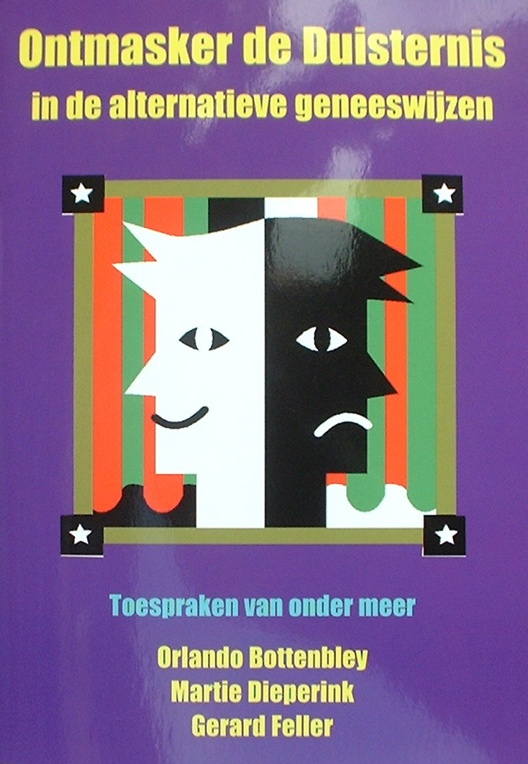 ONTMASKER DEDUISTERNISdoor:ds. O. Bottenbley,R. v.d. Smitte, G. Feller,drs. Klaas en Antoinette van Nierop, drs. R. v.d. Ven, drs. M. Dieperink, ds. W. Schuijlenburg, B. v.d. BergStichting Promise, Oudewater					Dit boekje bevat een aantal lezingen van een symposium wat in oktober 1991 gehouden werd in de Bethelkerk te Drachten. Het symposium handelde over alternatieve geneeswijzen en werd georganiseerd door de groep van het pastoraalteam van bevrijding van de (vrije) baptistengemeente Bethelkerk te Drachten.Sprekers	:	ds. O. Bottenbley, R. v.d. Smitte, G. Feller,	 	drs. Klaas en Antoinette van Nierop, 		drs. R. v.d. Ven, drs. M. Dieperink, 		ds. W. Schuilenburg, B. v.d. Berg.Redactie	:	Gerard FellerLayout	:	Grada HofmanOmslag-ontwerp	:	John & Grada Hofman, Omslag realisatie	:	Wendell LeiwakabessyCIP-GEGEVENS KONINKLIJKE BIBLIOTHEEK, DEN HAAGFeller, Gerard e.a.Ontmasker de duisternis: in de alternatieve geneeswijzen.Stichting Promise, Oudewater 	-	1e druk 1991							-	2e druk 1995											-	3e druk september 2001											-	4e druk november 2003						ISBN	:	90-74507-05-0	NUGI	:	713Trefwoord	:	geneeswijzen; alternatief; bijbelsNiets uit deze uitgave mag worden openbaar gemaakt en/of verveelvuldigd door middel van druk, fotokopie, microfilm, floppydisk of op welke andere wijze dan ook zonder voorafgaande schriftelijke toestemming van de uitgever.ONTMASKER DE DUISTERNISin de alternatieve geneeswijzenToespraken o.a. vands. O. BottenbleyR. v.d. Smittedrs. Klaas en Antoinette van NieropG. Fellerdrs. M. Dieperinkds. W. Schuijlenburgdrs. R. v.d. VenB. v.d. BergINHOUDSOPGAVEVoorwoord		5Korte voorstelling van de inleiders		6Ontmasker de duisternis in de alternatieve geneeswijzen	O. Bottenbley	8Occultisme in de alternatievegeneeswijzen	R. v.d. Smitte	18Homeopathie	Kl.& Ant.v Nierop	29Acupunctuur	G. Feller	46New age 	M. Dieperink	56Magnetisme 	W. Schuijlenburg	64Iriscopie	R. v.d. Ven	74Yoga	B.v.d. Berg	82Bevrijding-reiniging-verlossing 	 O. Bottenbley	93Toetsstenen therapiekeuze	G. Feller	106Bijbels omgaan met Spanningen	G. Feller	121VOORWOORD“Ontmasker de duisternis” (Efeze 5:11) was de titel van een symposium wat in oktober 1991 gehouden werd in de Bethelkerk te Drachten. Het symposium handelde over alternatieve geneeswijzen en werd georganiseerd door de groep van het pastoraat van bevrijding van genoemde (vrije) baptistengemeente. Het zeer goed bezochte symposium was in de “voorverkoop” al uitverkocht (ruim 500 mensen) en bleek te voorzien in een grote behoefte aan heldere informatie vanuit de Bijbel.“Gezondheid is de grootste schat”, zo luidt het spreekwoord. We doen alles om die schat ons niet te laten afnemen. Er is een schier onstuitbare opmars van allerlei alternatieve geneesvormen. Paranormaal wordt doodnormaal, doch blijkt ondanks eeuwenoude “papieren” abnormaal. Patiënten die in het gangbare medische circuit geen genezing vonden, blijven terecht koortsachtig zoeken naar genezing. Genezing is een groot goed, maar het is naïef om dit grote doel de middelen te laten heiligen.De bron van alternatieve geneeswijzen wordt te vaak onderbelicht. De stelling “Het werkt, dus het is goed” is te simpel. Belangrijk is dat Christenen middelen en geneeswijzen toetsen. De informatie van dit symposium hoopt hiertoe bij te dragen. De informatie is nog steeds actueel! Het is een zegenrijke dag geweest. Vele ogen zijn geopend voor de occulte invloed van alternatieve geneeswijzen. Er zijn ook paranormale genezers tot inkeer gekomen. Met een drietal werd gebeden die dag.Daar een en ander kan bijdragen tot een vernieuwing van het denken voor velen naar een bijbels denken, hebben we als bestuur van Promise gemeend de lezingen te bundelen in dit boekje. We hopen en bidden dat velen er door gezegend mogen worden, tot eer en verheerlijking van Christus.Gerard FellerKORTE VOORSTELLING VAN DE INLEIDERSDs. O. BottenbleyOrlando Bottenbley is één van de twee predikanten van de snelgroeiende baptistengemeente “Bethel” te Drachten. Hij werd theologisch gevormd door zowel evangelischen als reformatorischen, maar telkens weer bepaalt uitsluitend de Bijbel zijn standpunt. Niet alleen in zijn vaderland Suriname, maar ook in het nuchtere (?) Friesland werd hij met de realiteit van de duistere geestelijke wereld geconfronteerd.Rianne van der SmitteRianne heeft tien jaar lang samen met haar man een van de meest prominente new age centra in Nederland geleid. In hun druk bezochte praktijk konden duizenden terecht voor astrologie, magnetiseren, hypnose en meditatietechnieken. Toetsing van hun praktijk aan de Bijbel deden Walter en Rianne in 1987 radicaal besluiten hun centrum in Den Haag te sluiten. Haar ervaringen heeft Rianne vastgelegd in haar boek “Als het licht duisternis is”.Gerard FellerGerard is fysiotherapeut en heeft een praktijk in Oudewater. Daarnaast is hij voorzitter van de Stichting Promise, die vier maal per jaar een blad uitgeeft. De verkondiging van het evangelie van Jezus Christus wordt hierin nagestreefd door het toetsen van maatschappelijke stromingen en denkwijzen, zoals alternatieve geneeswijzes, aan de bijbelse principes.Gerard Feller verzorgt met een team van medewerkers door geheel Nederland themaweekenden, waarin bijbelse alternatieven voor occulte geneeswijzen worden aangeboden, onder andere ‘omgaan met stress’ en assertiviteitstrainingen.Klaas en Antoinette van Nierop - de BoerVan dit in de stad Groningen wonende echtpaar studeerde de man aan de Evangelische Theologische Faculteit te Heverlee (België) en verdiepte zich tevens in de plantenwereld. Nu werkt hij binnen het Natuurbeheer Groningen. Zijn vrouw is arts en werkte als huis - en verpleegarts in België.Martie DieperinkDrs. Martie Dieperink was zelf jarenlang bij de new age beweging. In haar studententijd bracht ze een jaar door in een ashram in India en beoefende daar yoga. De new age beweging oefent wereldwijd invloed uit op alle terreinen van de samenleving. Het gaat er nu vooral om de geest achter deze beweging te toetsen. Staan we werkelijk aan het begin van een nieuwe tijd of is new age een teken van de eindtijd?Wim van SchuijlenburgWim is predikant te Sneek. Hij heeft zich vooral verdiept in magnetisme en dat onderzocht in Gods Woord.Ruud van der VenRuud van der Ven is opgeleid als regulier huisarts, heeft een jaar wetenschappelijk onderzoek gedaan, en heeft vele alternatieve “applicatie-cursussen” gevolgd. Heeft ook enige tijd gepraktiseerd als alternatieve genezer. Na een moeilijke periode is hij tot bevrijding in Christus gekomen en is een fervent bestrijder geworden van veel alternatieve geneeswijzen.Bert van den BergBert is fysiotherapeut en heeft ruim tien jaar een eigen praktijk in de stad Groningen. Daarnaast is hij verbonden aan het Sportcentrum van de Rijksuniversiteit - Groningen. In zijn praktijk wordt veel aandacht besteed aan verantwoorde adem - en ontspanningsoefeningen.ONTMASKER DE DUISTERNIS IN DE ALTERNATIEVE GENEESWIJZENAlternatief-regulierEen toespraak gehouden door ds. O. Bottenbley op het symposium in Drachten oktober 1991. Alvorens bovengenoemd thema vanuit de bijbel te belichten, benadrukte ds. Bottenbley dat in het begin van een dag als deze, met een dergelijk thema, we ons goed moeten realiseren dat daarmee niet gesuggereerd wordt dat alles in de reguliere geneeskunde vrij van occultisme is. Euthanasie en abortus zijn bijvoorbeeld te beschouwen als moord, een vorm van duisternis. Zo ook worden in vele (psychiatrische) inrichtingen en ziekenhuizen patiënten onmenselijk behandeld, waarbij vaak methodes gebruikt worden, die regelrecht methoden van het rijk der duisternis te noemen zijn.Zelf is hij verbonden geweest aan het hulpverleningscentrum Rehoboth, waar hij eens bezoek kreeg van een aantal psychotherapeuten uit Zwolle. Ze waren al maanden bezig geweest een Surinaamse man te “helpen” zonder veel succes. Omdat ze tijdens een spiritistische seance een van de op dat moment zich manifesterende demonen de naam van Bottenbley hoorde noemen, waren ze naar hem opzoek gegaan. Een bewijs van occulte praktijken in de psychiatrie dat zeker niet op zichzelf staand is.Als je verder kijkt naar het vele misbruik van medicijnen door veel (gelukkig niet alle!) artsen voorgeschreven, krijg je de indruk dat men niet meer de gehele mens beziet, maar veelal met een financieel winst-object bezig is. Vandaag echter willen we ons bezig houden met het ontmaskeren van occulte zaken in de alternatieve geneeswijzen.Efeze 5: 6-13“Laat niemand u misleiden met drogredenen, want door zulke dingen komt de toorn Gods over de kinderen der ongehoorzaamheid. Doet dan niet met hen mede. Want gij waart vroeger duisternis, maar thans zijt gij licht in de Here; wandelt als kinderen des Lichts - want de vrucht des lichts bestaat in louter goedheid en gerechtigheid en waarheid - en toetst wat de Here welbehaaglijk is. En neemt geen deel aan de onvruchtbare werken des duisternis, maar ontmasker ze veeleer, want het is zelfs schandelijk te noemen wat heimelijk door hen wordt verricht; maar als dit alles door het licht ontmaskerd wordt, komt het aan de dag, want al wat aan de dag komt is licht.”Paulus schrijft dit aan de gelovigen in Efeze (Klein Azië), een stad die in die tijd grote bekendheid had en waar een immens grote afgodstempel stond, waar o.a. tempelprostitutie werd verricht en de godin Artemis aanbeden en gediend werd.In die tijd een bolwerk van de satan, waar veel dienaren anderen, bewust of onbewust, openlijk of verborgen besmetten met deze afgodische macht. De mensen kwamen voor genezing, voor succes in het leven en voorspoed.Als het evangelie van Jezus Christus in deze stad verkondigd wordt, dan trekt Paulus de conclusie dat de gelovigen vroeger duisternis waren en dat ze nu alles moesten toetsen.Dat is een krasse uitspraak, die we in Nederland en Europa niet meer gauw horen. Vaak houden wij het bij het vage, grijze, om de ander zo weinig mogelijk te “kwetsen” en in “zijn waarde” te laten.In Johannes 8: 30-47 doet de Here Jezus ook zo’n krasse uitspraak naar mensen met een godsdienstige toewijding, bezig met de God van Israël te dienen, dachten ze. Ze stonden zich daarop zelfs voor en de Heer zegt tot ze: Gij hebt niet God tot vader maar de duivel! Paulus zegt tegen de gelovigen in Efeze: “Vroeger waart gij duisternis, er heeft een ommekeer plaatsgevonden: thans zijt gij licht in de Here door de prediking van Jezus Christus, overgeplaatst uit de macht van de satan naar het koninkrijk van het licht”. Juist aan deze mensen maakt Paulus bekend hoe ze vrijgekomen zijn van de macht van satan. Toetst alles wat de Here welbehaaglijk is en neemt geen deel aan de onvruchtbare werken der duisternis, maar ontmasker ze veeleer.Dat toetsen gebeurt helaas weinig meer in Friesland en geheel Nederland. Veel mensen huldigen het standpunt: Het helpt, dus het is goed! We willen u vandaag laten zien, dat dat nooit het criterium van toetsing mag zijn! Er is maar één toetsing: het Woord van God. Toetsen om te ontmaskeren. Ontmaskeren wil zeggen dat dit zaken zijn die op het eerste gezicht onschuldig en ongevaarlijk overkomen, maar er zit echter een groot gevaar achter. Ontmasker, opdat je geen deel hebt aan de werken der duisternis!Veel alternatieve hulpverleners en hun klanten zijn goedgelovig: We zijn er toch om de mensen te helpen? Vandaag zullen er sprekers aan het woord komen, die jarenlang uit zuivere, pure, goede bedoelingen, om anderen te helpen hiermee zijn bezig geweest. Maar die toch door toewijding, bezig waren met de God van Israël te dienen, dachten ze. Ze stonden zich daarop zelfs voor en de Heer zegt tot ze: Gij hebt niet God tot vader maar de duivel! Paulus zegt tegen de gelovigen in Efeze: “Vroeger waart gij duisternis, er heeft een omkeer plaats gevonden: Thans zijt gij licht in de Here door de prediking van Jezus Christus, overgeplaatst uit de macht van de satan naar het koninkrijk van het Licht”.Er is maar één toetssteen: het Woord van God. Toetsen om te ontmaskeren.Ontmaskeren wil zeggen dat dit zaken zijn die op het eerste gezicht onschuldig en ongevaarlijk overkomen; er zit echter een groot gevaar achter. Diverse inleiders in dit boek moesten tot de conclusie komen dat ze met duistere zaken bezig waren. Ontmasker deze zaken opdat je geen deel hebt aan de werken der duisternis! Ze waren bereid om te breken met alles door ontmaskering door de Heilige Geest en het Woord, met alle succes, voorspoed, naam en mogelijkheden die ze gecreëerd hadden. Dit alles, omdat het licht hen dierbaarder was geworden. Het wandelen in het licht, het leven in gemeenschap met Jezus Christus is echt leven. Leven in de volste en diepste betekenis van het woord. Het betekent ten diepste het grootste geluk voor de mens voor nu en de eeuwigheid.Bijbelse voorbeeldenIn Handelingen 8: 4-25 komt Filippus een dienstknecht van de Heer in de stad Samaria midden in Israël, en daar treft hij een man, die Simeon genoemd wordt. Deze man had de hele stad Samaria door zijn toverij onder zijn heerschappij. De mensen waren diep onder de indruk van de goede bedoelingen van Simeon, maar tegelijkertijd ook van de geweldige openbaring van macht en kracht door het leven van Simeon. Zo zelfs dat ze het een en ander taxeerden als “Een grote kracht Gods”.Ze waren ervan overtuigd dat de tekenen, de wonderen en de krachten tot genezing kwamen via Simeon door de God die hemel en aarde geschapen had. Totdat het licht in Samaria kwam. Als Filippus het evangelie van Jezus Christus bekend maakt, valt er een ander licht op het werk van Simeon. Dit wordt ten diepste ontmaskerd. Zijn werk blijkt beïnvloedt te zijn door de krachten der duisternis, die hem daartoe in staat gesteld hadden. Zo zien we hoe mensen verblind kunnen worden, omdat ze Kijken naar het resultaat en niet toetsen, waar het vandaan komt.In Mattheüs 7: 13-23 vinden we een tweede voorbeeld. Hier gaat de Here Jezus de rede van de zaligsprekingen beëindigen. In de laatste dagen zullen er velen zeggen (vers 21) “Here, Here, hebben wij niet in uw naam geprofeteerd en in uw naam boze geesten uitgedreven, en in uw naam vele krachten gedaan? En dan zal Ik hun openlijk zeggen: Ik heb u nooit gekend; gaat weg van Mij, gij werkers der wetteloosheid”.Dan blijkt dat veel mensen onder het voorwendsel in de naam van Jezus bezig zijn, maar de toets niet kunnen doorstaan.Een derde voorbeeld vinden we in Handelingen 16, waar een vrouw Paulus op zijn zendingsreis naar Filippi achterna loopt. Deze vrouw heeft een waarzeggende geest. Ze had Paulus nog niet eerder gezien en toch roept ze hem voortdurend na: “Dit zijn dienstknechten van de Allerhoogste God, die u een weg tot behoudenis boodschappen”. Je zou zeggen: zuiverder kan het toch niet zijn: Dienstknechten van de Allerhoogste God, ze wijst de weg naar behoudenis. En toch blijkt deze vrouw niet te spreken uit eigen ervaring of kennis, maar door een waarzeggende geest.Paulus draait zich om en spreekt de geest aan. Dan verlaat de demonische macht de vrouw en is het vermogen tot waarzeggen kwijt! Ontmasker de duisternis, zelfs als de duisternis zich voordoet als een engel des lichts.Als Paulus spreekt over de satan in II Korintiërs 11:13 zegt hij: “Want zulke lieden zijn schijn-apostelen, bedrieglijke arbeiders, die zich voordoen als apostelen van Christus. Geen wonder ook! Immers de satan zelf doet zich voor als een engel des lichts.” Het is dus niets bijzonders dat zijn dienaren zich voordoen als dienaren der gerechtigheid, maar hun einde zal zijn naar hun werken.In de tijd dat wij in Suriname woonden en als familie ook bezig waren met occulte zaken, maakten we onderscheid tussen “zwarte magie en witte magie”. Zwarte magie hield in het oproepen van geesten om mensen kwaad te doen of voordeel te behalen, terwijl “witte” magie stond voor het “genezen” van zieken of “oplossen” van problemen. Toen ook wij door het Woord ontmaskerd werden, moesten ook wij erkennen dat we door de zogenaamde “witte magie” misleid waren.Toetsing door het woord van GodEr zal dus een toetsing plaats moeten vinden om het occulte te ontdekken. Het is echter zo dat je dan nog verblind kunt zijn. In de opvoeding van onze kinderen bijvoorbeeld zien we als ouders bepaalde gevaren, die kinderen vaak zelf niet zien omdat ze teveel gefixeerd zijn op hun geluk en vreugde op dat moment.De Here Jezus heeft het Joodse volk onderwijs gegeven, toch bleef dat volk zich verzetten en verharden, en wilde geen gehoor geven. Jezus begint dan in gelijkenissen te spreken tot zijn volk. De discipelen vragen: Waarom spreekt gij in gelijkenissen? Gelijkenissen zijn soms verschrikkelijk moeilijk, zeker om de clou te begrijpen. Het is ongeveer hetzelfde als beelden zien zonder uitleg, dan moet je ook vaak gissen. De uitkomst is dan ook vaak verkeerd!In Mattheüs13:13 zegt de Here Jezus: “Daarom spreek Ik tot hun  in gelijkenissen, omdat zij ziende (met fysieke ogen) niet zien (geestelijk) en horende (fysiek) niet horen of begrijpen (geestelijk) en aan hen wordt de profetie van Jesaja vervuld (Jesaja 6:9) die zegt:“Met het gehoor zult gij horen, maar gij zult geenszins verstaan, en ziende zult gij zien en gij zult geenszins opmerken, want het hart van dit volk is vet geworden, en hun oren zijn hardhorend geworden, en hun ogen hebben zij toegesloten, opdat zij niet zien met hun ogen en met hun oren niet horen, en met hun hart niet verstaan en zich bekeren, en ik hen zou genezen”.En in vers 16 en 17: “Maar uw ogen zijn zalig, omdat zij zien en uw oren horen. Voorwaar Ik zeg u: Vele profeten en rechtvaardigen hebben begeerd te zien wat gij ziet en zij hebben niet gezien en gehoord wat gij hoort”.Hij is de grote Geneesheer, die in staat is geest, ziel en lichaam te genezen. Niet alleen een tijdelijke genezing, maar zelfs een eeuwige! Hij constateert een enorme verharding, verdoving en verblinding, omdat mensen zich afkeren van het licht van Jezus Christus.De apostel Paulus geeft regelmatig in de synagogen als Jood voorbeelden en laat vanuit de Schrift (O.T.) zien, dat deze voortdurend spreekt van Jezus Christus. In II Korintiërs 3 als de Joden net als vroeger weer bezig zijn met sabbat aan sabbat te lezen uit de wet van Mozes, wijst hij hun erop dat hun hart bedekt is (vers 15) en dat die bedekking alleen weggenomen kan worden als iemand zich tot Jezus Christus bekeerd. In Handelingen 26: 17 en 18, net na de roeping uit de godsdienstige duisternis van Paulus, zegt Jezus tegen hem: “Ik ben verschenen om u aan te wijzen als dienaar en getuige daarvan, dat gij Mij gezien hebt en dat Ik aan u verschijnen zal, u verkiezende uit dit volk en de heidenen, waarheen Ik u zend, om hun ogen te openen ter bekering uit de duisternis tot het licht en van de macht van satan tot de macht van God, opdat zij vergeving van zonden, en een erfdeel onder de geheiligden ontvangen, door het geloof in Mij”.Er is maar één doel ook deze dag: uw ogen te openen tot bekering vanuit de duisternis tot het licht en daardoor uit de macht van satan te komen tot God.Het doel is: Opdat zij vergeving van zonden ontvangen en een erfdeel onder de geheiligden. Zo staan we naar u toehoorders (of lezers) die misschien genezers, patiënten of geïnteresseerden in deze zaken bent. Niet om u in een verdomhoekje te plaatsen, maar door u op de werkelijke bevrijding van Christus, de vergeving van uw zonden te wijzen. God geeft deze dag u deze boodschap:Dat wat je in wezen zoekt bij al deze “alternatieven” is in wezen schijn, bij wat Ik je kan en wil geven. Hoe komt het toch dat zo vele mensen het evangelie zo duidelijk gehoord hebben en zo duidelijk de ontmaskering hebben gehoord, en toch nog blijven ze verblind? Paulus geeft het antwoord: De god van deze eeuw (satan) heeft ze nog met blindheid geslagen!Ons gebed is dat de Here Zijn genade vandaag rijkelijk kan betonen, en velen van hun blindheid zal genezen.Geschiedenis van het occulte in de bijbelIn Jesaja 14 en 15 worden profetieën uitgesproken over het rijk van Babel, over koning Nebukadnezar, waarin zijn rijk zal tenondergaan aan de Meden en Perzen. Profetieën hebben vaak twee kanten:a) Ze zien vooruit. Dit, omdat God de God van het heden, verleden en toekomst is. En Hij is in staat zijn dienstknechten in het O.T. en N.T. vooruitzichten te geven in wat Hij zal doen. De imitatie van satan is dat hij ook mensen in de toekomst laat zien (op een andere manier). Mensen zijn heldervoelend, helderhorend, helderziend.b) Een tweede aspect van een profeet is dat hij historisch kan terugzien naar wat gebeurd is. Zo was Mozes niet bij de schepping aanwezig, maar door de Geest Gods krijgt hij een profetische terugblik.Zo ook Jesaja in hoofdstuk 14: 12 e.v.:“Hoe zijt gij uit de hemel gevallen, gij morgenster, zoon des dageraads; hoe zijt gij ter aarde geveld, overweldiger der volken! En gij overlegdet nog wel: Ik zal ten hemel opstijgen, boven de sterren Gods mijn troon oprichten en zetelen op de berg der samenkomst ver in het noorden; ik wil opstijgen boven de hoogten der wolken, mij aan de Allerhoogste gelijkstellen”.Dat is het meest wezenlijke in het occultisme: aanbidding voor iemand anders dan de God die hemel en aarde geschapen heeft. Ieder belangrijk woord aan het volk Israël in het O.T. begint met: Gij zult niemand anders aanbidden dan Mij. Zo valt men bijvoorbeeld in het boek Daniël of Openbaring vol verbazing voor de voeten van een engel. We lezen dat de engelen snel reageren met: Ik ben slechts een dienstknecht net als u.Satan echter, wil alle aanbidding ontvangen. Hij wil de overweldiger van de volken zijn. (vers 12) Zo is het de satan in den beginne gelukt om scheiding te brengen tussen de mens en God. De aanbidding van de mens voor God was weg, en dat alles met de misleiding, dat de mens daardoor verstandig zou worden. God heeft in Zijn grote genade via Abraham en Zijn Zaad weer een weg gebaand naar Zichzelf.Er is een voortdurende strijd in de Bijbel tussen het aanbidden van God of het aanbidden van de Baäl, de duivel. Satan heeft de volkeren rondom Israël overweldigd, en wordt door vele volken aanbeden, maar zijn laatste doel is het, Gods volk Israël op de knieën te brengen. God laat door de profeten steeds weer zien, wie Hij is. Ook in het Nieuwe Testament zien we de strijd om aanbidding.Lucas 4:1-13: “Na 40 dagen vasten in de woestijn wordt de Here Jezus verzocht door de satan.” In vers 6 staat: “De duivel zeide tot Hem: U zal ik deze macht geven en hun heerlijkheid, want zij is mij overgegeven, en ik geef haar wie ik wil. Indien Gij mij dan aanbidt, zal zij geheel van U zijn. En Jezus antwoordde en zeide hem: “Er staat geschreven: Gij zult de Here, uw God aanbidden en Hem alleen dienen”.Satan heeft bezit over de koninkrijken van de wereld, ook nu heeft hij grote invloed. Bedenk alleen al in de politieke wereld, hoeveel duistere machten zijn er niet in de oostbloklanden, op de Balkan en Zuid Amerika aan het werk? De satan biedt op vele manieren een stukje macht en heerlijkheid in plaats van aanbidding.De Here Jezus noemt tot drie maal toe in het Johannes-evangelie de satan de overste (heerser) van deze wereld. Hoererij, leugens, overspel, hebzucht, geldzucht, trots, hoogmoed, afgoderij, onreinheid zijn de werken der duisternis. Satan is ook de overste van de boze geesten (gevallen engelen), die in de bijbel aangeduid worden met heerschappijen, machten, krachten, overheden.Met deze machtsmiddelen probeert de satan het werk van Jezus Christus en de Heilige Geest na te bootsen, dit alles om mensen te misleiden. Jezus noemt hem de engel des lichts. (Hij doet zich voor als het licht) Jezus geeft aan iedere gelovige geestesgaven om Hem en de andere mensen te dienen. Sommige van deze gaven hebben een bovennatuurlijke werking; zoals de gave van genezing of de gave van het spreken in vreemde talen. Satan imiteert dit door de boze machten. Als iemand helderziend, heldervoelend is of kan “strijken” dan lijkt het vaak op een gave van God. Dat is tegelijk ons thema van vandaag. “Ontmasker de duisternis.” Toetst alles. De gaven van de Heilige Geest leiden altijd tot het verheerlijken van de naam van Jezus Christus, en zijn ook tot welzijn van de ander.De uitwerking van de demonische machten bij alternatieve genezers lijken soms tot welzijn, maar besef dat lichamelijke verbetering niet altijd een totale genezing is. Integendeel, wat de duivel geeft aan de ene zijde, neemt hij aan de andere zijde dubbel terug. En dan zien we spanningen, geestelijke bindingen en beknellingen. Satan is de zoon des verderfs, hij zal de mens vernietigen, verslinden; als hij kan. Dat is zijn uiteindelijke doel!In II Thessalonicenzen.2:3 v.v. vinden we een en ander nog eens samengevat:“Laat niemand u misleiden, op welke wijze dan ook, want eerst moet de afval komen en de mens der wetteloosheid zich openbaren, de zoon des verderfs, de tegenstander, die zich verheft tegen al wat God of voorwerp van verering heet, zodat hij zich in de tempel Gods zet, om aan zich te laten zien dat Hij god is!”Het geheimenis der wetteloosheid is reeds in werking. De satan gebruikt allerlei krachten, tekenen, bedrieglijke wonderen, en allerlei verlokkende ongerechtigheid (vers 9) Tekenen, bedrieglijke wonderen en krachten komen zeker voor in alternatieve geneeswijzen. Met verlokkende ongerechtigheid wordt meer bedoeld: macht, seksuele zonde, hebzucht, heerschappij.In Handelingen 2 zegt de apostel Petrus tegen de mannen van Israël, dat God Jezus heeft opgewekt uit de dood, nadat Hij Hem eerst in ons midden heeft aangewezen (vers 22). Hoe? Door krachten, wonderen, tekenen, die Hij in uw midden gedaan heeft. Jezus heeft zieken genezen, boze geesten uitgedreven, natuurwonderen gedaan, mensen uit de dood opgewekt enz. Hij zegt tegen de Israëlieten: Als je Mijn woorden niet gelooft, geloof dan Mijn werken. Net als het antwoord, wat Johannes in de gevangenis kreeg, toen hij vroeg wie Jezus was. “Vertel Johannes: zieken worden genezen, lammen gaan lopen, blinden zien, doden worden opgewekt” etc.De wonderen, tekenen en krachten worden door satan geïmiteerd!Iedere spreker deze dag heeft grote tekenen gezien. Uiteindelijk was niet de belangrijkste vraag: Helpt het?, maar: Is het van God of van de duisternis?De vorst der wereld is veroordeeld. Toen Jezus aan het kruis stierf, heeft Hij de overheden en machten openlijk tentoongesteld. In Openbaring 1:5 wordt Jezus Christus voorgesteld als Overste van de koningen op aarde. Uiteindelijk is de ondergang van satan een kwestie van (korte) tijd. De Here Jezus zal hem doden door de adem Zijns monds en hij zal geworpen worden in de poel van zwavel en vuur.Nu ziet het er nog niet naar uit dat Jezus de heerschappij heeft. Het is vergelijkbaar met de tijd, toen de Here God koning Saul verworpen had als koning van Israël. Samuël gaat naar het huis van Isaï om David te zalven als koning in Gods naam. Het duurde nog vele maanden voordat dit zichtbaar werd. Zo ook nu, het lijkt alsof satan niet onttroond is, maar dat is schijn. Er is een andere koning ingezegend. Een Koning die na Zijn opstanding opgevoerd is ten hemel, verheerlijkt is en zit aan de Rechterhand op de hoogste troon, nog een korte tijd en Hij komt zijn aardse koninkrijken in bezit nemen!Laten we deze dag gebruiken om niet alleen onze fysieke ogen te gebruiken, maar ook de ogen van ons hart, om te zien dat Jezus is Koning der koningen en Here der Heerscharen!OCCULTISME IN DE ALTERNATIEVE GENEESWIJZENAlternatief-regulierRianne van der Smitte was gevraagd alle onderwerpen die tijdens deze dag van toetsing aan de orde komen, kort samen te vatten. Daar iedere deelnemer slechts twee workshops kon bijwonen, was het zeker zinnig ook kort over andere zaken geïnformeerd te worden.Wat is legaal in Gods ogen? Waar gaan we bepaalde grenzen overschrijden, als het gaat om het zoeken naar gezondheid? Vaak zien we dat de satan in periodes van moeite en zwakheid inspeelt op onze behoeften, en valse hoop aanbiedt. Velen zitten achteraf met de nare gevolgen, welke ze misschien vooraf door nader onderzoek en toetsing hadden kunnen voorkomen. De meeste van de geneeswijzes die vandaag aan de orde komen, aldus Rianne, hebben mijn man Walter en ik gepraktiseerd in ons new age-centrum in Den Haag. Dit centrum is later, in 1987 gesloten, toen beiden de Here Jezus leerden kennen.We staan hier niet om u allerlei dingen op te leggen, maar we voelen ons gedrongen u dit te vertellen, opdat u zelf al deze dingen in uw leven met Christus kunt bespreken en toetsen. We willen wel een krachtige oproep doen alles wat ook vandaag gezegd wordt kritisch te toetsen aan het Woord van God. Zoals al eerder gezegd zijn zeker niet alle zaken in de allopatische, reguliere geneeskunde goed te keuren vanuit de Bijbel. Toch merken we dat veel alternatieven, door sommige excessen in de reguliere hoek te benadrukken (zoals bijverschijnselen van medicatie), zichzelf in de “picture” plaatsen en het lijkt dan vaak alsof er alleen nog maar een weg naar de occulte genezer open ligt.Daarom moeten we ook in dit opzicht nuchter en waakzaam zijn. We kunnen wel aanschoppen tegen gebruik van antibiotica, maar we moeten ons toch realiseren dat juist hierdoor b.v. veel mensen met longontsteking nu zicht op genezing hebben, daar waar ze vroeger stierven. Zo heeft bijvoorbeeld ook prednison vervelende bijwerkingen, maar in levensbedreigende situaties is het toch maar goed dat het er is, zonder dat het schade geeft aan de ziel. Wat baat het de mens dat hij de gehele wereld wint, maar schade lijdt aan zijn ziel. Het gaat erom wat eeuwigheidswaarde heeft voor God. Ons lichaam is belangrijk als tempel van God.God heeft in zijn grote genade zoveel gegeven, ook voor de aansterking van ons lichaam: Ik denk aan fytotherapeutische produkten, kruiden, goede medicijnen, artsen die 24 uur per dag klaar staan, goede ziekenhuizen. Vergelijk dat eens met veel andere landen waar de meeste baby’s sterven voor hun vierde jaar. De Here God heeft ons zoveel gegeven, dat het niet nodig is, dat we grenzen overschrijden, die Hij ons gesteld heeft.MagnetismeKenmerkend voor deze tijd is dat de mens echter verder wil grijpen. Men komt met allerlei geneeskrachtige stenen, armbanden,  “gemagnetiseerde schijfjes”, zaken die de mensen bij zich moeten hebben of dragen, waar ze vaak hun hoop en vertrouwen op gesteld hebben. Mensen die dat soort armbanden niet meer onder de douche af durven te doen, omdat ze zich anders schuldig gaan voelen.“Als ik mijn bioregulator afdoe, dan komt mijn hoofdpijn weer terug”, denkt men. En als ik niet iedere 14 dagen mijn gemagnetiseerde schijfje opstuur naar de magnetiseur om “op te laden” en het niet onder mijn kussen leg met slapen, krijg ik rugpijn. Er zijn talloze mensen die naar spirituele new age centra gaan om gekleurde lapjes op hun lichaam te dragen, of zich te laten hypnotiseren tegen stress. Alles is een gruwel in Gods ogen, omdat het te maken heeft met toverij en bezwering.Ook sommige gelovigen gaan naar een magnetiseur, omdat het lijkt of die kracht van God komt. “Het helpt toch”, zegt men; dus het komt van God. Als magnetisme van God is, hoe kan het dan zijn dat de meeste magnetiseurs niet geloven? Of dat ze God niet zoeken en toch “genezen” ze? Zou de Here God hen de gave van genezing geschonken hebben, terwijl ze Hem nog niet eens willen leren kennen?Ik bedoel niet te zeggen dat magnetiseurs slechte mensen zijn, aldus Rianne. Integendeel, ze zijn vaak vol goede bedoelingen om mensen te helpen. Maar door gebrek aan kennis van Gods woord, worden ze misleid.Denkt u dat de Heilige Geest gaven geeft aan mensen om ze een klinkende praktijk op te laten bouwen om meer dan in hun levensonderhoud te kunnen voorzien? Is in Jacobus 5 het roepen van een voorganger/oudste, het bespreken en bidden over problematiek niet heel iets anders? Misschien zegt u: “Ik ken iemand die voor bijvoorbeeld magnetiseren niets vraagt en die gelovig is, want hij heeft een kruisje aan de muur, of een bijbel op de tafel.” Of iemand die zegt: “Ik geloof ook in God.” In Johannes 14: 1 staat dat ons geloof in Christus is. En wat denkt u, dat de Heilige Geest u op de wachtlijst zet om over een paar maanden geholpen te worden?In I Korintiërs 12:11 staat dat de Heilige Geest gaven geeft gelijk Hij wil, op zijn tijd en aan wie Hij wil. Christus wordt niet verheerlijkt tijdens een “magnetische behandeling”. Bovendien moeten we ons goed realiseren dat een kracht van God niet zomaar ambivalent aangewend kan worden. Zo kunnen b.v. magnetiseurs planten “instralen” met negatieve gedachten, zodat ze na een week dood gaan. Gebruiken ze “positieve gedachten” dan groeien ze als kool. Genezing van God kan niet ambivalent gebruikt worden!U bent dan ook in gevaar als u uw foto naar een magnetiseur of paragnost opstuurt om deze “te laten bewerken”. Ook als u “gemagnetiseerd water” koopt, of de al eerder genoemde gemagnetiseerde armbanden enz. Het maakt niet uit of de magnetiseur zich nu Chakra-healer noemt of Reiki-meester of Spiritual healer, paragnost, geestelijk genezer of biomagnetisch mineraaltherapeut. De namen worden steeds ingewikkelder, maar het komt steeds weer neer op ordinaire toverij en bezwering, een gruwel in Gods ogen! Lees in dit verband Deuteronomium 17 en 18 en Leviticus 19 en 20 maar eens goed door.Hier staat in wat de Here God van deze zaken vindt. Hoe wij persoonlijk hierover denken is niet het belangrijkste.AcupunctuurOok voor degene die niet naar de workshop van acupunctuur gaan, wil ik enkele dingen opmerken. Veel mensen weten niet dat acupunctuur uit China komt en wel uit het Taoïsme. Dit is een anti-christelijke filosofie/godsdienst. Bij de acupunctuur (letterlijk: naaldsteken) probeert men zogenaamde “energie”  te beïnvloeden, die zou lopen in “meridianen”, onzichtbare en onmeetbare kanalen die door het lichaam lopen.Men moet proberen die zogenaamde “levensenergie” te beïnvloeden, want men denkt dat alle ziektes veroorzaakt worden door “blokkades” in deze stroom.In de new age wereld en -tijd spreekt men over God, als een onpersoonlijke kracht. Men heeft het over universele energie, levensenergie of goddelijke kracht die ons moet vernieuwen, verlossen en vergoddelijken. Dit woordgebruik vindt men terug in veel alternatieve therapieën.Volgens het Taoïsme zijn er twee kosmische oerkrachten, die het welzijn van de mens bepalen. Het jin en jang, vrouwelijke en manlijke, introverte en extroverte, licht en duisternis etc. Men gaat er vanuit, dat die krachten in evenwicht moeten zijn in ons lichaam en in relatie met de kosmos. Zo geeft men bijvoorbeeld bij de macrobiotiek bij een jin-ziekte als kanker jang-voedsel om te “stabiliseren”. Wat is daar aan deze filosofie verkeerd?II Korintiërs 6: 14 en 15: “Wat heeft gerechtigheid gemeen met wette-loosheid, of welke gemeenschap heeft het licht met de duisternis? Welke overeenstemming is er tussen Christus en Belial? Welke gemeenschappelijke grondslag heeft de Tempel Gods met afgoden? Wij zijn toch de tempel van de levende God”.I Joh. 1:5: “God is licht, en in Hem is in het geheel geen duisternis”.De achterliggende gedachte van het jin en jang in de acupunctuur is, dat goed en kwaad elkaar juist nodig hebben. Dat er uit het kwaad iets goeds moet voortkomen. Daarmee wordt de zonde totaal ontkend! Er is geen zonde. Dat hebben orthodoxe christenen uitgevonden om de ander te onderdrukken en een schuldgevoel te geven. Dat betekent vervolgens dat we niets hoeven te belijden, geen berouw nodig hebben en uiteindelijk geen verlossing in Christus! Christus is voor niets gestorven. Het verlossend werk wordt zo weggeredeneerd. Dit is de geest van de anti-christ, die het werk van Christus wil ontkennen, zodat we niet onze Toevlucht tot Hem nemen.Dit is het grote gevaar wat subtiel achter deze methode schuil gaat, zonder dat je het gelijk herkent. Veel mensen zeggen nu dat ze bij deze methode de Taoïstische filosofie kunnen “loskoppelen” Dit nu is ten ene male niet mogelijk, omdat een goede therapeut ongeveer 300 polsmodaliteiten moet “voelen” om een juiste polsdiagnose te stellen. Een geestelijke diagnose dus. Ieder weldenkend arts zal moeten toegeven dat dit onmogelijk is. Er gebeurt dus iets anders.Er wordt ook wel eens gezegd: Die gouden en zilveren naaldjes, die vroeger bij de acupunctuur gebruikt werden, die zijn toch niet occult? Dat is zo, een glas water is op zichzelf ook niet occult. Een occulte handeling maakt het occult. Zo ook bij de acupunctuur. Sommige mensen zeggen: die jin-jang krachten hebben alleen maar te maken met dag en nacht. Als je zo’n begrip dan in de Bijbel op gaat zoeken lees je bijvoorbeeld in I Thessalonicenzen 5: 5:“Want gij zijt allen kinderen des Lichts en kinderen des dags. We behoren niet aan de nacht of duisternis toe; laten we ook niet slapen gelijk de anderen, doch wakker en nuchter zijn”.Dat uitgangspunt, nogmaals, het in evenwicht brengen van jin en jang, van licht en duisternis, wat in heel veel alternatieve therapieën doorklinkt is in strijd met Gods Woord. We mogen niet buigen voor oerkrachten, er is maar één Levende God. De andere partij zijn afgoden, demonen.Naast acupunctuur door middel van naalden, bestaat er ook acupressuur. Dit gebeurt door middel van massagetechnieken. Verder komen we tegenwoordig vaak de voetzoolreflexologie tegen, wat een afgeleide is van acupunctuur. De reflexpunten in de voet zouden in verbinding staan met organen van diezelfde geheimzinnige meridianen. Zo zou men diagnoses kunnen stellen aan de hand van de voetzool en via deze zogenaamde meridianen invloed op de organen kunnen uitoefenen.Walter, mijn man, en ik hebben beiden voetzoolreflexologie gestudeerd en toegepast. Wat ons toen opviel, is dat er verschillende visies zijn over de punten en meridianen. Het ene systeem zegt dat de dikke darm daar ligt en het andere weer daar. Collega’s wisten dat ook. Het wonderlijke was dan ook dat waar de (occulte) therapeut ook drukte, het had effect. Het is als bij de werking van de astrologie. Als astrologe werkte ik met het Plazidus systeem, anderen werkten weer met het “Koch-systeem”. Welk systeem de astroloog ook gebruikte, dat maakte niet uit voor het kloppen van de horoscoop. De horoscoop wordt als medium gebruikt. Net als de handlijnkundige b.v. de hand als medium gebruikt en iemand met een “helderziende geest” de voetzool kan “lezen”. Door een geestelijke overdracht kan de patiënt werkelijk “genezen”.Veel mensen, ook gelovigen, onderschatten de invloed van het occultisme. Zo kan men bijvoorbeeld op de TV kijken naar astrologische programma’s, zoals onlangs een serie over “De Hand” of men kan gemakkelijk horoscopen in bladen lezen. Men zegt: Ik kijk er wel naar, maar ik geloof er niet in, en men begrijpt nauwelijks de subtiele werking van deze zaken. Is het wel zo vrijblijvend? Wat deed u toen de handlijnkundige op de t.v. beweerde dat mensen met een kortere pink meer aanleg voor relatieproblemen hebben? Keek u toen ook niet even stiekem naar uw pink, en toen naar die van uw man en kinderen?Zo werkt de duivel. U denkt dat het vrijblijvend is. We hebben echter niet te worstelen tegen vlees en bloed, maar tegen overheden en machten, tegen de wereldbeheersers van deze tijd, tegen de boze geesten (Efeze 6). Het is niet om u bang te maken, maar de Bijbel bagatelliseert de duivel ook niet, net zomin als de Here Jezus.Daarom moest Hij tot het uiterste gaan om de machten openlijk ten toon te stellen op Golgotha. Wij kunnen niet vrijblijvend met de duisternis aan de gang, eventjes over de grens en weer terug.De duivel gaat nooit vrijblijvend met ons leven om. Hij probeert er eerst “een vinger achter te krijgen”, om zo ons leven steeds meer te manipuleren en besturen. Zelf heb ik tien jaar verstrikt gezeten in een wereld van chaos en leugens en het heeft ons geen zegen gebracht. We zijn dankbaar dat Christus ons bevrijd heeft, en dat we nu zelfs mogen helpen met een stukje voorlichting op dit terrein.IriscopieToetst alles, blijf er ver vandaan. Naast je voet en hand, is er tegenwoordig ook de mogelijkheid om je oog te laten “lezen”. Dit lijkt weer nieuw, het gebeurt door iemand in een witte jas en lijkt allemaal erg wetenschappelijk. Deze iriscopist denkt in het regenboogvlies van het oog te kunnen aflezen, welke ziektes iemand gehad heeft; welke nog spelen en welke in de toekomst nog gaan spelen (een soort voorzeggen dus). Een iriscopist heeft een hekel aan het woord “helderziend”, maar zegt “gevoeligheden” in te schatten. Ze zeggen: ik heb een “invoelend vermogen”. Als je het echter anders noemt, wil dat nog niet zeggen dat je anders bezig bent. Voor de diagnose wordt het regenboogvlies in twaalven ingedeeld. Het past daardoor heel goed in de astrologie, die ook in twaalf “huizen” wordt ingedeeld.De bovenste organen “liggen” boven in de iris, net als bij de astrologie en de buikorganen liggen in het onderste gedeelte van de iris, net als in de onderste horoscoop. In de geschiedenis van de iriscopie is steeds de relatie met de astrologie duidelijk aanwezig. Men dacht dat het oog en de iris een afspiegeling waren van alle kosmische processen, waarbij “goede en kwade krachten” een rol spelen. Ook hier gaat het weer niet om anatomisch/fysiologische overwegingen, maar om geestelijke. Vele van deze alternatieve therapeuten zullen zeggen in de praktijk niets te maken te hebben met het occultisme zoals vroeger. Het is een kwestie van studeren en ervaring zegt men. Dat is ook zo.Alleen al de opleiding van astrologisch consulent duurt vier jaar. Walter, die de Tarot-kaarten “legde” en ook leerling magiërs, hebben studie en ervaring nodig in de leer bij een meester magiër. Studie en ervaring houdt nog niet in, dat het daardoor niet meer occult kan zijn! Ook zegt het niets dat een arts het toepast. Bij een reguliere studie kan een paranormale component worden toegevoegd, die door een methode versterkt wordt. Zo moet je bij de tarot kaarten 73 verschillende symbolen uit je hoofd leren met hun verschillende schikkingen. Het helderziende vermogen wat door een dergelijke studie vermeerderd wordt, maakt soms dat je exact kunt zeggen, waar psychisch of lichamelijk het knelpunt zit.Vaak worden ook mensen, die een iriscopist of reflexoloog hebben bezocht, belast met allerlei angsten over kwalen, die ze werden opgelegd. Dit omdat ze mensen opdelen in types, constitutietypes. Zo heeft b.v. het “lymfatische type” een verhoogde gevoeligheid voor slijmvliesaandoeningen, volgens de theorie. Als reflexoloog ga je gemakkelijk uitspraken doen als: “Zwakke darmen”, maar als u de klachten voor wilt zijn, kunt u het beste mijn vezeltabletten, gisttabletten, sap- en reinigingskuren nemen. Laat ook de koffie en het vlees weg, en kom over zes weken weer terug. Zo is er misschien nog heel wat te voorkomen. Je dacht eerlijk te zijn en mensen te helpen, maar deze gingen bepakt en gezakt weg met allerlei kuren.Na zes weken waren er nog steeds geen darmklachten, waar we erg trots op waren, hoewel de darmklachten nooit aanwezig geweest waren! We stonden ons toen voor op de reguliere geneeskunde, zei Rianne, want wij waren tenminste preventief bezig. God geeft echter een andere visie in de bijbel over mogelijke rampspoed die ons te wachten staat in Mattheüs 6: 34: “Weest niet bezorgd tegen de dag van morgen, want de dag van morgen zal zijn eigen zorgen hebben; elke dag heeft genoeg aan zijn eigen kwaad”.De Bijbel waarschuwt ons voor overbezorgd zijn. We hebben wel verantwoording over dingen, maar we hoeven en kunnen niet “alle touwtjes” in handen te houden. Dat doet de Here Jezus wel. Je hoeft niet de hele dag bezig te zijn met een krampachtig wettiscisme. Dat leidt alleen van Christus af.In haar alternatieve tijd heeft Rianne ook aan de “andere kant gestaan”, als hulpvrager. Het was in de tijd, dat we ons langzaam bewust werden dat we toch geen rust hadden, en juist toen werd ik ernstig ziek. Ik (Rianne) had enorme buikklachten en “natuurlijk” liep ik daarom het hele alternatieve circuit af. Een bevriend iriscopist wist te vertellen, dat die buikpijn kwam door zweertjes in de dikke darm. De huisarts wilde ons doorsturen op dit verhaal naar een internist, waarna ze allerlei darm-onderzoeken kreeg. Rianne beschreef dit als een donkere sombere dag in haar leven, omdat die onderzoeken geen pretje waren. Hieruit bleek dat er zelfs niet één zweertje aan de dikke darm was. Als ze het niet had laten onderzoeken, was het een steeds grotere belasting in haar leven geworden. (sappenkuren, gisttabletten, reinigingskuren etc.)Ik werd echter steeds zieker. Een astroloog in Friesland zei zelfs tegen me: “Ik denk dat je leven als een nachtkaars uitgaat!” Nu weet ik dat de Here God de tijd bepaalt.HomeopathieIn die tijd gebruikte ik homeopathische middelen. Veel mensen halen fytotherapeutische middelen en homeopathische middelen door elkaar. Dit is belangrijk in verband met het thema: “Ontmasker de duisternis”  De duivel komt niet altijd met horentjes op ons af, meestal als een engel des lichts.Het verschil tussen homeopathie en fytotherapie wordt aangegeven door achter een kruid of mineraal een potentie in de vorm van een letter en getal te plaatsen. Dan hebben we te maken met homeopathie. D1 staat voor een 1 met één nul, D3 staat voor 1 op 1000, D12 is een 1 met 12 nullen. Er zijn zelfs potjes met D 200. (Zie verder artikel over homeopathie elders in dit boek) Het gaat bij het potentiëren, het op speciale wijze schudden van de stof, niet om het verdunnen, maar om “energie” vrij te maken van de uitgangsstof. Het gaat om de vitaliserende werking, om de energie die moet aangrijpen op het “energie-lichaam” van de mens. Hahnemann zegt: “Hoe sterker de verdunning, hoe sterker de werking.” Dit is precies het omgekeerde, wat in natuurkundige processen al lang bewezen is! Door verijling van de druppels wordt aangegrepen op de “aura”  van de mens, het zogenaamde etherische lichaam van de mens, (antroposofie) hetgeen “laag voor laag moet inwerken”.Men denkt dat de ziekte alleen bestaat, omdat de geest van mening is, dat de ziekte kan bestaan! Door nu die geest de juiste hoeveelheid levensenergie toe te dienen, verandert de geest zijn overwegingen en daardoor verandert het lichaam. Daarom liet Hahnemann op het laatst van zijn leven de patiënten alleen nog maar ruiken aan het middel. Deze filosofie staat haaks op het Woord van God. Ziekte is er door de zondeval. Daardoor leven we in een verbroken wereld met ziekte.Bovendien wordt er steeds gewerkt door de alternatieven aan de oude (psyche) mens. Juist die oude mens moeten we afgelegd hebben door het kruis van Jezus (Romeinenbrief). Als je jaloers of hebzuchtig bent, kom je er niet door erover na te denken, welk homeopathisch middel daarvoor moet werken. Nee, dat behoort tot het werk van het kruis van Christus!Vithoulkas’ werkhypothese op het laatste congres in Athene is nooit bewezen. Net zomin als de sensationele berichten van onderzoekingen van Benifisto. Er klopt niets van! Men is al 150 jaar bezig te proberen op een chemisch/ natuurkundige wijze de zin van het potentiëren aan te geven, echter zonder enig resultaat!We komen met homeopathie op een mysterieus gebied van toverij en bezwering, waar de grenzen overschreden worden die God ons gesteld heeft. Grenzen die overigens niet bedoeld zijn om ons te beperken, maar juist te beschermen.Een veel gehoord argument bij homeopathie is: Straks als de wetenschap nog verder gevorderd is met de bewijsvoering van de hoge potenties, dan zal je wel van mening moeten veranderen. Ik beweer echter dat we onze ziel en zaligheid  nooit alleen mogen ophangen aan de wetenschap. Zo wordt bijvoorbeeld tegenwoordig bij spiritistische seances een klein apparaatje op tafel gezet met een belletje erin. Het zou de atmosfeerveranderingen aan moeten geven, als men de geesten van overledenen (Bijbels gezien: demonen) raadpleegt. Als een demon zich manifesteert, zou dit hoorbaar gemaakt worden. Stel dat dit zou kloppen, (wat ik niet geloof) dan nog is spiritisme niet geoorloofd, omdat je het kunt meten!Onze ziel en zaligheid is alleen afhankelijk van Gods Woord en niet van de wetenschap. Een ander argument bij homeopathie is dat het schudden door machines gebeurt bij sommige middelen, en geen magisch ritueel zou zijn. Het doel echter blijft hetzelfde, het gaat om het vrijmaken van geesteskrachten, om de “energetische lading” en niet om de stof zelf. Uit welk rijk komt die kracht? Wat voor soort kracht is het? Wat is haar kwaliteit? Dat er immateriële krachten zijn, weten we allemaal. Je kunt het alleen toetsen door geesten te onderscheiden.Als de kennis verkregen is door occulte technieken is het fout. Als het verkregen is door onbijbelse filosofieën is het fout. We worden in deze “moderne tijd” overspoeld met deze zaken. Weest nuchter en waakzaam. Laat je niet misleiden door een mooie verpakking! Zoek de bron. Alles heeft de zegen van de Heer nodig. Ieder middel zal door Hem gezegend moeten (kunnen) worden. Hij wil ons zegenen en genezen. We hebben een goede God, die ons wil vergeven (I Johannes 1:9); die ons wil reinigen van alle ongerechtigheid. Ook van de besmettingen van het occultisme. Alleen het bloed van de Here Jezus Christus kan dat. Je mag dan weer verder. Dat hebben wij ervaren. Ga er mee naar Christus; ook al is het misschien al 15 jaar geleden dat u een occult contact gehad heeft (Lees Leveticus 5: 17), en wist u toen niet dat het verkeerd was. Ga naar het kruis! Ga naar broeders en zusters in de gemeente, die onderscheid hebben over deze dingen en leef vanuit Spreuken 1:33:“Maar wie naar mij luistert, zal gerust wonen, beveiligd tegen de verschrikking van het onheil!”Rianne v.d. SmitteHOMEOPATHIEInleidingHet woord homeopathie is afgeleid van het Griekse homoios = gelijksoortig en pathos = lijden. Een ziektebeeld wordt behandeld met een middel dat bij de gezonde mens erop gelijkende ziekteverschijnselen veroorzaakt.Homeopathie is heel iets anders dan kruidengeneeskunde (fytotherapie)!! Bij kruidengeneeskunde worden gewone extracten van kruiden als geneesmiddel gebruikt. Bij homeopathie worden deze extracten gepotentiëerd: verdund en geschud volgens een bepaalde methode. Bovendien worden niet alleen kruiden, maar ook mineralen etc. gebruikt. Verder wordt er in de kruidengeneeskunde niet, zoals in de homeopathie met “similia similibus” gewerkt.Homeopathie is een alternatieve geneeswijze, dat wil zeggen een vorm van diagnostiek en therapie die niet aan de Nederlandse universiteiten of officieel erkende paramedische opleidingen wordt gedoceerd.De laatste jaren is de belangstelling voor homeopathie enorm toegenomen, enerzijds omdat men zoekt naar een natuurlijke geneeswijze zonder bijwerkingen, anderzijds omdat er aandacht is voor de gehele mens: lichaam, ziel en geest, en omdat men echt de tijd voor je neemt. In deze opzichten schiet de reguliere geneeskunde dan ook vaak te kort. Bovendien heeft de reguliere geneeskunde niet op elke ziekte een antwoord, en als men niet geneest, gaat men elders verder zijn heil zoeken.Enkele getallen uit 1986: 1 miljoen consulten bij alternatieve genezers. Hiervan 300.000 bij homeopaten (1/3 dus). Aantal normale huisartsconsulten was 50,5 miljoen. Er zijn 4120 georganiseerde alternatieve beroepsuitoefenaars (en zo’n 5000 ongeorganiseerd). Hiervan zijn 63% regulier opgeleid, en daarvan 20% artsen. Er zijn 170 homeopathische artsen. (Gegevens uit Nederlands Tijdschrift Voor Geneeskunde nr. 20, in 1988 en Consumentengids). Aan de VU is een private leerstoel homeopathie.We gaan nu kijken wat homeopathie precies is, en behandelen achtereenvolgens de grondlegger, het idee van de levenskracht, het basisprincipe “similia similibus curentur” en het potentiëren.Daarna bekijken we het eerst vanuit wetenschappelijk oogpunt en dan gaan we kijken wat de Bijbel van deze dingen zegt.1. Samuel Hahnemann- een duitse arts die leefde van 1755 tot 1843;- was zeer kritisch ten opzichte van de toenmalige geneeskunde;- kwam op het idee van de homeopathie, nadat hij bij zichzelf de symptomen van malaria constateerde na het innemen van het anti-malaria-middel kinine;- stelde een symptomenverzameling op na talloze onderzoeken op zichzelf, familie en patiënten. Deze lijst wordt nog  altijd gebruikt.- schreef in 1810 “Organon der Heilkunst”, het standaardwerk van de homeopathie.- werd op 22-jarige leeftijd lid van de vrijmetselaars, een sekte waar men gelooft dat redding in de mens zelf ligt, en waar men Christus verwerpt.- zijn voorbeelden waren Hippocrates, Paracelsus (1493-1541, christelijke mystiek, oosterse filosofie en zwarte magie) en met name Confucius (Jin-Jang-leer), van wie Hahnemann zegt dat hij ons de rechte weg tot de wijsheid en tot God heeft laten zien. (Pfeifer p.68)- noemt Christus “de aartsdweper”;- werd beïnvloed door Mesmer, grondlegger van het magnetisme (mesmerisme). Mesmer noemt Hahnemann “een goedwillend mens, die door aanraking van de patiënt of zelfs al zonder dit, de levenskracht weer dynamisch doet stromen”. (Patiënt Care)- kwam op geheimzinnige wijze om het leven, net als zijn kinderen (twee werden vermoord, een stierf 30 jaar oud).2. Levenskracht- een kracht of energie, die in al wat leeft zit, zowel in de mens als in de schepping om hem heen, in de microkosmos en in de macrokosmos.- “de zelf genezende kracht, die werkzaam is in al wat leeft” (Albers). Datgene wat zorgdraagt voor de gezondheid. De oorsprong van alle lichaamsaktiviteit in zowel ziekte als gezondheid.- is onzichtbaar, intelligent, en zorgt voor geestelijke inspiratie. “Het is een creatieve intelligentie, die alle materie doordringt, en het universum in orde houdt” (J.T. Kent).- het organisme moet zichzelf genezen door het activeren van zijn eigen levenskracht.- vinden we bij de Chinezen terug als ‘Chi’ en bij de Hindoes als ‘Prana’. Typische term voor de new age - holistische denkwijze.De ziekte was een verstoring van levenskracht, een kosmische dysbalans. Herstel treedt op door toevoegen van energie bijvoorbeeld in de vorm van homeopathische medicijnen of magnetische kracht3. Similia similibus curentur = gelijksoortigheidsprincipe- Het gelijksoortige moet door het gelijksoortige genezen.Dat wil zeggen het geneesmiddel geeft bij gezonde mensen dezelfde symptomen als de ziekteverschijnselen bij de patiënt. De keuze van het middel is heel precies: na een lange ondervraging naar alle symptomen op lichamelijk en geestelijk gebied, karaktereigenschappen, en bepaling van de zgn. modaliteiten (factoren die de klachten beïnvloeden) wordt de patiënt ingedeeld in een zogenoemd “type”, waarbij maar één medicijn past. (door deze type-indeling wordt de mens uiteindelijk dus toch niet individueel benaderd!) “Iedere patiënt zijn eigen geneesmiddel” (Lees in Kunze p.10). Volgens de oorspronkelijke leer van Hahnemann worden chronische ziekten veroorzaakt door een innerlijk ‘miasma’ (een soort basisverstoring van de levenskracht), met als belangrijkste de ‘psora’.Bijvoorbeeld: Eupatorium (leverkruid) geeft bij gezonde mensen in onverdunde toestand botpijnen, geen zweetvorming meer, droge huid, hevige hoofdpijn, kouwelijkheid, zwaarmoedigheid en verbittering. Aan patiënten met deze klachten geef je Eupatorium in gepotentiëerde vorm.Door het middel zou de afweerreaktie van het lichaam op gang worden gebracht; in andere woorden: de levenskracht wordt ondersteund in het herstellen van het verstoorde evenwicht.4. Potentiëren = verdunnen en schuddenEssentieel voor homeopathische middelen is dat ze zijn gepotentiëerd, dat wil zeggen krachtig gemaakt door verdunnen en schudden. Er wordt eerst een zogenaamde oer-tinctuur gemaakt uit alcohol met verse kruiden, aangegeven door een “o” met “/” erdoor.Deze oer-tinctuur wordt vervolgens verdund en geschud tot:D1 = decimale verdunning 1/10, d.w.z. 1 deel geneesmiddel (oer-tinctuur) op 9 delen oplosmiddel.D2 = 1 deel van D1 met 9 delen oplosmiddel enz.C1 = 1/100  komt overeen met D2.Tot een D6 kan een verdunning nog op “normale “ manier werkenMaar als we ons eens voorstellen wat een D11 dosis is: 1 aspirientje van 500 mg zou voldoende zijn voor de hele nederlandse bevolking elke dag gedurende 30 jaar!! En D12 komt overeen met 1 druppel in het IJsselmeer.Vanaf D23 is er geen molecule van de oorspronkelijke stof meer in de oplossing. Toch werkt men met potenties tot D200! En deze medicijnen hebben duidelijk effect, zelfs krachtiger dan de lage verdunningen. Dit wordt verklaard doordat na elke verdunning de stof op een bepaalde specifieke manier geschud wordt. Dit schudden gebeurt bijna altijd met de hand. Ook als er schudmachines zijn, wordt toch nog 10x met de hand geschud. Verdunnen alleen is dus niet voldoende: “Pas het sterke schudden van de vloeistof en het verwrijven van het poeder in kleine hoeveelheden ontwikkelt de geneeskracht” (Hahnemann). Dat dit met de hand moet gebeuren, wordt verklaard als een “indirect handen opleggen”, zoals dit bij magnetiseren direct gebeurt (Pfeifer p.65). Naast oplossingen worden medicinale zalven gebruikt, waarin gepotentiëerde oplossingen zijn verwerkt en verder zijn er korrels rietsuiker die in een gepotentiëerde oplossing worden gedoopt.De filosofie is dat door het potentiëren de stof niet meer op een materiële, maar op een geestelijke manier werkt (vergeestelijking van de materie). Er komen dynamische krachten vrij, energie, die de verstoorde energiestroom kan herstellen. Hahnemann zegt: “... dat het geneesmiddel door steeds hogere dynamisatie uiteindelijk tot geheel geestelijke geneeskracht verfijnd wordt”. Huibers zegt hierover: “Puur kiezelzuur werkt in op het stoffelijk zijn van de mens, iets verdund werkt het in op het fysiologisch zijn van de mens, nog meer verdund zal het inwerken op het psychologisch zijn van de mens en sterk verdund heeft kiezelzuur een uitwerking op de menselijke geest.”“... dat betekent dat men de krachten, de essentie, de ‘geest’ die in de stof latent (verborgen) aanwezig zijn, potent maakt.” (Bos p.35)Volgens Voegeli (bekend Zwitsers homeopaat) is de werking van hogere potenties van geestelijke aard, die het beste te verklaren is door de Hindoeïstische Sankhya-filosofie. “De mens heeft naast een stoffelijk lichaam ook een etherisch lichaam met een specifiek krachtlijnensysteem. Dit etherisch lichaam zou de afweerfunctie van het lichaam regelen en genezing kunnen bevorderen. Op dit vlak zou dan de homeopathie werkzaam zijn.” (Pfeifer p.69).Omdat homeopathische middelen op het niveau van de geest werken, zijn er ook middelen die psychische en karakterologische veranderingen beogen. Over de arts Gallavardin wordt gezegd, dat hij geloofde “dat de homeopathische behandeling niet alleen genezing brengt aan de enkeling, maar ook bijdraagt tot het op hoger plan brengen van de mensheid in geestelijk en moreel opzicht door verbetering van het karakter der mensen, door ontwikkeling van hun geestelijke bekwaamheden en door bevrijding van verslaving.” (Van Baaren p.29). “Homeopathie is een begeleidingsinstrument bij de geestelijke groei van een persoon.” (Bos p.122). Bos beweert ook dat kinderen door homeopathische middelen later gezonder en gelukkiger kunnen worden. (p.62)Niet iedereen gelooft meer in de filosofie achter het potentiëren, maar feit is dat de geneesmiddelen toch nog altijd precies volgens de voorschriften van Hahnemann worden bereid, en een geloofwaardige andere verklaring is nog niet gegeven.Korte samenvatting van de leer van de homeopathie:1. Hahnemann2. Levenskracht3.Gelijksoortigheidsprincipe4. PotentiërenWetenschappelijke bezwaren1. De hele leer is gebaseerd op een foute waarneming van de ontdekker. De reactie die Hahnemann had op kinine is nooit bij andere proefpersonen herhaald. Waarschijnlijk was het een allergische reactie, en had het niets met “similia similibus curentur” te maken.2. Tot D6 zou er nog een effect kunnen zijn, daarboven wordt de concentratie te gering voor een klinisch effect. Boven D23 zit er geen molecule van de oorspronkelijke stof meer in, en heb je in feite alleen maar een flesje zuiver alcohol.3. Er zijn nauwelijks goede wetenschappelijke onderzoeken, en als het effect al wetenschappelijk is vastgesteld, dan is er geen verklaring hoe het werkt, alleen maar dat het werkt. Homeopaten zelf zeggen dan ook dat het niet wetenschappelijk (dubbelblind) kan worden onderzocht, en vinden dat ook niet belangrijk. Het is voldoende dat het werkt, het doet er niet toe op welke manier.De homeopathische arts Dr. Donner deed een dubbelblind onderzoek onder artsen naar een middel in verdunning D4 tot D12. Hij vond dat artsen die in homeopathie geloofden bij het placebo allerlei ernstige bijverschijnselen kregen, terwijl artsen die er niet in geloofden geen symptomen hadden. Dr. Donner gelooft nu niet meer in homeopathie. (Pfeifer p.74).Kleijnen e.a. deden recent een literatuurstudie naar clinical trials (wetenschappelijke onderzoeken) van homeopathie. Ze vonden 107 trials, waarvan 81 positieve resultaten hadden en 24 geen positieve resultaten. Hun conclusie: “Op het moment is het bewijs van clinical trials positief, maar niet voldoende om definitieve conclusies te trekken, omdat de meeste trials methodologisch slecht waren, en omdat we de rol van ‘publication bias’ (dat wil zeggen alleen onderzoeken met positieve resultaten worden gepubliceerd) niet kennen.” (BMJ) Bovendien wordt nergens een verklaring voor de positieve resultaten gegeven.4. De vergelijking met vaccinatie is niet juist. Bij vaccinatie geeft men de ziekte-veroorzaker (en niet iets wat er op lijkt) aan gezonde mensen, om ziekte te voorkomen. Je kunt niet vaccineren bij een patiënt.5. Hahnemann potentiëerde in het begin met gewoon water. Deze oplossingen bevatten dus allerlei elementen die hij ook als medicijn gebruikte, en die dus zonder dat hij dat wist meegepotentiëerd werden. Deze elementen zouden dus ook geneeskracht moeten ontwikkelen, zodat op theoretische gronden zijn lijst niet kan kloppen. Toch wordt deze lijst nog altijd gebruikt.6. Er is een gevaar dat men door naar een homeopaat te gaan bij ernstige aandoeningen te laat bij een gewone arts komt.7. Homeopathie pretendeert een geneeswijze te zijn met aandacht voor de gehele mens, maar de therapie is beslist niet holistisch: men schrijft alleen maar een geneesmiddel voor, waarbij de keuze vaak door de computer wordt gemaakt. Echte gesprekstherapie is er niet.Redenen waarom het toch effect kan hebben:a. ook zonder middel zou men beter zijn geworden;b. genezend effect, doordat iemand echt naar je klachten luistert, tijd voor je neemt, en ook door de begeleidende leefregels;c. placebo-effect, dat wil zeggen doordat je denkt een geneesmiddel te krijgen wordt je beter;d. auto-suggestie of hypnose: door maar vaak genoeg te zeggen dat je er beter door zult worden en er sterk in te geloven gebeurt het;e. krachten uit het rijk van de duisternis.Vormen van homeopathie vandaag de dagEr is een enorme verdeeldheid onder homeopaten. Men probeert de werking op allerlei elkaar tegensprekende manieren te verklaren. Ook de middelen worden op allerlei manieren gemaakt en voorgeschreven, onder andere te verdelen in:a. constitutiemiddelen: gericht op het gehele gestel, naar aanleiding van type-bepaling; hoge potenties; b. lokale middelen: plaatselijk/orgaangericht; lage potenties; tegen acute klachten; soms mengsels.Een poging tot onderverdeling van de homeopaten:1. homeopaten die zowel achter de methode als de filosofie van Hahnemann staan (klassieke of rein hahnemannse homeopaten).2. homeopaten die wel de methode van Hahnemann gebruiken, maar niet in zijn filosofie geloven.3. homeopaten, die zowel de methode als de leer van Hahnemann verwerpen, en alleen lage potenties, die wetenschappelijk nog zouden kunnen werken, gebruiken, vaak in combinatie met fytotherapie.Bezwaren vanuit bijbels oogpuntDe bijbel leert ons dat we alles moeten toetsen en het goede (dat wat de Here welbehaaglijk is) moeten behouden (Efeze 5:6-13; I Thessalonicenzen.5:21 en 22).1. De persoon HahnemannHet is duidelijk dat hij contacten had met de occulte wereld, zowel door de vrijmetselarij, als door het magnetisme. Bovendien was hij een openlijk loochenaar van Christus; hij noemde Hem zelfs een “aartsdweper”; Confucius was zijn leermeester. Zou God uit zo’n bron een ‘heilbrengende’ geneeskunde laten ontstaan?  Mattheüs 7:17 en 18 “Een slechte boom brengt slechte vruchten voort”. “Kan uit een zilte bron zoet water voortkomen?” (Jacobus 3: 11 en 12, ook II Korintiërs 6: 14 en 7:1)Veel homeopaten staan niet achter de persoon van Hahnemann. Toch gebruiken ze zijn diagnose-lijsten nog altijd. Heel de homeopathie komt uit zijn denkkader voort en de geneesmiddelen worden op zijn manier gemaakt.2. Levenskracht contra verlossingswerk van ChristusA. De weg tot verlossing.De filosofie achter homeopathie en andere new-age-geneeswijzen is dat ziekte voortkomt uit een verstoring van de levenskracht en de relatie met de omgeving, een kosmische dysbalans. Door bepaalde energie (homeopathisch, magnetisch), wordt deze relatie hersteld en kan de mens gelukkig leven. “Het homeopathisch similium kan de juiste verhouding tot de dingen en het wezen van de wereld, tot de goddelijke wet weer herstellen”. (Stubler in Kunze p.21). De bijbel leert echter: “Er is één Middelaar tussen God en mensen, de mens Jezus Christus.” (I Timoteüs 2: 5).In de homeopathische praktijk hoeven geen zonden beleden te worden, terwijl in de bijbel ziekte direct of indirect als gevolg van de zonde wordt beschouwd. Jacobus 5:16 leert: “belijdt daarom ... uw zonden .., opdat gij genezing ontvangt”. Hoeveel mensen ondervinden niet lichamelijke gevolgen van terechte of onterechte schuldgevoelens. Een bijbels pastoraal-therapeutisch gesprek is dan veel heilzamer, dan een homeopathisch geneesmiddel.B. Het probleem van het lijden.“De arts bewerkt een herschepping en herstelt zo de totaliteit weer.” (Stubler in Kunze p.21) Door de zondeval ligt er een vloek op de schepping, en is er nog geen volmaakt leven mogelijk (Romeinen 8:18-23) spreekt van vruchteloosheid waaraan de schepping, dus ook ons lichaam, is onderworpen. Pas als Christus weerkomt zullen we daarvan verlost worden).Er is nog lijden, terwijl de homeopathie uitgaat van een ideale toestand zonder lijden. De homeopathie laat ons direct of indirect in zelfverlossing geloven. Uiteindelijk zijn alle pogingen van mensen om deze wereld nog te redden of te verbeteren zonder God en zonder te buigen onder Christus’ kruis tevergeefs.Ons lichaam is sterfelijk, een aarden vat, “zodat de kracht, die alles te boven gaat, van God is en niet van ons” (zie II Korintiërs 4:7-12). Dus niet een zelfherstellende kracht uit onszelf, maar Christus!Homeopathie is één van de voertuigen, die doelbewust door de new-age gebruikt wordt om de uniekheid en centraliteit van Jezus Christus te verwerpen.Bovendien maakt alles rondom homeopathie ons (on)bewust ontvankelijk voor het new-age-denken. Langzamerhand ontstaat er een verschuiving in onze gedachten.3. Similia similibus curenturDit is een wetenschappelijk argument, dat in geestelijk opzicht tegen Gods Woord in gaat. Want de bijbel zegt dat we niet het kwaad met kwaad moeten bestrijden, maar door het goede moeten overwinnen (Romeinen 6: 1 en 12: 21). Wat betreft de homeopathie is dit niet het zwaarste argument, maar wel een duidelijke bijbelse tendens.4. PotentiërenDoor het potentiëren wordt de kracht uit de stof vrijgemaakt. Het medicijn wordt ontdaan van zijn stoffelijkheid, en wordt a.h.w. geestelijk.“De kracht van het geneesmiddel is vrijgemaakt door al dat stapsgewijs verdunnen en schudden. Men zou kunnen zeggen: is losgemaakt van de stof, is losgekoppeld van de zichtbare, stoffelijke kant van de natuur”. (Albers)“De homeopathie draagt er toe bij de hogere centra in de mens open te stellen voor de geestelijke en hemelse invloeden” aldus J.T. Kent. Doordat het middel op het niveau van de geest werkt, wordt onze geest die alleen onder invloed van Gods Geest zou moeten staan, beïnvloed en besmet.Het is belangrijk om te weten uit welke bron deze geestelijke kracht komt. “Beproeft de geesten of ze uit God zijn” (I Johannes 4:1). “Iedere geest, die Jezus niet belijdt, is niet uit God” (I Johannes 4:2). Waartoe dient anders de gave van het onderscheiden van geesten? (I Korintiërs 12:10). Hahnemann en zijn leer belijden Jezus duidelijk niet!“Tot op heden weet men niet precies hoe Hahnemann op de werkwijze (schudden) gekomen is; het meest waarschijnlijk is dat ze voortgekomen is uit zijn kennis van de scheikunde en de alchemie (= primitieve scheikunde)” (Vithoulkas). Het schudden is een soort magische, alchemistische handeling, een magisch ritueel, waardoor er onzes inziens occulte krachten in het medicijn kunnen worden gebracht, krachten die niet uit God zijn, maar van de tegenpartij komen. Het heeft veel weg van oude toverdrankjes. In de tijd van het O.T. zagen de Israëlieten alleen God als hun heelmeester, zoals Exodus 15: 26: “Ik de Here ben uw Heelmeester”. In andere landen werd genezing bijna altijd in relatie met andere goden en krachten bewerkt.  De Heer waarschuwt ons hiervoor in Deuteronomium 18: 10 e.v.: tovenaar, in het hebreeuws “mekassef” met als wortel k-s-f, dat in stukken/stukjes snijden betekent. Het gaat hier dan om het in stukjes snijden van kruiden, welke voor magische doeleinden met bovennatuurlijke krachten, waaronder genezingen, werden gebruikt. Galaten 5:18 e.v., toverij, in het Grieks - “pharmakeia”; dit betekent het bereiden van medicijnen, stimulerende middelen, waarbij een geheime bewerking met magische krachten plaatsvond. God vraagt van ons om het alleen van Hem te verwachten en ons verre te houden van andere krachten. Onze enige geestelijke kracht is Christus (I Korintiërs 1:24), en komt tot ons door gebed (Jacobus 5:16). Zie ook Jesaja 47:9-13 over de gevolgen, als we op toverij in plaats van op God vertrouwen.Door het losmaken van kracht uit materie wordt de materie op een bepaalde manier geloochend, terwijl die toch ook door God geschapen is en mag worden gebruikt.5. Overige bezwarenVeel homeopaten gebruiken naast homeopathie allerlei andere occulte praktijken, zoals iriscopie en het uitpendelen van medicijnen.Maar ook zogenaamde christelijke homeopaten gebruiken de gepotentiëerde medicijnen. In het EO-programma “de toren van Babel” gaf een christen homeopaat toe dat het op de juiste wijze schudden van het medicijn essentieel is voor de werking ervan.Andere voorbeelden van vermenging van homeopathie met andere occulte zaken: het maandblad Paravisie (maandblad voor bovennatuurlijke verschijnselen en alternatieve geneeswijzen) heeft een rubriek “Homeopathie in de praktijk”. Er bestaat een geneeswijze ‘homeosinatrie’: een combinatie van homeopathie en acupunctuur, waarbij homeopathische geneesmiddelen via acupunctuur-naalden worden ingebracht. Dr. Vogel is Jehova’s getuige en spreekt regelmatig op congressen, waar ook zaken als acupunctuur en yoga worden gepromoot. Combinatie met paranormale geneeswijzen, b.v. helderziendheid, is frequent. “Ze werken beide met verfijnde energievormen, die door de gewone wetenschap nog niet kunnen worden gemeten” (Bos p. 133).Antroposofische artsen gebruiken homeopathie. NCRV(!)-programma ‘Alternatief spreekuur’ gepresenteerd door een homeopaat, adviseert onder andere acupunctuur; jin-jang-symbool in de reader.Veel gehoorde excuses1. Het werkt toch?Maar ook de satan kan wonderen verrichten. Hij doet zich voor als een engel des lichts. Zie Handelingen 8: 6-11. Hij doet bedrieglijke wonderen (II Thessalonicenzen 2: 9) om ons te verleiden (Mattheüs 24: 24).2. Genezing is altijd een gave van God.Zie Handelingen 8: 10. Ook bij Simon dacht men dat het uit God was, terwijl het uit de tegenpartij was. Zie ook Mattheüs 7: 21-23: ook als men het zelf een gave van God noemt of het in Gods naam doet, hoeft dat nog niet zo te zijn. God geeft Zijn gaven alleen aan wedergeboren christenen, en de meeste homeopaten zijn geen christen.3. Baat het niet, dan schaadt het niet.Maar - we kunnen schade lijden aan onze ziel (Marcus 8: 36).Gewone geneesmiddelen hebben soms lichamelijke bijwerkingen, maar dat is minder erg dan de geestelijke bijwerkingen van homeopathie.4. God beschermt me wel.Maar - als je weet dat het toverij is, verzoek je God door je er toch mee in te laten (Deuteronomium 6: 16).Conclusie1. De hedendaagse homeopathie bouwt altijd voort op Hahnemann.   2. De homeopathie die in filosofie en praktijk voortbouwt op Hahnemann is onbijbels en occult.3. De homeopathie die een wetenschappelijke werking probeert te zoeken en in praktijk voortbouwt op Hahnemann is in ieder geval wetenschappelijk occult en kan evenzo op dat vlak bijbels occult zijn. Is in haar praktijk/methode nog occult en dus voor een christen uiterst dubieus.4. De kruidengeneeskunde of fytotherapie is in principe bruikbaar, maar is soms moeilijk te onderscheiden van homeopathie. Omdat ze vaak vermengd is met allerlei occulte zaken, daarom is ook hierbij voorzichtigheid geboden! Bij twijfel of iets uit God is, kun je beter niets gebruiken en het zekere voor het onzekere nemen.Wat te doen bij ziekte(dit overzicht is niet volledig)In ziekte moeten we genezing van God verwachten en alleen op Hem vertrouwen. Vrede met God is belangrijker dan genezing. Hij is onze Maker en alleen Hij kan ons echt helpen naar geest, ziel en lichaam. Gehoorzaamheid aan God is belangrijker dan het koste wat kost zoeken van genezing, hoe moeilijk het soms ook kan zijn om deze weg te gaan. Kies ervoor om de Here te dienen (Jozua 24:15). Zoekt eerst Zijn koninkrijk (Mattheüs 6:33).Stappen die we kunnen nemen bij ziekte of psychische problemen:1. Gebed, en eventueel zalving met olie (Jacobus 5:14-16)Zoek allereerst Gods aangezicht als u problemen hebt met uw gezondheid. Vraag eventueel hulp en gebed van een oudste of christen-psycholoog. God belooft in Zijn woord genezing, maar op Zijn manier en op Zijn tijd. Als er niet direct genezing optreedt, zal Hij in elk geval kracht geven om het lijden te dragen.2. Onderzoek of er zonde of een ongezonde levenswijze is.3. Ga naar een goede huisarts. Dit mag je gebruiken als gave van God (Lucas was ook een arts) maar wees ook hierbij alert op onbijbelse adviezen en therapieën. Probeer een christelijke huisarts te vinden. Een huisarts schiet helaas vaak tekort op gebied van zorg voor de hele mens en het geven van voldoende tijd en aandacht (wat een positief punt van de homeopathie is). Bid voor hem, zodat God hem bij uw behandeling kan helpen.4. God de Schepper heeft in de natuur veel kruiden gegeven die tot genezing dienen. Maar ook veel gewone medicijnen zijn op kruiden gebaseerd. Let goed op bij uw keuze!Wat te doen na contacten met homeopathie:Als we nu beseffen dat homeopathie niet uit God is, en we zijn ermee in aanraking geweest, is het goed om dit te belijden aan God als zonde, Hem om vergeving te vragen, en te bidden of Hij ons er van wil reinigen. God wil die foute banden dan verbreken. I Johannes 1: 9!Mocht u toch nog een belemmering in uw relatie met God ervaren, ga dan naar uw voorganger om er verder over te praten, en er voor te laten bidden.Problemen die we kunnen krijgen na contacten met het occulte:1. paranormale verschijnselen2. gestoord gebedsleven3. moeite met bijbellezen, of weerzin ertegen4. een bedekking, verblinding van de waarheid5. psychische klachten, b.v. depressies, angst, onrust, slapeloosheid.Overzicht van de verschillende aanhangers en fabrikantenDr. Vogel:- geeft veel adviezen op basis van kruidengeneeskunde (“de natuurlijke totaalgeneeswijze”), die zeer bruikbaar zijn, maar adviseert ook homeopathische (complex-) middelen.- is Jehova’s getuige- zegt tegen occultisme te zijn, maar spreekt wel op congressen waar yoga, oosterse meditatie en antroposofie worden gepropageerd.- zijn middelen worden geproduceerd door Biohorma.Voorhoeve:- werkte volgens Hahnemann.- wijst de verklaring van Hahnemann af, probeert het wetenschappelijk te verklaren door middel van stimuleren van het immuunsysteem, maar vindt het voldoende dat het werkt, bewijs is niet noodzakelijk.- haalt in zijn boek prof.dr. A.H. de Hartog aan: “dat de daarvoor gevoelige gelovige schare de homeopathische behandeling aanvoelt als de heimelijk stille inwerking van organisch-goddelijke krachten“. (Voorhoeve p.19)- zegt over Hahnemann: “ ... deze stap, die wij hem niet hoog genoeg kunnen aanrekenen, daar hij ons een blik doet slaan in zijn edel en onbaatzuchtig karakter.”Biohorma: - medicijnen gemaakt volgens Homeopathisch Artzneibuch, dat wil zeggen volgens Hahnemann- schudden 20x met de hand- geloven niet in de verklaring van Hahnemann, maar men heeft ook geen andere verklaring. “Het is niet wetenschappelijk bekend”.- verkopen ook fytotherapeutische produkten.- vennoten zijn allemaal Jehova’s getuigen.VSM: - medicijnen gemaakt volgens HAB.- schudden 10x met de hand, dan 5 min. in schudmachine- verklaring: - eigenschappen van het middel overgebracht op de vloeistof;- Materia Medica;- volgens Hahnemann;Onder D30 zou het als kruidengeneeskunde werken, boven D30 werkt het geestelijk!- schrijfwijze K = enkelglasmethode- ook fytotherapieWELEDA:- antroposofische filosofieKLAAS & ANTOINETTE VAN NIEROP - GRONINGENGebruikte literatuur- Joh.A.Albers, (spec.hahn.hom), Inleiding tot homeopathisch denken, Aude Sapere Publishers b.v. 1983.- Artsenvademecum, Laboratorium Biohorma b.v. Elburg.- J.I. van Baaren, Homeopathie in het licht van de Bijbel, Stichting Moria, Evangelische Wereldpers 1987.- Peter Beyerhaus/Lutz E. v.Padberg, Eine Welt - Eine Religion?, Die synkretistische Bedrohung unseres Glaubens im Zeichen von new age, Verlag Schulte & Gerth Asslar, 1988.- Robbert Bos, Al uw vragen over Homeopathie, Het Spectrum bv. 1989. - Ilse Dorren, Isopathie, het zieke lichaam als zijn eigen genezer, Ankh-Hermes b.v. Deventer, 1985.- Paul van Dijk (arts), Geneeswijzen in Nederland en Vlaanderen: compendium voor alternatieve geneeswijzen, Ankh-Hermes b.v. Deventer 1986.- Samuel Hahnemann, Organon der geneeskunst, naar de zesde editie, VSM Geneesmiddelen b.v. Alkmaar, 1983.- Jaap Huibers, Waarom homeopathische geneeskunde?, Ankh-Hermes b.v. Deventer 1984.- Simon Joukes, Homeopathische geneesmiddelengids, 4e druk, Elmar Rijswijk.- Dr.Herwig Kunze, Homeopathie een christelijke geneeswijze?, Werkgroep Schepping Hengelo Ov. 1987.- F.Chr.Kusse, Homeopathie, Actuele Onderwerpen nr.2162, 17-4-87.- A.C. de Lang, Anders beter worden; volgens de inzichten van Dr. Vogel, UGN Elburg, 1990.- Otto Markmann, Homeopathie en biochemie; een waarschuwing op bijbelse gronden, vertaald uit hetduits; L. de Jongh, Buren, 1990.- Jan Minderhoud, New age: bedreiging of uitdaging?, over vragen die new age aan de kerken stelt; een werkboek, Merweboek Sliedrecht, 1991.- Samuel Pfeifer M.D., Healing at any price?, the hidden dangers of alternative medicine, Word (UK) Ltd, Milton Keynes, England, 1988.- Dr. Trevor Smith, Homeopathie bij psychische problemen; Gids voor het bereiken van rust, geluk en welbevinden, Bosch & Keuning  b.v. Baarn, 1984.- Rianne van der Smitte, Als het licht duister is ... Gideon, 1989.- George Vithoulkas, Alles over homeopathie, Elmar, 1986.- A.Vogel, De kleine dokter, Biohorma Elburg, 1970.- A.Vogel, Mijn leven, mijn werk, Biohorma Elburg.- Dr.J.Voorhoeve, Homeopathie in de praktijk: medisch handboek, La Riviere en Voorhoeve b.v. Zwolle, 16e druk.- VSM Vademecum, Enkelvoudige homeotherapie, VSM Geneesmiddelen b.v. Alkmaar, 1989.- Frans W. Wegman, Phytotherapie, de oudste geneeswijze die de mens kent, Meyer & Siegers b.v. Oosterbeek, 1984.Artikelen uit tijdschriften:- Homeopathie - Bep Astley; Promise 1ste jrg.nr.4; juli 1985.- Homeopathie - Gerard Feller; Promise 6de jaargang nr.4; juli 1990.- Alternatieve geneeswijzen: houdt kwakzalvers van uw lijf -   Consumentengids 35ste jaargang nr.10; oktober 1987.- In de toren van Babel Homeopathie - Dirk van Genderen; Visie 7-13 april 1991.- Kleijnen, Knipschild en ter Riet, Clinical trials of homeopathy, British Medical Journal 1991,vol.302, p.316-23.- L.Offerhaus, Homeopathie; meta-analyse van een hemdsmouw, Nederlands Tijdschrift voor Geneeskunde 1991, 135, nr12.- P.E.Voorhoeve, De kwantitatieve betekenis van de alternatieve geneeswijzen in de jaren tachtig; een rapport van de Natinale Raad voor de Volksgezondheid, Nederlands Tijdschrift voor Geneeskunde 1988; 132, nr.20.- Dr.J.Visby, Hahnemann en de homeopathie, Patient Care sept.1989.ACUPUNCTUURInleidingIn het begin van zijn betoog sprak Gerard Feller uit, bijzonder blij te zijn aan dit symposium te mogen meewerken. Dit omdat het steeds belangrijker wordt voor christenen bijbelse keuzes te maken in het hedendaagse aanbod in de gezondheidszorg. Bijbelgetrouwe christenen worden steeds meer een minderheid in Nederland en dienen via de Bijbel steeds meer inzicht te krijgen in de geestelijke wereld, en de strijd die gevoerd wordt ook via middelen in de gezondheidszorg, om de ziel van de mens. Daarnaast moeten ze ook zoeken naar bijbelgetrouwe wegen en therapieën om gezondheid te verkrijgen.Gerard Feller maakte verder zijn betrokkenheid tot het onderwerp bekend door drie invalshoeken te noemen waarmede hij met alternatieve geneeswijzes te maken heeft.Ten eerste door de Stichting Promise, waarvan hij voorzitter is. Een stichting, zoals bekend, die juist bijbels denken en kiezen in de gezondheidszorg wil bevorderen. Ten tweede als fysiotherapeut in een eigen particuliere praktijk, waar hij dagelijks ook in aanraking komt met patiënten die alternatieve contacten gehad hebben. En als derde invalshoek als oudste in een Evangelische Gemeente, waarin genoemde alternatieve contacten in het pastoraat ook belangrijk zijn.Daar het natuurlijk moeilijk is, om in zo’n kort tijdsbestek een compleet beeld te geven over een gecompliceerd onderwerp als acupunctuur, beperkte Gerard. Feller zich tot het onderzoeken van een belangrijke toetssteen: Is de occulte, onbijbelse filosofie in de acupunctuur vanuit het Taoïsme een verouderde verklaring of element, of heb je die occulte filosofie juist nodig om een diagnose c.q. behandeling te geven?De volgende punten worden daarbij aan de orde gesteld:1) Het mens- en wereldbeeld in de acupunctuur2) Taoïstische ziekteleer en filosofie.3) Hoe een diagnose te stellen?4) “Moderne” acupunctuur.5) Wetenschappelijke toetsing van effect en verklaringsmodellen.6) Conclusies.Mens- en wereldbeeldOm ziektes te kunnen diagnostiseren, heb je een bepaald “gezond model” nodig; een kader van denken wie de mens is, wat gezond is. Dit blijkt een heel ander model te zijn dan in de Bijbel. De Chinezen zagen de mens geplaatst tussen hemel en aarde, als middelpunt van de kosmos, het heelal. (antropocentrisch)De kosmos is ontstaan door de TAI-TJI, de kosmische “oerknal”, die twee oerkrachten verwekte het Jin en Jang. Samen vormen ze een éénheid. Jang is het manlijke, lichte, actieve, warme en snelle. Jin is het vrouwelijke, donkere, passieve, langzame en koude. Als het jin sterker wordt, wordt het jang zwakker en omgekeerd. Deze krachten worden energetische krachten genoemd, maar blijken bij analysering geen fysische (waarneembare, of meetbare) krachten te zijn, maar geestelijke!Deze geestelijke krachten zouden alle dingen die bestaan in stand houden. Ze zijn dus onder andere te vinden in de sterrenhemel, in de planten en bomen, in de natuurkrachten, in de mens. Gezondheid nu, wordt geformuleerd als een balanssituatie tussen positieve en negatieve geesteskracht, tussen jin en jang, in allerlei lichaams-evenwichten, in organen en kliersystemen en in de ledematen. We komen daar straks op terug.Allereerst moet er op gewezen worden dat dit mens- en wereldbeeld meer thuis hoort in de new age-wereld, dan in de Bijbel. De Bijbel kent  geen holistisch wereldbeeld, waar God alleen als kosmische kracht, tussen andere krachten een plaats zou hebben. De Bijbel leert dat God de Schepper is die boven Zijn schepping troont. Duidelijk te onderscheiden van Zijn Schepping, en niet zo maar een onderdeel, of een bepaald goddelijk principe. Het wereldbeeld in de Bijbel is niet antropocentrisch maar theocentrisch. In Psalm 19 staat: “De hemelen vertellen Gods eer en het uitspansel verkondigt het werk Zijner handen”. De hemel en de aarde zeggen dus wel iets over die God, net zoals een kunstwerk iets zegt over een artiest, maar daarom is het kunstwerk nog niet gelijk aan die artiest.De gezondheid van een mens heeft niet alleen met zijn omgevingsfactoren te maken, maar gezondheid in de Bijbel wordt altijd gerelateerd in de eerste plaats aan zijn positie ten opzichte van de Enige, Levende God. Zeker als het gaat om de geestelijke krachten waar de acupunctuur invloed op denkt uit te oefenen. Dood, leven, gezondheid alles heeft te maken met die bovennatuurlijke God.De bijbel beschrijft alle innerlijke verhoudingen in de mens naar lichaam, ziel en geest. Dit geeft pas inzicht in het ware mensbeeld, en de ware gezondheid (I Thessalonicenzen 5: 19-23).Taoïstische - ziekteleerDe geestelijke levenskracht, geformuleerd in het jin en jang - principe is in alles, volgens de acupuncturisten, dus ook in de mens. Het zou circuleren in alle orgaansystemen in het lichaam, en wel door kanalen die men meridianen noemt. Hierin zou de geestelijke kracht, de zgn. TSJI-stroom zich bevinden. Er zijn 71 meridianen, 12 paar onder andere op beide lichaamshelften, en verder verbindings “kanalen”. Ook deze meridianen zijn overigens onzichtbaar en onmeetbaar. Ook niet door de verlaagde huidweerstanden, waarover dadelijk meer, dus ook niet fysisch aantoonbaar.Alle organen zijn ook weer verdeeld in jin- of jang-organen. Zo zijn de lever, milt, longen en nieren jin-organen. Jang-organen zijn: galblaas, dunne darm, maag en dikke darm.Er zijn in deze ziekteleer zelfs twee hele belangrijke organen, die onzichtbaar en onmeetbaar zijn nl.: de drievoudige warmtebron en de poort des levens. Iedere acupuncturist, zowel klassiek als modern, zal met deze “geestelijke” organen rekening moeten houden in zijn diagnose-stelling!Al deze organen zouden worden beïnvloedt door de “Tsji-stroom” in de meridianen. We hebben al gezien dat de acupuncturist de mens als het centrum tussen geestelijke krachten in de hemel en op aarde ziet. Ziekte is een dysbalans tussen die krachten. Bij “ziekte” dient men bij acupunctuur (letterlijk. :naaldsteken) de Tsji-stroom te beïnvloeden door te prikken met naalden in de meridianen in de zogenaamde acupunctuurpunten. Deze zouden dan het energetisch (lees: geestelijk) evenwicht verbeteren en daardoor weer het hele organische functioneren, waardoor de “gehele” mens gezond zou moeten worden. Vroeger waren er nog bijzondere jin- of jangnaalden. Als je bijvoorbeeld de jinkracht moet bevorderen bij een ziekte, moeten de naalden langzaam ingebracht worden, de jangkracht bevordert men door de naalden snel in te brengen of rechtsom te draaien. Jinkracht voor linksomdraaien, koude naalden voor meer geestelijke jinkracht, warme naalden (onder andere met moxa) voor meer geestelijke positieve jangkracht enz.Realiseert u zich goed dat het hier gaat om beïnvloeding van geestelijke krachten! Geen fysisch aantoonbare! Als christenen weten we dat de enige gezondmakende geestelijke kracht is de Heilige Geest, die we zeker niet kunnen manipuleren met naalden, maar die volgens de geestelijke paden in Christus werkt (genade, rechtvaardiging, heiligmaking, belijden enz.).Diagnose-stelling in de acupunctuurEerst nog iets over de definitie van gezondheid, als kosmische balans geformuleerd. De mens die zich tussen hemel en aarde en haar geestelijke spanningsveld bevindt. Men kent in de acupunctuur de zgn microkosmos-macrokosmos-wet. Dit wil zeggen dat alles in de kosmos een afspiegeling zou zijn van de mens, in plaats van. God. Zo ziet bijvoorbeeld de acupuncturist het oor als een projectieveld van het gehele organische functioneren. Of verwante therapieën, zoals de voetzoolreflexmassage die de voetzool ziet als projectiegebied. Zo is er ook de iriscopist, die het regenboogvlies als projectie denkt “te zien”. Ook verwant in het denken zijn b.v. de paragnosten, die weer de handpalm of vingernagel als projectie (lees: medium) zien.In dit hele denken worden zaken als sterrenbeelden en bewegingen van de sterren heel belangrijk, omdat deze zeker volgens de klassieke acupuncturist, iets zeggen over het organisch functioneren van de mens. Men gelooft dat door een onbalans van de geestelijke krachten jin en jang in de organen, mensen ziek worden. Om de geestelijke beïnvloeding vanuit de kosmos te kunnen meten bij een diagnose moet met de volgende zaken rekening worden gehouden.1) onder welk sterrenbeeld is de patiënt geboren?2) de datum van de behandeling en de sterrenstand op dat moment.3) het jaargetijde, ‘s zomers is er meer jangkracht in de lucht ‘s winters meer jinkracht enz.4) het tijdstip van behandeling, ook de dag is weer volgens astrologische analogieën verdeeld, waarin men door middel van de zogenaamde dag-middernachtwet denkt dat de Tsji-stroom ieder uur in een orgaansysteem anders werkt. ‘s Middags om 12.00 uur is het licht en moet men rekening houden met meer jang-kracht en ‘s nachts met meer jin-kracht.5) Rekening houden met de mate van geestelijke kracht in de twee genoemde “geestelijke” organen.Het moge voor ieder christen duidelijk zijn dat astrologie, waarover we hier praten een gruwel is in Gods ogen. Lees bijvoorbeeld in Jesaja 47: 10-14. Deze astrologie blijkt dus een belangrijke basis te zijn voor de diagnosestelling!De tweede belangrijke factor bij het stellen van de diagnose om de jin-jang-verhoudingen te bepalen is het intuïtief voelen van de jin-jang-energieën aan de polsslagader. Hier wordt niet gevoeld volgens westerse principes van frequentie, ritme etc., maar hier moeten geestelijk ongeveer 360 polsmodaliteiten “gevoeld” worden om een beeld te krijgen van de jin- en janggesteldheid bij de zieke. Men moet zich dus tijdens de diagnosestelling volkomen open stellen voor de wereld van TAO! Ook tijdens het naaldprikken in een behandelsituatie moet steeds weer de pols “gevoeld” worden om de volgende naaldzetting te bepalen.Een echte acupuncturist is dan ook iemand die zich voor de diagnose volkomen moet open stellen voor de wereld en geest van Tao, en die door het geestelijke-verhoudingen-voelen een paranormale gave bezit. Als er effect is dan gebeurt dit op basis van paranormale beïnvloeding. Uit onderzoeken is ook gebleken dat de “werkzaamheid” niet ligt aan de methode (er zijn talrijke scholen in het westen en oosten met verschillende meridianen en punten) maar het effect staat in verband met de mate waarin de acupuncturist zich kan laten beïnvloeden door de geesten achter de Tao-filosofie; dit is sterk afhankelijk van de persoon van de acupuncturist.Niet iedere acupuncturist werkt dus occult. Er zijn ook acupuncturisten die gewoon kwakzalvers zijn, waaronder veel fysiotherapeuten en artsen, die in Chinese ogen een “flut-cursus” gevolgd hebben. Naast het occulte effect is er geen ander effect in de acupunctuur. (zie toetsing) Dus om duidelijk te zijn: ga nooit naar een acupuncturist. Als hij al niet occult werkt dan is hij/zij zeker een (misschien goedbedoelende) kwakzalver.Duidelijk is dat je dus inderdaad de occulte, onbijbelse filosofie nodig hebt om een diagnose en behandeling te doen plaatsvinden. We komen dat in China nog duidelijker tegen, omdat daar acupunctuur ook onlosmakelijk verbonden is met;1. macrobiotiek, waar het gaat om geestelijke krachten in het voedsel (dus geen mineralen of andere bestanddelen) om de ziekte te stabiliseren.2. ademtechnieken, vergelijkbaar met yoga om de kosmische energieën binnen te krijgen. (Heel anders dan de fysiologische westerse oefeningen)3. sex-oefeningen, omdat hier een belangrijk potentieel geestelijke krachten in de mens opgeslagen ligt, wat zo aangewend kan worden.Veel patiënten heb ik gezien, die in een streng wettiscisme vervallen om geestelijk welzijn te verkrijgen. Ik heb mensen gezien die de hele dag bezig waren met jin en jangkrachten, in voeding, gedachtenwereld en oefeningen. Voor diegenen is het misschien therapeutisch Kolossenzen 2:20, 3 en :4 te lezen waarin onder meer staat dat we afgestorven zijn van de wereldgeesten (waaronder Tao) en dat we ons geestelijk moeten richten op Christus.Moderne AcupunctuurVoor we gaan nadenken over de “moderne” acupunctuur is het van belang op te merken dat verreweg het grootste gedeelte van de in Nederland werkzame therapeuten volgens de bovengenoemde klassieke acupunctuur werkt. Acupuncturisten die opgeleid zijn aan 3 of 5 jarige dag-opleidingen volgens Chinees model.Daarnaast zijn er die zeggen afstand van de filosofie genomen te hebben, die  geen naalden maar stroom gebruiken (electro-acupuncturisten) of een laserstraal, of massage-handgrepen of een stokje. Hoe anders het misschien ook moge lijken, via hun diagnosestelling en via het polsvoelen verdiepen ze zich weer volkomen in de geestelijke verhoudingen van TAO, in de “energieën” en ziekteleer. Dus hoe modern de prikkel ook moge zijn, dit maakt niets uit, het ging immers niet om fysische prikkels, maar om de geestelijke beïnvloeding door de persoon van de therapeut! In de brochure “Bijbelse en medische bezwaren van acupunctuur” heb ik een aantal van deze moderne methodes met hun uitwerking op een rijtje gezet. (Aan te vragen bij Stichting Promise).Wetenschappelijk gezien krijgt de acupunctuur ook geen enkele voet aan de grond. Men schermt nogal eens bij leken dat men de huidweerstanden kan meten en daardoor de acupunctuurpunten.Daardoor suggereert men dat het om fysische krachten zou gaan. Men moet echter bij het meten van huidweerstanden een aantal dingen bedenken:1) De meting is een uiterst subjectieve zaak, omdat deze steeds varieert onder andere afhankelijk van de vochtigheid van de huid.2) Bovendien moet men zich realiseren dat de verminderde huidweerstand van de acupunctuurpunten (300 tot 1000) in het geheel niet specifiek is. Naast de astrologische lijnen getrokken door de acupuncturisten zijn er nog duizenden andere punten met verlaagde huidweerstand, die in het geheel niet opgenomen zijn in  het denken van de acupunctuur.3) Zelfs als zou het zo zijn (wat niet zo is) dat ze wel specifiek zouden zijn, dan zegt die meting nog niets over de zgn. werkzame kracht TSJI, want die is per definitie  niet te meten volgens alle acupuncturisten (zowel klassiek als modern).In de bovengenoemde brochure over acupunctuur ga ik ook verder in op integratiepogingen binnen de westerse reguliere geneeswijzes.Moderne verklaringen Buiten het Taoïstische denk- en verklaringsmodel heeft men geprobeerd verklaringen te zoeken in een aantal neuro-fysiologische theorieën, die in dit kader niet uitputtend besproken kunnen worden, maar wel aangestipt.1) Via onderzoekingen van Head en Mc Kenzy. Deze hadden gevonden dat er zeker vanaf de huid en het bindweefsel bepaalde reflexen zichtbaar waren  door reflexmechanismes. (De viscero-musculaire en viscero-cutane reflex). Deze zouden zijn beloop hebben via het vegetatieve onbewuste zenuwstelsel, waarin ook sprake is van twee tegengestelde systemen, de sympaticus en parasympaticus.Veel acupuncturisten dachten nu de wetenschappelijke verklaring gevonden te hebben, immers de jin en yangkrachten waren ook elkaars tegenpolen. Enig onderzoek wijst echter al gauw uit dat je het vegetatieve systeem niet kunt vergelijken met de meridianenleer, domweg omdat deze laatste anatomisch en fysiologisch niet aantoonbaar is in tegenstelling tot het vegetatieve. Bovendien is er in de reflexzones ook geen enkele “overlapping” te zien met de zones in de acupunctuur.2) De tweede poging was door hormonaal onderzoek, van het endomorfine, een hormoon dat wordt afgescheiden door de hypofyse, en wat te maken had met de pijngewaarwording. Ree die eerst veronderstelde dat dit de fysische uitwerking van acupunctuur zou zijn, gaf later zelf ook toe dat dit zeer dubieus was. En later heeft geen enkel onderzoek in deze richting deze veronderstellingen bevestigd.3) Histologische verklaringen van Kellner’ 1966. Ook hier is geen enkel echt wetenschappelijk bewijs gevonden. Integendeel! Bij een onderzoek van de Maastrichtse universiteit naar de effectiviteit en verklaringsmodellen van acupunctuur is grondig met deze verklaring afgerekend.4) Ook de pogingen relaties te leggen tussen zgn. motor-points en trigger-points, of theorieën van Melzack and Wall (Gate-control theorie) en de daarop gebaseerde theorieën van TENS met acupunctuur zijn weerlegd.5) Kroger zocht het effect van acupunctuur in de hypno-anaesthesie, en hij zou op basis van occulte hypnotische beïnvloeding wel eens het dichtst bij de waarheid kunnen zitten.6) Tot slot wordt het placebo-effect genoemd, hetgeen niet specifiek is voor acupunctuur.Nergens een spoor van wetenschappelijke verklaring. Integendeel, in het bovengenoemd onderzoek gedaan in 1989 door dr. G ten Riet en prof. Knipschild een onderzoek naar de effectiviteit van nationale en internationale acupuncturisten, op door acupuncturisten aangegeven diagnoses (veelal psychosomatiek) waaronder ook een dubbelblind onderzoek, kwam een vernietigende uitslag. Acupunctuur helpt niet, hoe meer de acupuncturisten gestudeerd hadden, hoe slechter de resultaten.ConclusiesWil dat nu zeggen dat acupunctuur nooit helpt? Zeker niet. Als er sprake is van effect (bijvoorbeeld pijnvermindering) dan komt dit vaak omdat de acupuncturist een paranormale gave (occult) heeft. Omdat hij via de diagnostiek en het onderscheiden van de geestelijke krachten en machten zich opengesteld heeft voor het occulte en zo een medium wordt waarin deze machten invloed op de “patiënt” hebben. Vaak zijn dit acupuncturisten met een 3- of 5- jarige dagopleiding.Er zijn echter ook veel acupuncturisten in Nederland die we moeten kwalificeren als (soms goedbedoelende) kwakzalvers. Hulpverleners, die via een “stoomcursus acupunctuur” een aantal punten geleerd hebben (ook artsen en fysiotherapeuten) en zich acupuncturist noemen. Van hen zal zeker geen occulte kracht uitgaan, maar daar zal de behandeling zoals we boven gezien hebben ook weinig effect hebben, behoudens het placebo effect.Het blijft dus sowieso af te raden zich met acupunctuur bezig te houden, omdat zelfs bij de kwakzalvers men naast het feit dat men pijn aan de portemonnee krijgt, men toch de kans loopt geïnteresseerd te raken voor de wereld van Tao.Als fysiotherapeut, die reeds 15 jaar dagelijks bij nieuwe patiënten informeert naar “alternatieve” contacten, wordt ik steeds meer geconfronteerd met mensen die occult belast zijn en daardoor vaak ook psychosomatische klachten hebben, die nauwelijks meer op therapie reageren.Gevolgen van occulte vormen van acupunctuur zijn vaak gevolgen op geestelijk terrein (gebedsleven, gemeenschapszin, bijbellezen verminderd), daarna vaak op psychisch niveau (angsten, depressies, prikkel-baarheid) en tenslotte op lichamelijk niveau. (ongeneeslijke lichamelijke klachten).Klachten die door patiënten vaak niet in relatie gebracht worden met een eerder “alternatief contact”, zeker omdat de gevolgen zich slechts sluipend manifesteren.Toch moeten wij ons als christen-hulpverleners gedrongen voelen om  langs fijngevoelige wegen mensen hierop attent te maken. Niet alleen om acupunctuur af te wijzen, maar om te wijzen op het bloed van Christus, dat waarlijk vrij kan maken. Geen enkele therapie kan mensen genezen, die occult gebonden zijn. God is genadig in Christus, als u Hem aan- neemt als Verlosser. Door onze zonden te belijden worden we pas echt in de vrijheid geplaatst en worden we Bijbels gezien, genezen naar lichaam, ziel en geest.Gerard FellerNEW AGEDe workshop over new age werd verzorgd door Martie Dieperink. In het eerste gedeelte van deze workshop heeft ze een persoonlijk getuigenis gegeven, hoe ze zelf in aanraking gekomen is met het gedachtegoed van de new age-beweging, en hoe ze daaruit is bevrijd door geloof in Jezus Christus die als Enige, echt kan verlossen.JeugdjarenHaar vader was iemand met een felle antipathie jegens de kerk en het geloof. Haar moeder ging wel regelmatig naar de kerk, maar was nogal vrijzinnig en sprak niet over het geloof, zodat ze haar dochter niet veel tot steun was op dit punt. Haar interesse voor het geloof dankte mevrouw Dieperink aan de christelijke lagere school. Door het ongeloof van haar vader, zij leerde dat hij zo naar de hel ging, en gebrek aan communicatie thuis, (met haar enige broer had ze ook weinig contact) werd ze zoekende, en dacht zelf na. Bijvoorbeeld over de vraag: Zou er wel een hel bestaan? Een schoolvriend gaf haar boeken van de Deense theoloog filosoof Kierkegaard.Daardoor werd ze kritisch tegenover de kerk. Zij begon te zien dat het in de christelijke kerken ook allemaal niet zo was, zoals het behoorde te zijn. Wat al met al tot de vraag leidde: Wat is nu eigenlijk christelijk geloof?TheologieMet die vraag, zoekende, is ze theologie gaan studeren. In de studenten-vereniging ontmoette ze een psychologie-student die “alles” wist over yoga en vorige levens. Hij beval het boek van Sri Aurobindo over integrale yoga aan, vertaald door een Duits theoloog.Dit boek bracht bij haar een schokeffect teweeg: Deze yogi’s uit India waren, net als zij, op zoek naar God en de waarheid! Vooral fascinerend vond zij de beschrijvingen van de godservaringen van Aurobindo. Er ging een grote aantrekkingskracht uit van zijn boeken.Wat zij zich op dat moment niet realiseerde, maar wel achteraf, jaren later, was wat er al lezende met haar gebeurde. Dat was wat de new age als eerste probeert te bewerken: De uitschakeling van het kritisch denken. Ze kon zich daarom niet afvragen: Klopt dit nu eigenlijk wel?Het tweede effect van deze yoga-literatuur was, dat ze anders ging denken over Christus. In de new age wordt wel over Christus gesproken, maar op een andere manier dan in de Bijbel! Het feit dat Hij de Verlosser van de wereld is, trok als het ware uit haar geest weg. Jezus werd voor haar een soort goeroe (verlicht meester), een geëvolueerd persoon. Maar Hij was niet meer de enige weg tot God.Er was wel een moment van twijfel: Aurobindo had godservaringen buiten Christus om. En volgens het christendom kon dat helemaal niet. Hoe zat dat? Haar conclusie was: we moeten de Bijbel ruimer interpreteren! En yoga achtte zij een legale weg voor een christen om God te leren kennen.Op het verkeerde been gezetIn de daarop volgende periode heeft Martie Dieperink het hele occulte circuit afgewerkt: de Soefi’s, Rudolf Steiner, de Yoga, de Rozenkruisers, spiritisme, horoscopen. Alles onderzocht zij, zonder zich daarbij de vraag te stellen: Kan dit eigenlijk wel? Alweer achteraf heeft zij ingezien hoe de godsdienstwetenschappen, haar hoofdvak, meewerkt aan de acceptatie van het New Age - gedachtengoed. Want al lezende en studerende werd ze bevestigd in het idee dat alle godsdiensten met God, met de ene ware God, te maken hebben. Niemand heeft haar op de universiteit het verschil geleerd tussen de ene ware God en de afgoden. Dat yogi’s het over een andere godheid hebben, kwam daarom niet bij haar op. Dat yogi’s wonderen doen, was voor haar eenvoudig te verklaren: Wonderen komen van God.Het lezen van de Bijbel bracht haar in die tijd niet op andere gedachten. De passages over satan en de anti-christ, daar las ze overheen.Naar IndiaDe professor in de godsdienstwetenschap was zeer geïnteresseerd in het Hindoeïsme, en bracht mevrouw Dieperink op het idee naar India te gaan. Want waar kun je het Hindoeïsme beter bestuderen dan daar? Waar kun je de werken van de Aurobindo beter bestuderen dan in zijn eigen ashram? Daar zou ze dan haar scriptie voor haar doctoraal examen schrijven.Met gespannen verwachtingen is ze afgereisd naar India. Ze had op de vraag: Waarom boeit India mij zo geweldig? Snel een antwoord gekregen. Ze moest immers in een vorig leven in India geleefd hebben! Het lezen van die Hindoe-boeken gaf dat gevoel: Die ken ik al! En toen zij over het Sanskriet hoorde, zag zij de hele taal al voor zich. Voor haar in die tijd allemaal “bewijzen” voor het bestaan van reïncarnatie!Nu denkt mevrouw Dieperink meer aan een invloed uit de geestenwereld, die deze suggesties doorgeeft. Deze paranormale gevoeligheid had ze van huis uit meegekregen. Haar vader moest niets weten van religie, maar was wel zeer geïnteresseerd in paranormale verschijnselen.De AshramEen ashram is een plaats, waar men onder leiding van een leermeester yoga beoefent. Martie. Dieperink heeft een jaar gestudeerd in de aurobindo ashram, in de jaren 1966 -1967, in de stellige verwachting daar dichter bij God te zullen komen. Alle ideeën over New Age, die nu hier de ronde doen, heeft ze daar al leren kennen.De sfeer in de ashram is sterk individualistisch. Ieder ging zijn eigen weg. Er was wel twee keer in de week een collectieve meditatie, maar daar deed lang niet iedereen aan mee.In de kamer van Aurobindo, waar hij tot zijn dood 24 jaar lang vertoefd heeft zonder deze ooit te verlaten, had zij een overweldigende “spirituele ervaring” van vrede. Ze had het gevoel alsof er een blok steen op haar hoofd viel, zo massief was die vrede.In het Hindoe-schrift, de Bhagavad Gita, staat, dat we die yoga-vrede bereiken als niets ons meer raakt. Emoties en gedachten moeten worden uitgeschakeld. Dit laatste gebeurde inderdaad. Ze ervoer dat haar gedachten verdwenen, en dat gaf het gevoel, iets goddelijks te beleven. Tegelijk ging er een passief gevoel vanuit, alsof je werd lamgeslagen.Op de vraag hoe het dan mogelijk is, dat anderen door yoga  juist “nieuwe energie” krijgen, antwoordde ze, dat deze yogakracht ambivalent werkt. Of je krijgt een “creatieve energie”, of de kracht werkt vernietigend. Satans kracht werkt naar twee kanten. In het begin voel je je er beter van worden, dynamisch, je krijgt er “een kick” van. Maar op een bepaald moment slaat het om, en dan werkt diezelfde kracht afbrekend. Zo wordt je gemanipuleerd!Martie Dieperink heeft ervaren, dat je in de leegte van je geest een weerloze speelbal wordt van occulte machten en krachten. Veel yogi’s in India raken dan ook totaal van de kaart, dolgedraaid. Meer dan we in het Westen weten!AurobindoAurobindo was naar Engeland gestuurd voor zijn opvoeding. Hij kende dus perfect Engels, ook kende hij de Bijbel. Van die kennis maken de moderne Hindoes gebruik. Teruggekeerd in India, heeft Aurobindo meegedaan aan de vrijheidsstrijd tegen de Engelsen, en heeft daarvoor in de gevangenis gezeten. Hij is aan yoga gaan doen, toen hij ontdekte, dat je door yoga invloed kunt uitoefenen op politieke beslissingen. Hij wilde die gedachten-kracht zelf toepassen. Hij zei zelfs in staat te zijn, om gedachten te projecteren naar iemand in Amerika.Zo beweerde hij in de Tweede Wereldoorlog veel “gedacht” te hebben aan Churchill! Hij was tegen de nazi’s, zo beweerde hij, en dus stond hij aan de goede kant. Zo suste Martie Dieperink haar geweten.Uit de yoga leerde ze ook het bestaan van boze machten. Maar de yogi’s zeiden zelf aan de “goede kant” te staan. Dat is ook de tactiek van new-age: Ze doen erg hun best om een vriendelijk gezicht te tonen.Aurobindo zei: Wij voeren geen propaganda, wij indoctrineren de mensen niet, zoals de christenen dat doen. Wij zijn niet zo bot en agressief. We laten de mensen vrij. Wij zijn niet sektarisch. We hangen niet aan een boek ...Dat klonk sympathiek: Zo ben je ruim en tolerant. Zo wonnen zij zielen, zo wonnen ze ook macht. Een uitspraak van Aurobindo: “Geef mij 200 trouwe discipelen, dan kan de gehele wereld worden getransformeerd!”  Dit vanwege de occulte gedachten-krachten.Zo werkt de new age ook: met netwerken. Ze zorgen ervoor hun mensen te krijgen op sleutelposities. Eén man op de juiste plaats, en de beïnvloeding gaat vanzelf verder... Zo werkt dat! In 1950 is Aurobindo overleden.“De Moeder”Op een dag kreeg Aurobindo bezoek van een Franse dame uit Parijs en haar man. Die vrouw is bij Sri Aurobindo gebleven en samen zijn ze een ashram begonnen in Pondicherry, Zuid India. Zij werd beschouwd als de reïncarnatie van de “goddelijke moeder” en werd daarom “Moeder” genoemd. Zij stond in een enorm hoog aanzien, en kreeg zelfs een regeringsleider als Indhira Gandhi op bezoek. Toen mevrouw Dieperink in India was, was deze vrouw al 88 jaar oud, en ze was één van de beroemdste yogi’s van India. Als je bij haar op audiëntie ging, (zij hield een zwijgende meditatie) dan voelde je “kracht”, en dan moest je voor haar op de knieën, of je dat nu wilde of niet!Op bepaalde tijden kwam ze even op haar balkon. Dan liep half India uit om haar te zien, dat was een compleet volksfeest. Haar kracht was dan ook niet meer menselijk, die moest dus “goddelijk” zijn dacht ze toen. Deze vrouw had grote occulte krachten. Ze kon b.v. gedachten lezen. Ze kon “uittreden” en elders verschijnen. Ze zei ook niet te slapen, maar in trance te gaan.Een van de bijzondere stellingen in deze ashram was, dat de mens volledig kan worden “getransformeerd”. Als het “nieuwe bewustzijn” in je zou doorbreken, kon ook je lichaam worden getransformeerd, en dan zou je onsterfelijk worden.Men dacht dan ook dat “de moeder” onsterfelijk was. Maar ze is toch gestorven, in 1973, op 95-jarige leeftijd. Dat was wel een klap voor de ashram. Maar men gaat door.Mevrouw Dieperink las in haar boeken dat de God van de religies (ook van het christendom dus)  de grootste vijand was! Dat verontrustte haar, dat kon ze niet plaatsen. Nu begrijpt ze wat bedoeld werd. Want voor wie is God een vijand? Juist voor de grote verleider, voor de duivel!Het jaar 1967Toen ze in 1967 in de ashram was, werd er gezegd dat het een bijzondere tijd was. Vanaf die tijd zou het “nieuwe bewustzijn” definitief op de aarde in gaan werken. Een nieuwe spirituele energie werd over de aarde uitgestort. Er zou een “nieuwe tijd” (new age) beginnen.Die tijd kwam er inderdaad een ommekeer. Toen Martie Dieperink terugkwam, merkte ze op de universiteit dat er opeens veel meer interesse was voor oosterse godsdiensten, ervaringen en drugs.De vraag is natuurlijk: Is deze nieuwe “spirituele energie” afkomstig van God (zoals ze toen dacht), of is die uit het rijk der duisternis?ImitatieWat ze heel opvallend vond, was het bijbels aandoende taalgebruik in de ashram. Aurobindo sprak b.v. over de genade. “Niemand kan yoga doen, tenzij door genade”. Maar tegelijkertijd leerde hij dat yoga een strenge discipline was. De “genade” kon je niet gratis ontvangen, maar je moest eraan toe zijn! Het geraffineerde zat hem natuurlijk in het bijbels taalgebruik, waardoor mensen met een christelijke achtergrond werden misleid. De ashram was ook niet zo maar voor iedereen toegankelijk, zover ging de “genade” nou ook weer niet! De ashram was bedoeld als laboratorium om de supermens van de Nieuwe Tijd te ontwikkelen.ZiekNa thuiskomst ging mevrouw Dieperink door met haar studie. Toen na een jaar een vriendin van haar uit dezelfde ashram terugkwam, voelde ze weer de sfeer die daar heerste. Zij kwam weer in een andere toestand, waar de yoga naar streeft. Ze is zelfs in trance geraakt, tot bewusteloosheid toe. Er begon een afschuwelijke tijd, met allerlei nare ervaringen. Eerst voelde ze zich fantastisch en ontspannen, zoals bij gebruik van drugs. Maar na de trance kwam er een tegenreactie, waarbij ze onder een grote spanning kwam te staan.Dat leidde tot hoofdpijn, zodanig, dat ze veel later is afgestudeerd dan aanvankelijk de bedoeling was. Sindsdien kreeg ze in toenemende mate allerlei lichamelijke pijnen. Af en toe ging het weer wat beter, maar dan kwamen de klachten weer terug. De pijn was ondraaglijk, en gaf het gevoel dat ze tegen een macht moest opboksen, die sterker was dan ze zelf was.Hoe verklaar je dat? Aurobindo had geschreven: “Wie de wereld wil helpen, moet pijn lijden”. Dus, dacht ze, deze ellende hoort er blijkbaar bij. Ze voelde dus zelf wel een verband tussen haar ziekte en de yoga, maar werkelijk begrijpen kon ze alles niet.OmmekeerIn 1981 kwam de diepste crisis. Geestelijk voelde ze zich verloren en lichamelijk kon ze niets meer. Maar toen heeft ze een antwoord gekregen op haar zoeken naar God. Toen heeft ze ervaren wie Jezus werkelijk is, Zoon van God en Verlosser. Juist dat besef, dat ze door de yoga was kwijtgeraakt. Toen zij dat weer duidelijk zag, kwam de doorbraak, en trad geleidelijk herstel in. Zowel lichamelijk als geestelijk. Toen pas begon ze te begrijpen wat er met haar gebeurd was. De Heer liet haar zien dat yoga zelf de duistere invloed was. Toen ze de Bijbel ging lezen, begreep ze wat over satan en zijn misleiding wordt gezegd. Anderhalf jaar later was ze weer zover dat ze kon gaan werken. Ze was een nieuw leven begonnen, met de Here Jezus Christus.SpiritualiteitenAls wij als christenen echt een antwoord willen geven op de new age (dus niet alleen zeggen dat het verkeerd is!), dan moeten we weten wat het verschil is tussen christelijke spiritualiteit (die we nodig hebben) en de new age spiritualiteit. In de Rooms Katholieke kerk zijn enkele christelijke mystici, waarvan we inderdaad heel wat kunnen leren.1) Het grootste verschil is dat een christen een persoonlijke, drieënig God kent, die liefde is. Met wie zij een relatie hebben, met wie communicatie mogelijk is. Er is altijd een wederkerigheid; God is “De ander”. Dat is het meest kenmerkende voor de christelijke spiritualiteit. Dat heb je in de new age niet, daar ben je altijd alleen, maar bezig met jezelf! Want jij bent immers “god”! Daarom accepteert men Jezus Christus niet als Middelaar en Verlosser.2) Als christen weet je dat je van Gods genade afhankelijk bent. Dat je God niet ervaart als gevolg van enig ritueel of discipline. In India onderwerpen de mensen zich aan allerlei disciplines en vormen van zelfkwelling (slapen op een spijkerbed) om daardoor een andere godheid te ontmoeten. Aurobindo sprak wel over de genade, maar je moet er eerst “rijp” voor zijn. Hij had ook een hele discipline om die “rijpheid” eerst in eigen kracht te verwerven. Bij Christus kun je komen, zoals je bent. Toen ze Christus vond, was ze geen supermens, maar juist het tegendeel!3) Yoga, T.M., Zen en alle oosterse meditatie-technieken hebben als eerste doel het uitschakelen van je gedachten, gevoelens, je persoonlijke identiteit. Als reïncarnatie zou bestaan, met een hoeveelheid aan levens, wie ben je dan? In een volgend leven ben je immers jezelf niet meer!Yoga betekent dan ook identiteitsverlies, je “IK” verliezen in het “AL”. Je verliest je ziel, je gevoel, je vrouw-zijn of man-zijn. Dat vind je terug in de new age, waar alles hetzelfde moet worden. (holisme) Je wordt een marionet. Je raakt de controle over jezelf kwijt, je kunt zelfs bezeten raken!De Heilige Geest doet juist het tegenovergestelde. Hij heiligt en bevestigt ons. Hij houdt rekening met ieders karakter en persoonlijke verlangens. Hij overvalt je niet met toestanden, waar je niet om gevraagd hebt. Ons “ego” wordt niet aangetast, wel ons egoïsme! Onze zelfzucht zal in een levenslang proces worden afgebroken. In dat proces kom je als (mede)-mens werkelijk tot je doel.Als je dit weet, dan begrijp je ook waarom new age een hekel heeft aan de God van de Bijbel, en haaks staat op het Christendom.Getuigenis van Martie Dieperink, opgetekend door Fons Joosten.MAGNETISMEUit onderzoeken is gebleken dat elk jaar zo’n honderdduizend Nederlanders naar een “genezer” gaan. Een kwart van de inwoners van de stad Utrecht heeft wel eens van hun diensten gebruik gemaakt. Ook in Friesland zijn er heel goed “beklante” magnetiseurs. Je kunt over het magnetisme lezen, je kunt er over horen en lezen in alle media. Zo langzamerhand is het gaan naar een magnetiseur een volkszonde geworden. Een zonde die ook bedreven wordt door leden van de gemeente van Jezus Christus, terwijl zij juist beter zouden moeten weten.Waarom kloppen mensen bij een magnetiseur aan? Misschien omdat ze “uitgedokterd” zijn, of misschien omdat ze teleurgesteld zijn, omdat de huisarts of specialist te weinig aandacht en tijd aan hen heeft besteed; of onvoldoende medeleven heeft of hen “aan het lijntje” heeft gehouden.Dan wil men betere, meer bewogen zorgverleners. En als dan de geraadpleegde magnetiseur een redelijke dosis mensenkennis bezit, een innemende persoonlijkheid is en ook nog een begrijpelijke uitleg geeft over je ziekte, dan weet hij de patiënt voor zich te winnen En de patiënt geeft zich in een volkomen blindelings vertrouwen aan de magnetiseur over. (Een goede arts geeft ook duidelijke uitleg, hoewel het helaas voorkomt dat patiënten weinig toelichting krijgen van hun arts; of... zelf weinig durven te vragen en met een raadselachtig briefje de spreekkamer verlaten).Waarop is magnetisme gebaseerd?1. Er bestaat een overal aanwezige- en alles verbindende fijne stof (kosmische kracht, energie, straling). Dit noemt men een fluïdum. De oorzaak van deze kracht ligt in het feit dat er van de planeten bepaalde invloeden naar het menselijk lichaam uitgaan. Bij een gezond mens zijn alle magnetische stromen “in harmonie met zichzelf en met het magnetisme in de kosmos.”2. Alle ziekten ontstaan door storingen in het magnetisch- of fluïdum-evenwicht in het lichaam.3. Ziekte genezen betekent dan: het verstoorde evenwicht herstellen door toevoer en overdracht van het fluïdum uit de kosmos naar de ziekte; net zolang totdat het fluïdum-evenwicht tussen lichaam en kosmos (kosmisch evenwicht) is hersteld. Dit kan b.v. gebeuren door het bestrijken van het lichaamsdeel met de handen.Hoe ontdekt de magnetiseur wat er aan hapert?Door concentratie stelt de magnetiseur zich open om paranormale informatie te ontvangen. Die concentratie kan zelfs uitmonden in een trance-toestand. Op verschillende wijzen kan de magnetiseur de ziekte vaststellen:1) door helderziendheid - dan “ziet” de magnetiseur door occulte waarneming de ziekte of de zieke plek; of hij ziet de oorzaak van de ziekte door middel van beelden uit het verleden; of door afwijkingen in de vorm en de kleur van de aura (een lichtend omhulsel of uitstraling, die ieder mens omgeeft).2) door gebruik te maken van zijn gevoel (sympathie-diagnose, paranormale identificatie).3) door gebruik te maken van zijn zintuigen; gehoor en reuk.4) door helderwetendheid (intuïtieve impuls).5) door lichamelijk contact.6) via spiritisme (oproepen van de geest van een overleden arts, die de diagnose geeft).7) magnetische slaapwandeltoestand (de patiënt wordt onder hypnose gebracht en ontvangt buitengewone helderziende vermogens en doet uitspraken over zichzelf, over de therapie en het geneesmiddel).8) door gebruik van pendel of wichelroede (pendelen over de kaart van het menselijk lichaam).9) door gebruik te maken van een voorwerp van de patiënt (handschrift, foto, ring; dat voorwerp dient dan als inductor of medium - contactmiddel voor waarzeggende geesten).Het “waarzeggend” vermogen van de magnetiseur blijft niet altijd beperkt tot een waarnemen van de ziekte of zieke plek. Hij kan ook over allerlei andere levensomstandigheden, over verleden of toekomst van de patiënt, op waarzeggende wijze uitspraken doen. Zelfs over familie, vrienden of kennissen.MagnetiserenDe therapie bestaat uit beïnvloeding van de patiënt, het zogenaamde magnetiseren. Dat houdt in: een overdracht van de kosmische energie (fluïdum) op de patiënt.  De magnetiseur stelt zich in op dat fluïdum in de kosmos door sterke gedachten-concentratie. Het fluïdum begint zich in hem op te hopen en tenslotte kan hij het uitstralen naar de patiënt.De uitstraling kan op verschillende manieren gebeuren:1) via de vingertoppen - de magnetiseur houdt beide handen met gespreide vingers op korte afstand van de patiënt, of maakt er strijkende bewegingen mee in de buurt van de zieke- of pijnlijke plek. De handen stralen een bepaalde kracht uit, die door de patiënt gevoeld kan worden als warme tinteling of koude rilling. Weer andere magnetiseurs leggen eerst de handen op of houden de handen van de patiënt vast (lichamelijk contact).2) via de ogen - een “magnetische” blik, die op de patiënt gericht wordt, al dan niet gepaard gaand met lichamelijk contact.3) via telepathische beïnvloeding - genezing op afstand door sterke concentratie op de afwezige patiënt, vaak met behulp van een foto.4) via een gemagnetiseerd voorwerp - b.v. water, een armband, een steen, die gedragen moet worden.5) via aanblazen van de patiënt.6) via het spiritisme - de geest van een overleden arts wordt als medium gebruikt.Na het instralen wordt de kosmische energie door strijkbewegingen over het lichaam van de patiënt verdeeld. De strijkbewegingen (resp. het afslaan) dienen tevens om de kwalen weg te strijken. Sommige magnetiseurs krijgen een tintelend gevoel in hun vingers en voelen hoe de spanning, de pijn of de ziekte van de patiënt wijkt. Ze voelen hoe het fluïdum uit hun handen op het lichaam van de patiënt is overgegaan. Iedere magnetiseur ontwikkelt zijn/haar eigen behandelingsmethode.Vroeg of laat moet een magnetiseur zich “opladen”. Dan is zijn voorraad fluïdum uitgeput en moet worden aangevuld. De meeste magnetiseurs zeggen dat na drie of vier behandelingen per dag hun magnetische kracht uitgeput is. Vaak worden magnetiseurs hierdoor gedwongen om naast het magnetiseren andere occulte praktijken uit te oefenen. (bijvoorbeeld pendelen; bespreken van een patiënt = beschermen tegen machten door magische formules over hen uit te spreken).Een magnetiseur kan zijn magnetische krachten “ten goede” gebruiken, maar ook ten kwade (vgl. gemagnetiseerde struik). Dus de intentie van de magnetiseur speelt ook een rol.Is magnetisme een gave van God?Vooropgesteld dit: de vereniging van bonafide magnetiseurs spreekt altijd over paranormale vermogens, waarover een magnetiseur beschikt. Dit paranormale element is de beslissende factor om een certificaat te ontvangen, dat je een bonafide magnetiseur bent.Er zijn gemeenteleden, die in de stellige overtuiging leven, dat het genezen, wat een magnetiseur doet, een gave van God is. Nu moet u weten dat er in I Korintiërs 12:9 sprake is van gaven van genezing die de Heilige Geest geeft, naast allerlei andere gaven. Die gave is niet altijd aan één en dezelfde persoon gebonden. Als de Heilige Geest dat wil, kan Hij door middel van een wedergeboren gelovige deze gave laten werken tot genezing, waarbij zo’n gave van de Geest, net als alle andere geestes-gaven, altijd dient tot opbouw van de gemeente van Christus.Er zijn magnetiseurs, die graag doen voorkomen dat ze hun vermogen tot genezing inderdaad van God gekregen hebben. Zo’n bewering geeft dan aan hun persoon en werk meer status en gezag. Vooral als er in de wachtkamer een paar bijbelteksten aan de muur hangen, en er zelfs een bijbel op de boekentafel ligt, en er voorafgaande aan de behandeling ook nog gebeden wordt ...! Nou, dan moet hier toch wel de Here God zelf aan het werk zijn door middel van de magnetiseur.Maar ... de Here God werkt niet ... werkt nooit door middel van een magnetiseur. Het genezen van de magnetiseur is niet een gave van God. Ik hoop u dit aan de hand van een aantal punten duidelijk te maken.1) Meestal bezit een magnetiseur zijn paranormaal vermogen vanaf zijn geboorte. De gave van genezing als gave van de Heilige Geest (afkomstig van God) bezit men niet vanaf de geboorte. Deze gave van God geeft de Heilige Geest aan een mens na persoonlijke bekering, wedergeboorte en vervulling van de Heilige Geest ... en dan nog als de Heilige Geest dat zelf goed dunkt.2) Magnetiseurs kunnen hun paranormaal vermogen op een ander overdragen, al naar gelang dat zij dat willen. Een mens kan een goddelijke gave nooit overdragen. Het is de soevereine Heilige Geest zelf, die zijn gaven uitdeelt, gelijk Hij wil.3) Het paranormaal vermogen tot genezing komt heel vaak voor in combinatie met andere paranormale (occulte) begaafdheden, zoals: helderziendheid, pendelgevoeligheid; soms spiritisme en bezweringen (Andy Muller). Welnu ... een combinatie van een geestesgave met occulte begaafdheden en -praktijken is ten ene male uitgesloten. Immers, welke gemeenschap heeft het licht met de duisternis? Welke overeenstemming is er tussen Christus en Belial? (II Korintiërs 6: 15)4) De paranormale krachten van een magnetiseur raken vroeg of laat op. Een geestesgave raakt niet uitgeput. Laat staan dat een gelovige zijn geestesgave - occult - zou moeten opladen. De Here Jezus kon de hele dag achtereen genezen, zonder bijgeladen hoeven te worden. Hooguit was er sprake van menselijke vermoeidheid na een dag van genezen.5) Paranormale genezingsgaven komen voor bij kerkmensen en spiritisten. Dus bij hen, die zichzelf gelovig noemen en bij ongelovigen. Welnu ... de Here God doet wel zijn zon opgaan over bozen en goeden en laat het regenen over rechtvaardigen en onrechtvaardigen, (Mattheüs 5: 45) maar nooit deelt Hij zijn goddelijke gaven uit aan zijn kinderen en ook niet aan hen, die met Hem geen rekening houden. Met andere woorden., wie geen bijbelse bekering en wedergeboorte uit de Geest kent, kan geen geestesgave ... geengenezingsgave van God krijgen. (Romeinen 7: 18, Lukas 11: 13)6) Hoe komt het dat magnetiseurs soms nog wel het noemen van de naam van God kunnen verdragen, maar juist niet het noemen van de Naam en het Bloed van Jezus Christus, Gods Zoon? Voor een kind van God is er toch geen naam belangrijker in leven en in sterven, dan de naam van onze Here Jezus Christus. Er is immers geen andere naam gegeven tot behoud en ook geen andere mogelijkheid tot verzoening, vergeving en heiliging, dan door het bloed van Christus (Handelingen 4: 12, Efeze 1: 7, I Johannes 1: 7b).Mij is van twee verschillende kanten ter ore gekomen, dat een magnetiseur iemand uit de wachtkamer verwijderde, omdat die persoon bad en het bloed van Christus aanriep en daardoor de magnetiseur hinderde in zijn behandeling.7) Een magnetiseur werkt met zijn gave buiten de gemeente van Christus om. Hij werkt ook niet naar de gemeente van Christus toe. Zelfs is hij/zij vaak niet eens lid van een kerk. De geestesgaven, waaronder de gave van genezing, zijn altijd tot opbouw van de gemeente van Christus. Bovendien kan een magnetiseur, behalve genezen, ook schade toebrengen met zijn gave. Dat laatste kan van een gave van God nooit worden gezegd.8) Het eerste en meestal enige doel van de genezing door een magnetiseur is het lichaam. Of ... het wegnemen van pijn. Dat een aantal klachten een diepere oorzaak kan hebben, die met schuld voor God of ten opzichte van de naaste te maken hebben, komt niet aan de orde. Waarbij bovendien het wegstralen van de pijn, dat wil zeggen het uitschakelen van het waarschuwingssignaal (dat pijn altijd is) betekent, terwijl de ziekte niet genezen is, maar kan voortwoekeren.9) De paranormale behandeling gaat vaak gepaard met geheimzinnigheid, suggestie, en soms ook met hypnose. De witte jas, die soms gedragen wordt, draagt ook zijn imponerend steentje bij. Gods werk (ook dat van genezing) gebeurt nooit in geheimzinnigheid, suggestie of hypnose.Wijlen prof. Ten Haeff (parapsycholoog), een geleerde op het terrein van occultisme, heeft beweerd dat het genezingsmagnetisme de weg gebaand heeft voor modern spiritisme. Welnu, gaven van de Heilige Geest, waaronder ook de gave van genezing, banen nooit en te nimmer de weg voor het spiritisme. Ze sluiten elkaar juist uit. Christelijk geloof en spiritisme zijn ten ene male onverenigbaar. (Deuteronomium 18: 9 e.v.).HandopleggingMagnetiseurs beweren dat hun strijkende bewegingen hetzelfde zijn als de handoplegging van Jezus, bij het genezen van mensen. Maar laat hier geen misverstand over bestaan. Het “magnetisch” afstrijken van een bepaalde kwaal is totaal iets anders dan de bijbelse handoplegging tijdens het gebed. Nergens lezen we, dat de Heer na de handoplegging zijn handen moest “afslaan”. Bij de handoplegging gaat het om de verbinding met Christus en NIET om de overdracht van bepaalde krachten.Beproeft de geesten, of ze uit God zijn (I Johannes 4:1)Een christen heeft het recht en de plicht om te toetsen. D.w.z. na te gaan of de woorden die gesproken worden en de dingen die gedaan worden in overeenstemming zijn met het woord van God of daar tegen in gaan. We moeten er dus achter zien te komen, uit welke bron de magnetiseur zijn gave heeft. Als we, luisterend naar Gods woord, de bron van gaven en krachten van de magnetiseur aan het licht brengen, dan doen we dat niet met de bedoeling om de persoon van de magnetiseur of diens patiënt te veroordelen.De bijbel zegt dan ook niet: toets de mensen, toets de resultaten, toets de kosten, toets de betrouwbaarheid van de magnetiseur, toets het geloof van de magnetiseur. De bijbel zegt wel: “Geliefden, vertrouwt niet iedere geest, maar beproeft de geesten, of ze uit God zijn.” Met andere woorden toets de geest die de magnetiseur in staat stelt te kunnen genezen. Toets de bron waaruit zijn gaven voortkomen. Waar haalt hij zijn kracht en gaven vandaan?En dan zullen we moeten zeggen: de bron, waaruit zijn gaven voortkomen is niet van God, maar paranormaal. De bron van zijn begaafdheden en krachten is niet ... een of ander fluïdum, maar ... het rijk der duisternis, het occultisme. Dit laatste is van doorslaggevende betekenis. De bron is “occult”. En een occulte bron wordt niet ineens christelijk, of is geoorloofd, als de magnetiseur zegt, dat hij een christen is.We willen hierbij de Schrift zelf aan het woord laten en ons daardoor laten voorlichten en waarschuwen, als dat nodig is.In de bijbel wordt er over “magnetisme” gesproken in het verhaal van de genezing van Naäman, de Syriër (II Koningen 5: 1). We lezen daar dat Naäman, aangekomen bij de profeet Elisa, verwacht dat de profeet zelf naar buiten zal komen, daar zal gaan staan, de naam van de Here zijn God zal aanroepen, en zijn hand over de zieke plek heen en weer bewegen en zo de melaatsheid weg nemen. U en ik weten dat Naäman niet genezen wordt door het heen en weer bewegen, het zogenaamde “strijken”, maar dat hij genezen wordt, door in gehoorzaamheid aan het woord dat de Heer bij monde van Elisa tot hem spreekt te handelen en zich zeven maal onder te dompelen in de Jordaan. Als dat “heen en weer bewegen” van Elisa’s hand naar Gods wil was geweest, dan zou dit ongetwijfeld ook gebeurd zijn. Kennelijk maakt de Here God van een dergelijke methode geen gebruik, als Hij iemand wil genezen. Het komt niet aan op magnetische handelingen, maar op geloof in God.In Deuteronomium 18:9 lezen we dat Israël in het land Kanaän geen waarzeggers, wichelaars, uitleggers van voortekenen, tovenaars, bezweerders, ondervragers van dode - of waarzeggende geesten mag raadplegen. Het is de Here een gruwel en Hij zal hen wegdrijven. In Leviticus 19:16, 23 en Leviticus 20:6, 27 wordt verboden aan waarzeggerij of toverij te doen, zich niet tot geesten van doden of waarzeggende geesten te wenden via mediums. Zal het volk niet zijn eigen God vragen? (Jesaja 8:19)Hoewel in de teksten niet het magnetisme met name genoemd wordt, valt het magnetisme hier WEL onder, omdat het verbonden is met andere vormen van occultisme. Hoe dikwijls beschikt een magnetiseur niet over een waarzeggende geest en kan hij dingen over je leven vertellen. Het blijkt, en daar kunt u de wetenschappelijke literatuur op na lezen, dat er nauwe relaties bestaan tussen magnetisme, spiritisme en helderziendheid.De bijbel plaatst al deze verschijnselen onder één en dezelfde noemer. Het zijn alle, stuk voor stuk, ondernemingen van mensen die zich “bewust” of “onbewust” in dienst van de vorst der duisternis laten gebruiken ... en dat is de Here een gruwel. Bij de behandeling door de magnetiseur wordt er een “kracht” op je overgebracht. Je ondergaat een stuk “beïnvloeding”. Als er in de bijbel sprake is van krachten, zijn er twee mogelijkheden:a.) krachten, die behoren bij het rijk van Jezus Christus, het rijk van het licht.b.) krachten, die behoren bij het rijk van satan, het rijk van de duisternis.In Handelingen 2:22 wordt van Jezus gezegd: “een Man, van Godswege aangewezen door krachten, wonderen en tekenen, die God door hem in uw midden verricht heeft.” Wij weten hoe door Jezus zieken werden genezen, mensen van demonen werden bevrijd, en zelfs doden werden opgewekt. De krachten die Jezus op een mens overbracht, waren krachten die hem bevrijdden. Er ging van die krachten een zegenende invloed uit, een invloed ten goede.In II Thessalonicenzen 2:9 gaat het over de wetteloze (satan), wiens komst gepaard gaat met krachten en tekenen en bedrieglijke wonderen. De satan kan dus ook krachten op een mens uitoefenen. Hij is niet voor niets de “aap van God”, de imitator van God.Het blijkt in een aantal gevallen, dat mensen na behandeling door een magnetiseur, schadelijke invloeden hiervan hebben ondervonden. Mensen kregen grote angst, gedachten van zelfmoord, depressies, gemis aan geloofsblijdschap, blokkades bij het gebed.Veel patiënten hebben er geen flauw benul van dat de behandeling door een magnetiseur hen onder duistere invloed en ban brengt. Er wordt vaak gehandeld uit onwetendheid. Maar onwetendheid wat betreft de oorsprong en gevolgen van het genezingsmagnetisme is geen vrijwaring tegen schadelijke gevolgen. Onwetendheid bij christenen wordt door satan gebruikt om Gods volk te gronde te richten. (Hosea 4:6) Niet belangrijk is of de diagnose van de magnetiseur klopt en of zijn behandeling helpt. De resultaten zeggen hoegenaamd niets over de verborgen, occulte achtergrond van het genezingsmagnetisme. Simon, de tovenaar, kon ook allerlei krachten doen (Handelingen 8:9-16), maar werd wel ontmaskerd.We moeten ons niet van de wijs laten brengen door de slagzin: Als het maar helpt, dan is het goed. Bijbels is: Als het uit het rijk der duisternis komt, dan is het slecht!! Niet wie geneest, heeft gelijk, maar wie zich aan Gods Woord houdt en Zijn wil doet. Je neemt risico’s als je je aan een ‘genezer’ toevertrouwt. Je ruilt daarmee niet alleen je vertrouwen in de medische wetenschap in tegen het vertrouwen in een bedenkelijke zaak, maar ook je vertrouwen op God tegen het vertrouwen op duistere machten en stille krachten, die op je inwerken en je beïnvloeden.Bevrijding van machtenIn het Nieuwe Testament lezen we: “Hiertoe is de Zoon van God geopenbaard, opdat Hij de werken des duivels zou verbreken.” (I Johannes 3: 8). Ook heeft Jezus, stervend op Golgotha “de overheden en machten ontwapend en openlijk tentoongesteld en zo over hen gezegevierd” (Kolossenzen 2:15). Het is dan ook mogelijk volkomen vrij te worden van occulte beïnvloeding. Wie de reddende hand van Christus wil aangrijpen, moet zich radicaal bekeren: zich afkeren van de zonden en omkeren naar Christus toe en voor Hem alle zonden uitspreken. Als je dat doet, vergeeft en reinigt Hij (I Johannes 1: 9).Na schuldbelijdenis is er vrijmaking nodig van duistere machten, die nog steeds hun invloed willen doen gelden. Het is dan goed om ten overstaan van Jezus en van satan op besliste wijze afstand te nemen van de krachten der duisternis en zodoende duidelijk met hen te breken. Na de bevrijding mag de beschermende kracht van Christus’ bloed worden aangeroepen.Als dit alles heeft plaats gevonden, zal er blijvend een stuk geestelijke strijd plaatsvinden. Denk hierbij aan het verhaal uit Mattheüs 12:43-45. Het huis mag niet leeg blijven staan. Als de boze macht vertrokken is, en het levenshuis is weer op orde gekomen, dient de lege plaats door de Heilige Geest van Christus te worden ingenomen.W.M. van Schuijlenburg.IriscopieDs. Bottenbley introduceerde de spreker van de workshop over iriscopie de heer Ruud v.d. Ven. Deze heeft zich in het verleden veel bezig gehouden met alternatieve geneeswijzes, is daar ook op allerlei gebieden in gekwalificeerd en heeft een bloeiende praktijk gehad als arts en alternatief therapeut. Enkele jaren geleden heeft hij andere inzichten gekregen en heeft ook de Here Jezus als zijn persoonlijke Verlosser leren kennen. Deze omwenteling heeft plaats gevonden na een enorme geestelijke strijd, maar de Heer heeft hem genezen, gereinigd en bevrijd. Vandaar dat hij veel, ook over de iriscopie, te zeggen heeft.InleidingIriscopie is een methode waarbij men het regenboogvlies, de iris, onderzoekt. Zoals u misschien weet, zit in het midden van het oog een zwart puntje, de pupil genaamd, en daar omheen zit een gekleurd gedeelte, het regenboogvlies. Bij de één is dit blauw, bij de ander bruin enz. In zijn eerste periode als regulier huisarts merkte de heer Van der Ven dat veel mensen niet genezen konden worden. Vandaar dat hij zich tien jaar georiënteerd heeft op het alternatieve gebied, waaronder een tweejarige opleiding iriscopie, die in Eindhoven gegeven werd. Iris (regenboogvlies) scopie (kijken) leek een opleiding die vrij wetenschappelijk was. Dit interesseerde Van der Ven, niet in de laatste plaats omdat hij in het verleden ook een jaar wetenschappelijk onderzoek gedaan had op de universiteit.Nu ziet hij dat die wetenschappelijke dekmantel van de iriscopie een truc van de boze is, die ontmaskerd moet worden. Ook bij de reguliere universitaire geneeskunde wordt het oog gebruikt als een diagnostisch hulpmiddel. Zo kan in de oogheelkunde een rood oog wijzen op een ontsteking. Is het wit van het oog wat geel, dan kan dit wijzen op geelzucht enz. Een oogarts wordt ook wel geconfronteerd met het regenboogvlies, meestal als het rood, ontstoken is.GeschiedenisDe wortels van de iriscopie liggen in de Chinese volksgeneeskunst. Deze werkt met jin en jang, dat wil zeggen met verschillende mannelijke of vrouwelijke “energieën”. Alles in de hemel en de aarde moet in evenwicht gebracht worden met geestelijke krachten, zo ook de duisternis en het licht. Uiteraard is dit een dwaalleer. (Mattheüs 10: 34, II Korintiërs 6: 15) Al in de tijd van de oude Chinese keizers werd er gebruikt gemaakt van het oog als diagnosticum.Ongeveer 1000 v. Chr. waren het de Chaldeëen, een zeer afgodisch volk, veelvuldig genoemd in het boek Daniël, die zich met astrologie en iriscopie bezig hielden.In 1670 na Chr. verscheen het eerste boek over iriscopie van Philippe Meijens. Ongeveer 100 jaar later verscheen er ook een proefschrift over iriscopie: “Het oog in signo” en in die tijd promootten Ignas van Peczeley, een Hongaarse arts en een Zweedse dominee Hijequist de iriscopie. Veel dominees in die tijd verlieten de kansel, om zich bezig te houden met deze afgoderij! Vooral in Duitsland. Ook in deze tijd zien we veel belangstelling voor de Iriscopie, met name bij veel academici.Tekening van het oogDe iriscopist maakt gebruik van een microscoop, die de iris tot ongeveer 4600 keer vergroot. Volgens de theorie is elk orgaan van het menselijk lichaam op astrologische wijze gekoppeld aan een gedeelte van de iris. Bij het maag-darm-gebied rondom de pupil kunnen een soort “zonne-straaltjes” gezien worden, die men radiaten noemt. Ignas van Peczely had een ervaring als tienjarige jongen, toen hij een uil ontdekte die in een heg verstrikt geraakt was. Toen hij het dier daaruit bevrijdde, brak het een poot, en als kind meende Van Peczely een verandering te zien in de vorm van een streepje, wat hij in het oog dacht waar te nemen.Toen hij later een patiënt kreeg met een fractuur aan zijn schouder, dacht hij ook iets in de ogen te zien, en werd zo opnieuw aan zijn jeugdervaring herinnerd.Hij heeft toen een topografische kaart gemaakt met daarin de orgaanvelden. Na die tijd zijn er ook 20 verschillende topografische kaarten van iriscopisten uitgekomen, die allemaal verschillend waren. Enig wetenschappelijk bewijsmateriaal over deze relatie is dan ook, ondanks veel onderzoek, nooit aangetoond!De iris werd ingedeeld volgens de wijzers van de klok. Op “12.00 uur” zit het hoofd, op “6 uur” de voet. Het linkeroog weerspiegeld de linkerkant van het lichaam, evenals het rechteroog de rechter lichaamshelft. (Ook dit is niet waar, alleen al vanwege het Chiasma opticum, waardoor informatie van het linkeroog gekruist wordt!)In de iriscopie wordt dus geleerd dat bij bepaalde organische afwijkingen verschillende tekens in het regenboogvlies zouden moeten verschijnen. Zo worden de ontstekingstekens vaak aangeduid door een soort lacune. Zou deze lacune dicht zijn aan de bovenkant, dan zou dit erop wijzen dat de ontsteking op zijn retour is.Als er ergens een bloedvaatje te zien is met een streepje ernaast (een zgn. transversaal) bijvoorbeeld bij het hartgebied, dan is het oppassen: De patiënt is er erg aan toe! De patiënt kan acuut overlijden! Verder is er nog het zogenaamde “dood-hout-teken”, dat zou staan voor een tumor-teken, zelfs als de diagnose nog niet op andere wijze gesteld is.Dat dit zeer ernstig kan zijn, kunt u zich indenken: Stel je voor, je denkt een tumorteken te zien in de iris, en de patiënt heeft deze niet! Je zou erg veel paniek veroorzaken, en de patiënt zal altijd de angst hebben dat de tumor zich ieder ogenblik kan openbaren! Zo wordt er door veel iriscopisten vaak ten onrechte veel angst veroorzaakt bij mensen!Ruud v.d. Ven vertelde dat een patiënt in zijn iriscopistische praktijk een hartgebiedteken had. Als regulier arts had hij ook de mogelijkheid een E.C.G. te maken, wat heel normaal bleek te zijn, net als zijn pols, bloeddruk en harttonen. Gelukkig had hij zich voorgenomen de patiënt hier niets van te zeggen. En later is ook gebleken dat er op het terrein van het hart bij deze man nooit iets gebeurd is. Had hij zijn duidelijke zichtbare irissignaal aan deze man verteld, dan zou hij nu nog in angst leven!Wetenschappelijke verklaringenMen heeft eeuwenlang gezocht naar wetenschappelijke verklaringen van de iriscopie, echter zonder resultaat. Dr. Lang dacht een verklaring via het onbewuste zenuwstelsel gevonden te hebben. Er zouden sympatische signalen via schakelcellen van organen op de iris geprojecteerd worden. Wetenschappelijk is dit gemakkelijk te weerleggen: In de eerste plaats, omdat er nooit een zenuw vanuit het sympatische in de iris is aangetroffen. Bovendien is de zenuw die hiervoor het meest in de buurt komt alleen een afferente zenuw, die slechts in één richting informatie kangeven.Een tweede belangrijke opmerking is, dat zoals gezegd iedereen weer andere kaarten en gebieden gebruikte. Zo vond bijvoorbeeld Van Peczely aan de rechterkant een gebied, wat hij de lever noemde, terwijl hetzelfde gebied door ds. Felke, een Zweedse dominee, het gebied van de hand en arm genoemd werd. Bij Vida en Deck was dit gebied het darmgebied etc. Deze laatsten draaiden de zaak om. Ze gingen bij iemand met een maagzweer net zo lang zoeken tot ze iets in de iris gevonden hadden.In Nederland is enkele jaren geleden nog door de universiteit van Maastricht een onderzoek gedaan, door prof. Knippschild, waardoor de zgn. wetenschappelijkheid van de iriscopie is ontmaskerd!Sommige iriscopisten vinden in de iris een gebied waarin het gevoel, de wil en het verstand zetelen. Angerer meende zelfs in de iris te zien welke de veroorzaker van een infectie was: een virus, streptococ of stafylococ.Felke beweerde dat een trap van een paard bijvoorbeeld in de rug een teken in de iris zou geven, bij een stomp voorwerp, een stompe verandering, en in alle overmoed beweerde hij zelfs dat het aantal trappen te zien zou zijn!Dr. Schnabel zag in pupilafwijkingen weer informatie over de mens. Zo zou een afgeplatte pupil aan de bovenkant wijzen op een persoon die zelfmoordneigingen zou hebben. Als het aan het ene oog te zien was, betrof het een bloederige zelfmoord, en aan de andere kant zou het wijzen op een onbloedige zelfmoord!Hij kon een stotteraar of epilepsie herkennen aan de pupilrand en bij mensen die paranormaal begaafd zijn, zag hij een “mysticusring”. Tevens waren in de pupil allerlei relatievormen zichtbaar!Ruud van der Ven zei dat hij zelf in het verleden zich als iriscopist alleen bezig hield met “lichamelijke afwijkingen”. Doch men beweerde dat verleden en toekomst te zien waren in de pupil. Tijdens zijn opleiding beweerde men dat iriscopie voor 75% raak “scoorde” (hetgeen door wetenschappelijk onderzoek ontmaskerd is). Toen meende de huisarts Van der Ven dat hij bij regulier onderzoek veel meer onderzoek moest doen. De praktijkZijn eerste patiënt in de praktijk voor iriscopie was een 55-jarige Indische man, waarbij hij veel onderzoek gedaan had, en die last van buikkrampkolieken had, die bijvoorbeeld door nierstenen, galstenen of darmspasmes veroorzaakt kunnen worden. Deze patiënt werd door hem dus ook regulier onderzocht, waar veel niet-arts iriscopisten niet toe instaat zijn. Bij de iris zag hij een maag-darm-veld wat sterk veranderd was. Bij de overgang zag hij wat hij op de opleiding geleerd had: koliekpuntjes. Toen hij verder keek, zag hij op “drie uur” een lijntje in het schildkliergebied. Via zijn huisartsopleiding wist hij, dat een onderfunctie van de schildklier gepaard kan gaan met een trage darmfunctie. Daarom verwees hij naar een internist met het verzoek de schildklier te onderzoeken, terwijl hij ook kruiden meegaf om de darmen wat rustiger te krijgen. Na een maand belde de vrouw van de patiënt op dat ze een tumor gevonden hadden in de buik, die de afvoer van de nieren had dichtgedrukt, zodat de nier erg opgezet en groot geworden was en dat duidelijk een oorzaak van de heftige pijnklachten was. Met het verwijt of hij dat dan niet via iriscopie gezien kon hebben?Dit was zijn eerste patiënt. Volgens de iriscopie moet je bij een nieraandoening heel duidelijk kunnen zien dat de “zonnestraaltjes”, de radiaren uit elkaar gaan. Dit was voor Van der Ven een grote les geweest.Later ontdekte hij dat de iriscopie hem nooit in staat gesteld heeft een diagnose te stellen, die een huisarts met regulier onderzoek al eerder had aangetoond.Bij de iriscopie wordt gekeken naar de onderfunctie en overfunctie van organen, zonder dat er sprake is van het uitbreken van een ziekte. De meeste patiënten krijgen bij een iriscopist een “bord vol ziektes” mee. Vanaf dan zijn ze veroordeeld aan deze ziektes te denken of ze te verwachten!Dat iriscopie occult was, daar was Van der Ven, toen hij er mee bezig was zich nooit van bewust. Ook christenen, zelfs voorgangers stelden vertrouwen in hem als arts. Alles leek hem ook heel wetenschappelijk. Ruud van der Ven heeft zelf gemerkt, naarmate hij zich meer met iriscopie ging bezighouden, dat hij steeds ernstiger depressies kreeg. Deze depressies waren niet te behandelen, ook niet door een “christen-psycholoog” (die overigens geen inzicht had in de geestelijke wereld!). In die periode is er veel fout gegaan in zijn persoonlijke leven. Hij zat muurvast in de ketenen van de duisternis. De Enige die hem daaruit kon krijgen, was Jezus Christus (I Johannes 1: 9).LiteratuurDe arts en zielzorger Kurt Koch heeft veel onderzoek gedaan naar occultisme in de praktijk, ook ten aanzien van de iriscopie. Hij vertelde o.m. van een man, die zachtmoedig en rustig was, die na een “consult” aan een iriscopist veranderde in een driftkop, die zijn vrouw sloeg, zijn kinderen tergde en aan de alcohol verslingerd raakte.Hier een ander voorbeeld van een vader en een zoon, die samen een bezoek aan een iriscopist brachten en waar, bij het diagnostiseren, ook de toekomst voorspeld werd. De jongeman genas (denk aan tekenen en wonderen in de bijbel I Thessalonicenzen 2: 9, 10)  Maar wat aan de ene kant gegeven wordt in het rijk der duisternis, wordt aan de andere meer teruggepakt. Door de occulte binding kon de jongeman de bijbel niet meer lezen, niet meer luisteren naar een preek (hij voelde dan een fysieke pijn!). Hij kon niet meer bidden en geloofde niet meer, raakte daarna aan de drank verslaafd, kreeg depressies en zenuwinstortingen en tenslotte zelfmoordneigingen.Zo werkt de satan, mensen verlokken en verleiden en ze daarna steeds verder kapot maken. Dit is ook bijna gelukt in het leven van Ruud van der Ven!In zijn betoog waarschuwde Van der Ven nog voor het centrum van auralogie in Heerenveen. Met name voor de heer Veeman en artsen, waaronder Nicolei. Geïnteresseerd als hij zelf was in Kneipp-behandeling, merkte hij dat de artsen daar bezig waren met astrologie! Op de computer werd een uitdraai gemaakt van je persoonlijkheid. Ook werd hem duidelijk dat de heer Veeman een waarzeggende geest bij zich had, dit onder andere door toekomstvoorspellingen.In die geestelijke strijd om los te komen van de geesteswereld achter de Iriscopie, voelde de heer Van der Ven de diepe innerlijke drang naar de Here Jezus, die hem dan ook bevrijd heeft door Zijn reinigend, bevrijdend bloed.Een week na zijn bekering kreeg Van der Ven een telefoontje van een spiritist, die zijn praktijk ter overname aanbood. Zijn “innerlijke gids” had hem dit duidelijk gemaakt. Toen hij dit afwees verklaarde, deze hem voor gek. Hij zou immers na een maand al schatrijk zijn. In dezelfde tijd kreeg hij ook een brief van een occulte Amerikaanse organisatie, die zich nota bene “De Waarheid” noemde. Die beloofde aan hem een groot bedrag direct uit te betalen als hij zijn handtekening op een meegezonden formulier zette. Dit was een lidmaatschapsverklaring van dat genootschap. Zo probeerde de boze hem te verleiden om van zijn besluit Jezus te volgen terug te keren!Ruud van der Ven was duidelijk aangesproken door de tekst van Johannes 14: 6:  “Ik Ben de Weg en de Waarheid en het Leven; niemand komt tot de Vader dan door Mij”.Ten slotteOok de duisternis, die zich voordoet als een engel des lichts, citeert de bijbel. Zo bijvoorbeeld Lukas 11: 34: “De lamp van het lichaam is uw oog. Indien dan uw oog zuiver is, is ook uw gehele lichaam verlicht, maar wanneer het slecht is, is ook uw lichaam duister”. Dit is echter geen bewijs van de iriscopie, als we de context goed lezen, maar het oog hier wordt bedoeld als een gesteldheid van het hart.In Marcus 7: 21 en 22 vinden we hiervan het voorbeeld: “Want van binnenuit, uit het hart der mensen, komen de kwade overleggingen, hoererij, diefstal ... een boos oog ... Al die slechte dingen komen van binnen uit naar buiten en maken de mens onrein.”Een iriscopist kan niet het hart doorzoeken. Dat kan er maar Eén. Jeremia 17: 9-10: “Arglistig is het hart boven alles, wie kan het kennen? IK de Here doorgrond het hart en toets de nieren ...”.Veeman schreef aan Van der Ven na zijn bekering een brief: “Blij dat u ook de goede weg bent toegetreden van het goddelijke.”Een vooraanstaand Nederlands iriscopist Bos, heeft een boek geschreven over de iriscopie. Deze Bos is door en door doordrenkt van het gedachtengoed van Brahmanisme en Hindoeïsme en is verder vertrouwd met magnetiseren, wichelroede lopen en andere krachten uit de duisternis. Men kan door iriscopie besmet worden door occulte dingen. Maar gaat men vervolgens therapieën voor de gevonden diagnose zoeken, dan raakt men vaak nog verder verstrikt door andere occulte therapieën, die veel iriscopisten voorschrijvenAls je aangesloten bent op het valse licht kun je niet goed onderscheiden. Jezus zegt: “Ik ben het Licht”. Hij houdt ook van u en wil u bevrijden uit de klauwen van de satan en overbrengen tot zijn hemelse koninkrijk. Voor iedereen is er nog toegang tot de troon van genade. Ook voor iedereen, die door iriscopie met waarzeggende geesten besmet is geraakt. Het oordeel wat in Leviticus 20: 27 daarover is uitgesproken, de doodstraf, heeft de Here Jezus op zich genomen, en een ieder die zijn zonden belijdt en gelooft in het plaatsvervangend lijden en sterven, die zal pas waarlijk vrij zijn. Galaten 5: 1: “Opdat wij waarlijk vrij zouden zijn heeft Christus ons vrijgemaakt. Houdt dus stand en laat u niet weder een slavenjuk opleggen!”YOGAVoor de sterke opkomst van allerlei alternatieve geneeswijzen de laatste jaren, in het bijzonder de interesse voor yoga, zijn verschillende redenen. Eén daarvan is dat onze technische medische wetenschap verweten wordt zich puur en alleen te richten op het lichamelijk functioneren van de mens, terwijl men meer en meer gaat inzien dat het welzijn van de gehele mens aandacht verdient. Daarmee samenhangend komt er ook een steeds groter bewustzijn voor het bovennatuurlijke. Vluchtend of zoekend in het bovennatuurlijke hoopt men een zekere tegenpool te vinden voor het rationele bestaan vol spanningen, drukte, stress. Een zoeken naar vrede.Voor we beginnen een alternatieve geneeswijze als yoga te toetsen, willen we eerst enkele fundamentele vragen beantwoorden met betrekking tot gezondheid en ziekte.Wat is de bron van ziekte?In Genesis 1 staat dat God alles schiep, wat onder, op en boven de aarde was. En Hij zag dat het goed was. Al in Genesis 3 zien we de satan aan het werk om Gods schepping in zijn greep te krijgen. Hij gebruikt hier twee argumenten, die we in veel occulte denkwijzen terug kunnen vinden en het is goed om deze twee te onthouden. Het eerste is in vers 4: “Gij zult geenszins sterven”. Het tweede in vers 5: “Dat de mens als God zal zijn”. Vooral in dit laatste komt tot uiting dat het schepsel op de plaats van zijn Schepper wil gaan zitten. De satan, de gevallen engel, die dacht dat hij als God kon zijn, verleidt Adam en Eva, wetende dat hij daarmee de zonde in de schepping binnen brengt. Er komt een scheiding tussen God en mens. Vanaf dit moment komt er pijn en moeite, ziekte en dood het leven binnen (Genesis 3: 16, 19).Spelen bovennatuurlijke krachten een rol?We zien om ons heen een groeiend besef, dat er “meer dingen zijn tussen hemel en aarde dan de mensen alleen”. Er komt meer aandacht en acceptatie voor het bovennatuurlijke. Wat laat Gods woord ons van deze bovennatuurlijke wereld zien? Een schoolvoorbeeld is het bijbelboek Exodus. Laten we dit bijbelgedeelte eens wat nader bekijken. God is een God van wonderen en tekenen. Hij gebruikt ook de mens om door hem heen Zijn macht en kracht te tonen (Exodus 4:21a).In hoofdstuk 7 zien we dat God zijn bovennatuurlijke macht laat zien door Aärons staf in een slang te veranderen. Maar ... we zien dat de Egyptisch wijzen en tovenaars hetzelfde deden, wat ons toont dat de satan ook bovennatuurlijke dingen doet. Opvallend is vers 12, waar God zich toch de Overwinnaar betoont, wanneer de staf van Aäron de andere staven verslindt. In het verdere verloop van dit verhaal gaat het al net zo. Steeds zien we dat de Egyptisch tovenaars het werk van God imiteren, maar dat Farao diverse malen aan Aäron moet vragen tot zijn God te bidden om de plagen te stoppen. Satan is sterk, echter, God is veel sterker. Hij alleen biedt ook de uiteindelijke oplossing. We zien dus dat er een reële bovennatuurlijke wereld is, en er zijn twee machten in aan het werk. De macht van God en de macht van satan. Essentieel is om erachter te komen wie er, in ons geval binnen een bepaalde behandelmethode, aan het werk is.Waar speelt dit alles zich af?Deze vraag is van groot belang, want het heeft geen zin om een vijand aan te vallen op een plaats waar hij niet is. Paulus geeft ons op deze vraag een zeer duidelijk antwoord in Efeze 6:12: “Want we hebben niet te worstelen tegen bloed en vlees, maar tegen de overheden, tegen de machten, tegen de wereldbeheersers dezer duisternis, tegen de boze geesten in de hemelse gewesten”. Het gaat dus niet rechtstreeks om de mens die het doet, of de gebruikte methode, maar om het achterliggende; de bron. De strijd is niet in het vleselijke, het tastbare, maar in de hemelse gewesten. Niet het zichtbare resultaat van een bepaalde behandelmethode bepaalt of iets goed is, maar de geestelijke bron van waaruit iets komt. Ja, maar ... hoor ik dan vaak zeggen: Het helpt toch! In Exodus hebben we gezien dat ook de satan “helpt”. De uiteindelijke overwinning is alleen bij God. Laten we niet de fout begaan om satan en zijn macht te onderschatten. Dit lijkt sommigen te verwarren: dat iemand ogenschijnlijk beter wordt, en dat toch de bron daarvan niet God is. II Korintiërs 11:13-15 stelt dit in het juiste perspectief: “Zulke lieden zijn schijn-apostelen, bedrieglijke arbeiders, die zich voordoen als apostelen van Christus.” Geen wonder ook. Immers, de satan zelf doet zich voor als een engel des lichts. Het is dus niets bijzonders indien ook zijn dienaren zich voordoen als dienaren der gerechtigheid. Paulus gebruikt hier het woord: bedrieglijke arbeiders. Het is van belang dit te beseffen. Zij zijn geen dienaren der gerechtigheid, zij imiteren slechts. Hierop moeten we heel goed bedacht zijn. Satan imiteert de werken Gods, en ... hij is een meester-imitator. We kunnen het vergelijken met een vals biljet van ƒ 100,- dat zo goed nagemaakt kan zijn, dat het bij controle niet wordt herkend. Maar als er goed naar gekeken wordt door iemand die de kenmerken goed kent, dan kan de imitatie ontmaskerd worden. De kenmerken kunnen we leren uit Gods Woord en door de Heilige Geest. We moeten ons dus niet laten misleiden. Het is onze taak alles te toetsen en de werken der ongerechtigheid aan het licht te brengen (Efeze  5: 6-13).ConclusiesVier dingen hebben we nu duidelijk gezien:1.) Door de zonde kwam er scheiding tussen God en mens. Gevolg was dat de wereld onder de heerschappij van de satan kwam te staan, en ziekte en dood hun intrede deden.2.) Er is een bovennatuurlijk rijk van God en er is een bovennatuurlijk rijk van satan.3.) De strijd speelt zich af, niet in het tastbare, maar in de hemelse gewesten. Niet het zichtbare resultaat van een bepaalde behandelmethode bepaalt of iets goed is, maar de geestelijke bron, van waaruit iets komt.4.) Satan is een meester-imitator. Hij doet zich voor als een engel des lichts, en zijn helpers doen zich voor als dienaren der gerechtigheid.Verschillende argumenten willen we onder de loep nemen die mensen inbrengen, als het gaat om toch de hulp in te roepen van alternatieve genezers.“Het helpt toch, want het heeft effect”Dat bijzondere dingen niet alleen door God gebeuren, maar ook door de satan, zagen we al in Exodus. Op deze plaats wil ik ook nog wijzen op Simon, de tovenaar. (Handelingen 8) De dingen, die hij deed, waren zo bijzonder, dat de bevolking van Samaria van hem zei: “Deze is wat genoemd wordt: de grote kracht Gods.” Filippus bracht echter de waarheid aan het licht. Een ander duidelijk voorbeeld is het verhaal van de waarzeggende slavin in Handelingen 16: 16. Dat haar waarzeggerij niet zomaar uit loze woorden bestond, blijkt uit het feit dat “zij haar eigenaars veel voordeel bracht.” En wat te denken van haar opmerking over Paulus en de zijnen: “Deze mensen zijn dienstknechten van de allerhoogste God, die u de weg tot behoudenis boodschappen.” We weten dat deze uitspraak volledig waar is, en toch ... kwam het uit de verkeerde bron, en was het dus niet goed. Paulus doorzag dit!Deze verhalen laten ons zien dat we ons niet moeten laten leiden door het tastbare, het resultaat. Doch dat we moeten kijken naar de geestelijke achtergrond, van waaruit wordt gehandeld. Is de bron onzuiver, dan moeten we ook het middel, de methode afwijzen.“Het is zo’n aardig persoon en hij bedoelt het toch goed”Wat inmiddels duidelijk moge zijn, (zie bovenstaande) is dat niet de persoon zelf of de indruk die de persoon wekt van belang is, doch waardoor deze zich laat leiden. Paulus zei immers ook dat er bedrieglijke arbeiders waren, die zich voordeden als dienaren der gerechtigheid.“Baat het niet, dan schaadt het niet”Als we ons inlaten met methoden die voortkomen uit een occulte bron, stellen we ons, of we dat nu willen of niet, ook open voor de daar achter liggende geestelijke krachten. Het is onmogelijk om de methode los te zien van zijn geestelijke achtergrond, dat moge nu duidelijk zijn. Het gezegde moet dan ook zijn: “Baat het niet, het schaadt altijd!!”De satan, die door al deze dingen heen werkt, probeert ons op slinkse wijze te beïnvloeden, zodat we langzamerhand Gods weg kwijtraken. “Want er zullen valse christenen en valse profeten opstaan, en ze zullen grote tekenen en wonderen doen, zodat zij, ware het mogelijk, ook de uitverkorenen zouden verleiden” (Mattheüs 24:24).YogaAls alternatieve therapie is yoga in opkomst. Om hier tot een juiste beoordeling te komen, moeten we eerst nadenken over haar oorsprong en achtergrond.“Yoga” is een term uit het sanskriet en betekent: juk; verbinding; vereniging; eenheid.Via geschriften en opgravingen heeft men al vormen van yoga ontdekt die terug gaan tot 400 voor Chr., met name in het zuidwesten van India. Door de Beatles is de yoga naar het Westen gekomen, en door Sashwita en de Baarnse arts Polderman in Nederland geïntroduceerd. Deze laatste is oprichter van de Stichting Yoga en Vedanta.De ontstaansgeschiedenis en de opgravingen laten een relatie met het hindoeïsme zien. En alleen vanuit het hindoeïsme is yoga echt te begrijpen. Laten we daar dus eerst naar gaan kijken, daarbij deze relatie in het achterhoofd houdende.HindoeïsmeDe term “hindoeïsme” doet pas in ongeveer 1830 zijn intrede in de engelse literatuur, en duidt ongeveer de laatste tweeduizend jaar van de Indiase cultuur aan, als voortzetting van de vedisch-bramanistische beschaving.Het Hindoeïsme is eigenlijk geen godsdienst, maar een verzameling van allerlei godsdiensten en culten (Inclusivistisch). Het is tolerant in die zin dat het aan ieder individu zelf overlaat hoe en onder welke naam het het goddelijke wil vereren. Het is eerder geneigd een afwijkende leer of cultus als minder doelmatig, dan als onjuist te beschouwen.Volgens hun visie is er zelfs geen verschil tussen monotheïsme en pantheïsme. We vinden ze binnen het hindoeïsme beiden terug.1) Monotheïsme: er is maar één godheid - Brahman - die ook een drie-eenheid is. De verschijningsvormen zijn: Brahma - de schepper; Vishnu - de bewaarder; Shiva - de vernietiger.2) Pantheïsme; God/Brahman is in alles en iedereen; zowel mensen, dieren als dingen. Dus, alles is (een) god. Vandaar:3) Polytheïsme; omdat Brahman in alles is, is alles god. Alles kan aanbeden worden. Van alles kun je een afgod maken. Dit geldt voor mensen, dieren, dingen en voorouders.De hindoe “kent” ongeveer 33 miljoen goden. Het is van groot belang al deze goden te vriend te houden, anders zouden ze zich tegen je kunnen keren.Wat zegt de bijbel over deze dingen? Er staat dat God woning maakt in de mensen. Zeker niet in ieder mens, maar alleen in hen, die Jezus hebben aangenomen en die Hem willen volgen. In niemand anders. Het feit dat God woning heeft gemaakt in mij, wil nog niet zeggen dat ik God ben.Jesaja 44:6 “Zo zegt de Here, de Koning en Verlosser van Israël, de Here der Heerscharen: “Ik Ben de eerste en Ik Ben de laatste en buiten Mij is er geen God.”Voor de hindoe wordt het leven voor een groot deel bepaald door de wet van het karma. Karma betekent letterlijk “actie” en heeft te maken met het lot. Het staat in verband met iemands acties / handelingen en de gevolgen daarvan. In het hindoeïsme is iemands huidige staat van bestaan bepaald door zijn handelen in vorige levens. Wanneer iemand goede daden doet, dan groeit hij langzamerhand naar het moment toe dat hij bevrijd wordt uit de vicieuze cirkel van de reïncarnatie. Het is een optelsom van plus- en minpunten. Hoe de optelsom uiteindelijk uitvalt, is bepalend voor het volgende leven. Omgekeerd, wanneer iemand slechte daden doet, of niet voldoende goede, waardoor de geesten niet voldoende tevreden gesteld worden, zal hij verder van zijn bevrijding afraken. Het is dus heel duidelijk een leer van zelfbevrijding. De bepalende factor is het karma, en het uiteindelijke doel is de bevrijding uit het wiel van reïncarnatie en éénwording met Brahman, het goddelijke niets.Een uitvloeisel van dit systeem is het kastenstelsel, met bovenaan de Brahmanen (de priesters) en onderaan de paria’s of onaanraakbaren. De weg van de verlossing - het opklimmen in het kastenstelsel en uiteindelijke bevrijding uit de reïncarnatiecirkel - is op verschillende manieren mogelijk.1) door goede werken; 2) door het brengen van offers; 3) door het aanbidden van de goden; 4) door ascese; 5) door yoga.Yoga heeft als doel vrij te komen van het aardse en het eigen zelfbewustzijn om het “latente zelf”, het “echte zelf”, of de “god in ons” naar buiten te laten komen.Paul van Dijk omschrijft in zijn boek “Geneeswijzen” yoga als de praktische kant van de indische Vedanta filosofie.Yoga-meditatie1) Essentieel hierbij is het leegmaken van de geest en daarbij op te gaan in het goddelijke niets (als de Hindoes beweren dat je je geest leeg kunt maken, houdt dat ook in dat je je geest met iets kunt vullen, vol kunt zijn). De geest wordt leeggemaakt en daardoor opengesteld. Men maakt er zich totaal niet druk om wat er dan weer in komt. In feite stelt men zijn geest open voor dat deel van het bovennatuurlijke rijk waar God niet in is. Men stelt zich in feite open voor demonische invloeden.Zo zijn er verschillende yoga vormen: Hatha, Karma, Bhakti, Jnana, Raja, Kundalini/Chekra, Mantra (veel toegepast in de Transcendente Meditatie), Integrale, (wordt veel gebruikt bij sensitivity training) en Dynamische of Saswitha yoga, die nauw verwant is met de theosofie en het occultisme.De mantra’s of mantram die gebruikt worden b.v. bij transcendente meditatie zijn heilige spreuken of woorden uit de veda’s, de heilige boeken van de hindoes. Meestal zijn het spreuken in het sanskriet, en over het algemeen namen van hindoegoden. De bedoeling is deze mantra’s eindeloos, monotoon te herhalen, en ontelbare keren uit te spreken in een bepaald ritme. Dit met het doel de goden (demonen) aan te roepen en zichzelf in een soort trance-toestand te brengen, zelfhypnose. Het bewustzijn wordt voor een groot gedeelte buiten werking gesteld.2) Naast geestelijke ontlediging als voorwaarde voor de yoga-meditatie zijn er ook bepaalde yoga-houdingen en yoga-ademhaling. Hiervoor speelt de hindoeïstische visie op het lichaam een doorslaggevende rol.Zo zouden er twee energiekanalen in het lichaam lopen. De IDA-NADIS. Deze is negatief geladen, lunair, vrouwelijk, koud, links, onder, achter georiënteerd. En de PINGALA-NADIS, positief geladen, solair, mannelijk, warm, rechts, voor, boven georiënteerd. Daarnaast is er nog een derde energiekanaal, de SUSHUMA geheten. Deze loopt langs het verlengde merg, en is neutraal gelegen. De plaats in het lichaam, waar deze drie kanalen samenkomen is het beginpunt van de zeven chakra’s. Dit speelt een bepalende rol bij alle yoga-oefeningen.Voor de hindoe is yoga dus ook helemaal geen manier om gymnastiek te doen, te ontspannen of goed te leren ademhalen. Het is voor hem een essentiële manier om de goden te aanbidden en te behagen. We zien dus dat yoga zijn filosofie en wortels heeft in het hindoeïsme.Aldus constateren we enkele scherpe tegenstellingen:1) Yoga is gebaseerd op een religie, die zowel het monotheïsme, als het poly- en pantheïsme kent. Terwijl de bijbel uitdrukkelijk zegt dat er slechts één God is. En onze God is een jaloers God, die niet duldt dat we naast Hem nog andere goden aanbidden.2) Doel in de yoga is het om karma te verdienen door goede werken te doen en zo de goden te vriend te houden en ze gunstig te stemmen. De bijbel zegt dat God het goede met ons voor heeft. We hoeven Hem niet te paaien of te vriend te houden, want Hijzelf wil ons als vrienden hebben. We lezen in Filippijnen 1: 6: “Hij, die in u een goed werk is begonnen, zal dit ten einde toe voortzetten, tot de dag van Christus Jezus” - en Efeze 2: 8: “Door genade zijn gij behouden, door het geloof, en dat niet uit werken, opdat niemand roeme”.3) Het hindoeïsme leert de reïncarnatie, een telkens weer terugkeren van de mens na de dood op deze aarde, net zo lang tot de goddelijkheid bereikt zou zijn.Daarentegen zegt de bijbel dat het de mens beschikt is één maal te sterven. Het is voor de mens weggelegd, niet duizendmaal, maar slechts één maal te sterven, waarna het oordeel volgt.4) Yoga predikt een zelfverlossing, terwijl de bijbel heel duidelijk zegt dat verlossing nooit door een mens zelf te bewerkstelligen is, nooit door de werken die wij doen, maar alleen uit genade en door Jezus via het kruis van Golgotha.Wat nu te denken van westerse yoga of christelijke yoga??De vorm van yoga die vooral in het Westen geïntroduceerd wordt, is de zgn. HATHA-yoga. Middels deze vorm van yoga moet een eerste opening bewerkt worden voor het bovennatuurlijke. Met name in de beginners-cursussen kom je nog weinig tegen van de oosterse filosofie en de echte yoga-oefeningen. Het zijn hoofdzakelijk nog “normale” ontspannings- en ademhalingsoefeningen.Naarmate men verder komt, komt er steeds meer filosofie bij, komt men ook vaak tot meditatie en vaak krijgt men op den duur een mantra.De term christelijke yoga is een contradictio in terminis, een tegenstrijdigheid in zichzelf. Christus en de yoga zijn nu eenmaal onverenigbaar. Zelfverlossing staat de genade in de weg. Pantheïsme sluit Jezus als enige weg tot behoud uit. Conclusies:1) in de yoga hebben we niet te maken met gymnastiek- of ademhalingsoefeningen.2) yoga is in wezen een godsdienst; het aanbidden van (vele) andere goden, met als doel zelfverlossing.3) sommige yoga-houdingen (asana’s) zijn bedoeld om bepaalde hindoegoden te aanbidden.4) de geest wordt leeggemaakt en opengesteld voor het bovennatuurlijke, met name het demonische.5) het bewustzijn wordt verminderd of uitgeschakeld.Oefen-therapeutische bezwaren tegen Yoga-oefeningen(G. Feller)Het belangrijkste  bezwaar is dat de ademoefeningen fysiologisch niet juist zijn.a) Men zegt dat de ademhaling zich niet tot de longen beperkt, maar dat de adem door de verschillende organen en ledematen zou stromen. (verkeerd denkkader van oefenen, autohypnose, autosuggestie)b) Tijdens de ademoefeningen wordt voornamelijk de “buikademhaling” (diafragmaal middelste deel) benadrukt, er is geen fysiologische overvloeiende buik-flank borstademing.c) De adempauzes worden onnatuurlijk lang vastgehouden, geen rekening houdende met de adembehoefte. (individueel en afhankelijk van de belasting!).d) De verkeerde ademhaling wordt bovendien alleen statisch aangeleerd. (niet functioneel).e) Doel is niet bijvoorbeeld een vergroting van de vitale capaciteit van de longen, maar een demping van het vegetatieve, hetgeen de patiënt in een labiel evenwicht brengt (parasympaticus-sympaticus).f) De patiënt heeft geen goed bewustzijn/gevoel van inhoud en verloop van de ademing, en zal er dus ook geen praktisch (dagelijks) profijt van hebben. Het wordt een kunstoefening, geen dagelijkse vaardigheid.g) Ook de uitgangshoudingen (statisch) hebben niet tot doel de ademfunctie te bemoeilijken of vergemakkelijken, maar hebben hun functie in astrologische overwegingen met het doel onnatuurlijk dempen van het vegetatieve.h) Tenslotte zijn de yoga-ademtechnieken zelfs gevaarlijk te noemen bij tal van longziektes en circulatoire klachten, mede ten gevolge van het vaak optredende “persen” tijdens het oefenen.Asana’s lichaamsoefeningenOok hier is het belangrijkste bezwaar dat de oefeningen niet fysiologisch zijn opgebouwd. Ook hier spelen astrologische overwegingen een belangrijke rol. De asana’s, de houding en zijn statisch (isometrisch) waarbij mede door de lange tijdsduur het houdings- en bewegingsapparaat overbelast wordt.Vooral kapsel- en bandlaesies, maar op den duur ook door de eenzijdige belasting, kans op versnelde artrose en chondropathieën.Verschillende delen van de fysiologische bewegingshouding worden niet gecoördineerd geoefend. Er wordt geen rekening gehouden met individuele spierevenwichten, of houding/bewegingsproblematiek.De oefeningen hebben alleen het doel het lichaam in een dusdanige “kramp” te brengen zodat men door middel van meditatie gemakkelijker “uit het lichaam kan treden”.Ook statisch lang volgehouden, isometrische oefeningen zijn vaak een belasting voor het circulatoire systeem.Persen met verhoogde bloeddruk komt voor, evenals een collaps door een vagusverschuiving bij het ademhalen. Ook de “kopstand” is berucht, vaak wordt deze onverantwoord uitgevoerd.Mensen met (sluimerende) klachten aan houdings/bewegingsapparaat  zullen door eenzijdig oefenen. (vaak zonder correctie) blessures krijgen. De hierboven beschreven gevaren gelden voor de “echte yoga-oefeningen”. Vele yogaleraren vermengen hun oefeningen echter met  veel “westerse” oefeningen.Literatuur:1) Understanding alternative medicine, Roy Livesay ISBN 0 551 01235 82) De goeroe is dood, Rabi Maharaj ISBN 90 324 9503 83) Het vaderhart van God, Floyd McClung ISBN 90.60.67.33794) Vader wie ben ik? Henk Rothuizen ISBN 90.6067 397.25) This present Darkness, Frank E Peretti ISBN 0 89107 390.6De duisternis aanwezig (NL) ISBN 90 6318.043.8I Thessalonicenzen 5: 23 en 24.Bert v.d. Berg, fysiotherapeut te Groningen.BEVRIJDING, REINIGING, VERLOSSINGBevrijding, reiniging en verlossing van occulte zaken is iets wat God alleen kan en wil geven in Jezus. Een ieder die het verlangen heeft naar waarheid en een diepgaande toetsing biedt Hij een weg door de bijbel en de Heilige Geest. Het kenmerk van de duivel is misleiding, bedrog, manipulatie, fascinatie en intimidatie.De satan is in staat om met de ene hand lichamelijke genezing te geven, en met de andere hand de mens kapot te maken. Nooit genoeg kunnen we erop wijzen, dat daardoor ook relaties kapot gaan. Relaties tussen man en vrouw, tussen vriend en vriendin, tussen ouders en kinderen, tussen collega’s, tussen vrienden onderling en in familieband. IJverig voor GodWe willen daarom gaan naar een schriftgedeelte, namelijk Handelingen 26. Paulus gaat terug naar de roeping, die hij heeft ontvangen. Hij heeft zich met hart en ziel ingezet voor datgene, wat door God geopenbaard is aan de vaderen en de profeten in het Oude Testament. Hij is een ijveraar geweest voor de God van Israël en voor de voorvaderlijke overleveringen. Hij heeft dit niet uit verkeerde bedoelingen gedaan, maar echt uit een stukje ijver voor de God, waarin hij geloofde. Tot het moment waarop hij in aanraking kwam met Jezus Christus, en het licht uit de hemel hem omstraalde en hij zijn leven ging zien in het licht van een rechtvaardig God, maar gelukkig ook een liefdevolle God. Toen kwam Paulus tot de ontdekking dat hij in zijn ijver al die jaren voor de duisternis gefunctioneerd had. Het lijkt me zo vernietigend, zo verschrikkelijk moeilijk om dat te moeten toegeven. Dat is wat Paulus ervaart. Dat je met zulke positieve motieven bent bezig geweest en toch achteraf tot de ontdekking komt, dat je een dienstknecht bent geweest en gefunctioneerd hebt voor de duisternis, zonder dat je het wilde. Om je succes prijs te moeten geven van datgene wat je hebt opgebouwd. Ook Paulus had iets opgebouwd. Waarschijnlijk in een andere mate dan occulte genezers. Maar wel zijn positie, wat hij zelf noemt als verlokkende ongerechtigheid: veel eer, veel macht, promotie maken en door mensen aanbeden worden. Hij was een geziene man onder de mensen van zijn tijd, omdat hij gestudeerd had bij de grootste docenten, die hij noemt, zijn rabbi, Gamaleël. Een man die zijn sporen verdient heeft in het jodendom. GemeenschapEn dan als Paulus overgaat van het rijk van de satan naar het rijk van het licht, uit de macht van de duisternis overgegaan in de macht van de Zoon Zijner liefde, dan zegt Paulus: Dat heeft God gedaan. Hij heeft mij verkozen uit het volk van Israël en uit de heidenen, om hun ogen te openen ter bekering uit de duisternis. Het licht geeft aan te komen in de gemeenschap met de levende God. In Johannes staat de tekst; “God is licht en in Hem is in het geheel geen duisternis”. God verlangt er ten diepste naar gemeenschap met ons te hebben. Dat wij ons bekeren.1) Om te komen in Zijn licht. Als ik met God in gemeenschap wil leven, dan zal ik moeten leren om te leven in het licht.2) Om ons te verlossen uit de macht van de satan, zodat wij komen te staan onder de macht van God, onder de macht van Jezus Christus.3) Opdat wij vergeving van zonden zouden ontvangen.4) Opdat wij een erfdeel onder de geheiligden zouden ontvangen door het geloof in Christus.Ik mag u een weg wijzen tot bevrijding, tot reiniging, tot verlossing. Gods uitnodiging is, dat u komt tot Jezus Christus. Hij, die de weg en de waarheid en het leven is. Het doel, is te weten dat God een liefdevolle God is. Hij ontmaskert. Hij toetst en laat dingen aan het licht komen. Met de bedoeling, niet te veroordelen, maar te redden. Toen Jezus Christus naar de aarde kwam, is Hij gekomen met het doel om voor u te sterven aan het kruishout van Golgotha. God zag waar naar toe wij ons ontwikkelden. Juist omdat Hij zag, dat het een doodlopende weg was, heeft Hij zijn Zoon Jezus op onze weg geplaatst. Voor u, voor mij, in onze plaats. Toen Jezus aan het kruis hing, heeft Hij ook geroepen: “Mijn God, mijn God, waarom hebt Gij Mij verlaten?” ReinigingJuist om u en mij heeft God Hem verlaten. Als de Here u dingen heeft laten zien; als er in uw leven dingen zijn ontmaskerd; hoe moeilijk is het dan om je over te geven; je gewonnen te geven en te komen tot de erkenning, dat je toch verkeerd zat. Maar de Here ontmaskert. Hij heeft echter ook onze ogen geopend, opdat wij het licht zouden gaan zien en zouden durven komen tot de erkentenis van de waarheid. En als er ontmaskering heeft plaatsgevonden; als onze ogen geopend zijn, dan blijft het nog bij de daad, die u zou moeten verrichten. En de daad is heel concreet en heel bewust dat u uw zonden belijdt en dat u breekt met de werken van de duisternis, waar u misschien nog mee bezig bent. En dat u de werken van de duisternis, waar u vroeger ook in betrokken bent geweest, ook brengt onder het bloed van de Here Jezus. U kunt dat persoonlijk doen, maar als u daar al zo lang mee worstelt, dan kunt u dat ook samen met anderen doen. Bijvoorbeeld de predikant van uw gemeente. BevrijdingEen van de meest erge vormen van demonische verduistering die er kan plaats vinden in het leven van iemand, is dat er een inwoning heeft plaatsgehad of misschien nog aanwezig is van allerlei demonische machten in uw leven. Het is geweldig hoe we in het leven van Jezus op aarde kunnen zien, hoe Hij is rondgegaan om te genezen. Dat de bijbel ons ook duidelijk vertelt van de macht van de Here Jezus over het rijk van satan. Die macht heeft Hij tentoongespreid door mensen te bevrijden. Een voorbeeld hiervan is op de dag van zijn opstanding. Hij verschijnt aan mensen, en dan is de eerste aan wie Hij verschijnt Maria van Magdala. Veel mensen denken, dat die vrouw zo heette. Maar dat is niet zo. Ze heette gewoon Maria, maar is genoemd naar het dorp waar ze woonde, Magdala, aan de zee van Tiberias. En als je het over Maria van Magdala had, dan wist iedereen welke Maria bedoeld werd. Ze was zeer berucht, omdat er vele demonische machten in haar woonden. En deze Maria is met Jezus in aanraking gekomen. Als de bijbel vertelt over de eerste verschijning van Jezus aan mensen na de opstanding, dan zegt de bijbel dat de eerste ontmoeting is geweest met Maria van Magdala, van wie hij zeven boze geesten heeft uitgedreven. De Here Jezus heeft de macht ook nu in ons leven om ons van de macht van demonen echt werkelijk vrij te maken. Het is geweldig om te zien dat de Here Jezus zijn discipelen tot zich roept en dan staat er geschreven: “opdat zij met Hem zouden zijn en opdat Hij hen zou uitzenden om het evangelie te prediken en om ze macht te geven om boze geesten uit te drijven”. Het is een geweldige genade, die God vandaag de dag nog steeds geeft aan de gemeente van Jezus Christus. Om in de wonderbare naam van Jezus Christus ook demonische machten uit mensen te verdrijven. En dat is heel reëel, dat is wat God in uw leven wil doen. Eén van de meest ernstige vormen van het occultisme en van het duistere, is hoe mensen door inwoning van een demonische macht door allerlei stemmen uiteindelijk gedreven worden tot wanhoop. En die wanhoop leidt uiteindelijk tot een wanhoopsdaad. En die wanhoopsdaad is vaak het zich van het leven benemen, omdat ze ten einde raad zijn. Jezus nodigt ons uit om te komen naar Hem toe: “Komt tot Mij, allen die vermoeid en belast zijt, en Ik zal u vrede, rust geven.”Het is heel belangrijk om te weten dat vaak in de worsteling tijdens een ziekte deze dingen op het toneel verschijnen.Geestelijk en lichamelijkWe leven in een wereld waarin gebrokenheid is. Door de zondeval is de mens een sterfelijk wezen geworden. God heeft ook tegen Adam gezegd: “ten dage dat gij eet van de boom van goed en kwaad zult gij sterven.” Als Adam en Eva hebben gegeten van de boom, dan ziet u ze niet meteen daar dood neer vallen, hoewel God dat gezegd heeft. De eerste dood, die er plaatsvindt, is het feit, dat er een geestelijke scheiding plaatsvindt. Als u naar uw tuin gaat en u knipt er een paar bloemen af om in huis te zetten, dan geniet u daar waarschijnlijk nog een week van. Maar dan ziet u de bloem verwelken en uiteindelijk werpt u hem weg. Dat is wat er gebeurt is in de hof van Eden. Adam en Eva werden afgeknipt van de bron van het leven. Maar ze leefden nog vele jaren. Ze bloeiden nog vele jaren tot uiteindelijk de lichamelijke dood intrad.Dat zijn de twee aspecten van wat God bedoelde toen Hij zei: “Ten dage dat gij daar van eet, zult gij sterven.” Geestelijk sterven en lichamelijk sterven. Alleen, wij zijn vaak zo gefixeerd op het lichamelijk sterven, omdat wij dat van veel meer waarde achten dan het geestelijk sterven. Vandaar dat de Here Jezus ook zei: “Wat baat het de mens als hij de gehele wereld wint, maar schade lijdt aan zijn ziel”. Dwaas!! Wat baat het een mens, als je de Here Jezus niet volg? Je kunt alles winnen en door de mensen gelukkig geprezen worden, op handen gedragen worden, maar als je komt te sterven, ben je voor eeuwig verloren. De Here Jezus zegt: “Vrees niet voor degene, die zelfs in staat zijn om het lichaam te doden. Vrees degene, die niet alleen het lichaam kan doden, maar ook de ziel en de geest in het verderf kan storten.” Nieuwe wegenAls wij te maken hebben met de geestelijk dood en de lichamelijke dood, dan worden u en ik voortdurend geconfronteerd met allerlei gevolgen van de zondeval. Ziekte, tekortkomingen, geestelijk en lichamelijk gehandicapte mensen. Mensen, die allerlei mogelijke tekortkomingen hebben. Vele ziekten kunnen zich openbaren. Het geweldige van dit alles is, dat de Here niet alleen maar wegen voor ons afsluit, maar ook andere wegen aanwijst. Als de Here in het O.T. tegen het volk Israël zegt: “Als je je wendt tot een wichelroede; als je je wendt tot magnetiseurs; als je je wendt tot toverij; als je je wendt tot het opwekken en raadplegen van geesten van doden; het is Mij een gruwel. En dat zal het tot in de eeuwigheid blijven.” Maar tegelijkertijd zegt de Here: “Een profeet uit uw midden zal Ik doen opstaan; naar Hem zult gij luisteren.” Dat is het geweldige van Gods genade. God wijst het duistere, occulte om uw wil af. Maar tegelijkertijd wijst God nieuwe wegen aan. Het is jammer dat u en ik deze wegen vaak niet gezien hebben, omdat ze zo vergeten zijn. Bijvoorbeeld een vader en een moeder, die tot hun kind alleen maar zeggen: “ik wil niet dat je dit doet; en dit mag je niet en dat is niet goed”. Op den duur zegt het kind; “Je bekijkt het maar. Ik mag nooit wat.”, en gaat toch de verkeerde weg. Terwijl, als je tot het kind zegt: “Ik wil niet dat je dit doet.”, en je geeft aan de reden waarom niet en je wijst wegen aan wat wel mag, dan ziet het kind, dat je met ze meeleeft, meevoelt, meedenkt. En zo samen probeert de wegen te vinden. We zijn bijzonder dankbaar dat, er gelukkig christen-fysiotherapeuten zijn, die zich reëel over  de zaken gebogen hebben en cursussen hebben ontwikkeld om mensen te leren om op een positief bijbelse manier met geestelijke spanningen om te gaan en hoe ze hun lichaam daarin kunnen gebruiken. Dus, ondanks de duistere achtergronden van Yoga, de occulte ervaring en derhalve verdergaande verwijdering van God, is er een bijbels alternatief: christen-therapeuten die Gods woord als leidraad gebruiken.Een keuze makenEen keus maken is aan de orde als het gaat om cursussen over bijbels omgaan met angsten en fobieën. Als u nagaat hoeveel mensen vandaag aan de dag lijden aan onvoorstelbaar veel fobieën. Mensen die lijden aan angsten. Wat is het dan een geweldige genade, dat we dit mogen aanbieden. Een broeder uit de gemeente werkt bij KPN en vertelde dat er aan de vele medewerkers daar een cursus T.M. voor managers werd aangeboden. Hier zien we een aanbod uit het rijk der duisternis. Alleen om mensen met stress te kunnen helpen, daar boven uit te stijgen. De satan ziet uw nood. Zoals God ook uw en mijn nood ziet. En de Here biedt ons vanuit Zijn goedheid en genade oplossingen aan. Maar ook zijn tegenstander biedt u en mij oplossingen aan. En de vraag is: waar kiezen wij voor?? Dat geldt voor het persoonlijke leven, maar ook voor vele kringen en groepen.Toen wij deze dag aan het voorbereiden waren en de prijs moesten vaststellen voor dit seminar, vroegen wij ons af of onze prijs niet te hoog was? Later heb ik een brochure gezien, waar duizenden guldens werden gevraagd voor een weekend van training in T.M. voor moderne managers. En het wordt betaald!! Het wordt betaald!! Door de overheid, door grote bedrijven. U ziet dus dat  mensen bereid zijn veel geld te betalen voor oplossingen voor hun nood.Als mensen soms bij een christen-psycholoog onder behandeling komen, of een maand opgenomen moeten worden in een christelijk hulpverleningscentrum, wat 500 Euro moet kosten, dan reageren mensen soms: “Wat is dat een hoop geld!” Terwijl dit bedrag alleen net genoeg is om de kosten voor onderdak en maaltijden te betalen. En als je dan soms hoort hoeveel geld mensen overhebben voor allerlei alternatieve genezers en therapeuten ... Zo werd ik enige tijd geleden bezocht door een echtpaar, dat via via bij me was gekomen. De man zat voortdurend op zijn horloge te kijken en ik dacht, waarschijnlijk interesseert het gesprek hem niet. Het zegt hem niets. En ik was nauwelijks uitgesproken na die twee uur en ik had met ze gebeden, toen vroeg de man: “Wat zal het kosten?” Toen zei ik: het kost u niets!!  Ze keken elkaar eens aan en vertelden, dat bij de psycholoog waar ze liepen, ze minstens 100 Euro kwijt waren.BiddenAls we kijken naar ons persoonlijk leven, waar wordt er nog echt gebeden? Waar vinden we nog gezinnen, waar er nog wordt gebeden? Waar de vader zijn dochtertje naar bed brengt, of de moeder haar kinderen en er nog samen met de kinderen tot Christus wordt gegaan? Waar vinden we nog gezinnen, waar er rond de maaltijd nog luid wordt gedankt en aanbeden. Het gebed is verdwenen uit de huizen van miljoenen mensen. Terwijl God juist het gebed heeft aangewezen, om binnen de gemeente van Jezus Christus, om binnen het gezin te leren te spreken tot God. Om onze noden, onze verlangens, onze behoeften en wensen kenbaar te maken aan Hem. En God vertelt in Zijn Woord dat het gebed bijzonder veel vermag. Jakobus zegt in hoofdstuk 5: “Het gebed vermag veel”. Niet omdat er zo prachtig in volzinnen wordt gebeden. Niet omdat we geleerd hebben God met ons gebed te manipuleren. Maar het gebed vermag veel, omdat God er kracht aan verleent!! En als we het niet willen geloven, haalt Jakobus er een oud-testamentische figuur bij, namelijk Elia.Maar als we aan Elia denken, dan deinzen we enigszins terug, want Elia is een verschrikkelijk grote Godsman. Als je ziet, wat God allemaal door Elia gedaan heeft. Dan voelen we ons steeds kleiner worden in het nadenken over Elia. Maar Jacobus zegt: Kijk maar naar Elia, hij was een mens zoals wij. Dan haast Jacobus zich om te laten zien: zo klein als jij bent, zo klein was Elia ook. Het verschil is niet dat Elia groter was. Elia heeft door zijn eenvoudig en simpel gebed de geweldige kracht van zijn Schepper en God leren ervaren. Ook Paulus zegt, onder leiding van de Heilige Geest, in Efeze 3: 20-21: “Hem nu, die blijkens de kracht, welke in ons werkt, bij machte is oneindig veel meer te doen dan wij bidden of beseffen, Hem zij de heerlijkheid in de gemeente en in Christus Jezus tot in alle geslachten, van eeuwigheid tot eeuwigheid.”Als u heel praktisch te maken hebt met ziekte bij uw kind, dan is toch uw eerste reactie te bellen naar de dokter, omdat uw kind aldoor koorts heeft. Moge het toch zo zijn, misschien vanaf deze dag, dat u mag leren niet eerst te bellen naar de dokter, maar eerst te bellen naar de hemel. Kent u de lijn naar de hemel? 5015! Als u dat draait, hebt u contact. Er staat in Psalm 50: 15: “Roep Mij toch aan ten dage van uw benauwdheid, Ik zal u redden en gij zult Mij eren”. Dit is niet een KPN-lijn, maar een hemellijn. God wil werkelijk zijn macht openbaren. Maar we moeten leren om tot Hem te roepen, en dan wil God inderdaad verlossing schenken. En soms ook genezing.GenezingAls we denken aan Jakobus 5, dan moet ik zeggen dat de theologen de eeuwen door Gods kracht hebben ‘weggetheologiseerd’. In dit gedeelte wil Jacobus de gelovigen bemoedigen. Hij schrijft: “Als er iemand onder u leed te dragen heeft, late hij bidden.” Hij wijst op het gebed. Als iemand pijn of verdriet heeft, moeite, heeft iemand te kampen met ziekte, dan weet je dat je zelf persoonlijk met die ziekte en nood bij de Almachtige God mag komen. Jacobus zegt ook: “Is er iemand bij u ziek, (dan spreekt hij over de plaatselijke gemeente, maakt niet uit wat voor soort gemeente) laat de persoon dan de oudsten van de gemeente tot zich roepen, opdat de oudsten van de gemeente een gebed uitspreken, en de persoon met olie zalven”. Aan de ene kant is het de zieke, die van God de vrijmoedigheid ontvangt om te zeggen: God, ik heb reeds gebeden, ik merk geen verandering. Ik grijp niet meteen naar medicijnen, ik roep niet direct de dokter. De mogelijkheid is er om de oudsten te laten roepen. De oudsten gaan in nederigheid. Ze informeren, controleren en onderzoeken wat precies die roep inhoudt, en dan gaan ze en zijn zich als oudsten er diep, diep van bewust, dat zij, als oudsten niets, maar dan ook werkelijk niets kunnen veranderen aan de toestand van de zieke. Maar juist dit is de weg die God geeft. En het gebed van de gelovige zal de zieke genezen en de Here zal hem oprichten.Er zijn dus drie partijen, in eerbied gesproken, bij dit gebeuren betrokken. De zieke, die laat roepen; de oudsten die in nederigheid en zwakte komen; de levende God, die klaarstaat om te kunnen en willen oprichten. En we hebben vele ervaringen, dat we kunnen zeggen, de Heer heeft, als het in overeenstemming was met zijn wil, bovennatuurlijke wonderen gedaan. En dit middel gebruikt om mensen te genezen. Natuurlijk mogen we daaraan toevoegen dat er evenzoveel mensen zijn, die niet genezen zijn, ondanks het feit van het toepassen van Jacobus 5. Maar dat is, omdat er geen automaat staat van twee kwartjes om genezing te ontvangen. Maar het is om te gaan in afhankelijkheid, dat God weet welke weg Hij met de zieke gaat en wil gaan. Ook dat mogen we leren herontdekken. Zo kan de Heilige Geest de goddelijke kracht openbaar maken, zelfs indien God dat wil, tot genezing.PsychosomatischTerwijl ik dit zeg, mag ik tegelijkertijd wijzen op het feit, dat heel veel mensen met ziekte te maken hebben, waarvan de oorzaak niet in de eerste plaats lichamelijk gelegen is. Als ik luister naar doktoren en vrienden, dan is het schrikbarend om te zien dat het aantal ziekten dat is toegenomen, psychosomatische ziekten zijn. Ziekten, die hun oorzaak hebben in het psychische, en hun uitwerking op het lichaam. Hoeveel mannen en vrouwen kampen er vandaag met ziekten. Ze dokteren heel wat af, en halen er medicijnen en specialisten bij. Maar hoe vaak is het niet zo, dat er een ziekte is in de relatie tussen man en vrouw. Dat je mensen ziet met een stukje haat, wrok, bitterheid, iets dat de specialist dan niet kan ontdekken. Omdat de moderne wetenschap de zonde niet erkent, er aan voorbij gaat. Men is met de symptomen bezig, en niet met de kern. Niet met de oorzaak, met de bron van de ziekte. Soms zien we dat daar, waar mensen de zonde belijden van haat, van wrok, bitterheid, van dingen uit het verre verleden, van dingen die gebeurd zijn in hun leven, geestelijk en lichamelijk veranderingen optreden. Dat is de genezing die de Heer geeft. Hoeveel relaties zijn er niet stuk. Tussen vrienden en vriendinnen, broers en zussen, collega’s, familieleden, zelfs binnen de gemeente van Jezus Christus. En dan zie je hoeveel er geleden wordt. PreventiefDe oplossing van Godswege is deze, dat de Here ons leert dat we eerst in onze geest moeten worden genezen. Als God ons in onze relatie tot Hem en tot onze naaste geneest, dan zie je hoe het vaak preventief werkt en vele soorten lichamelijke klachten voorkomen worden. De wereld is vandaag kil, koud, hard geworden, en je ziet de ene na de andere struikelen. Ik was van de week op een middelbare school met 1800 leerlingen. Ik sprak een aantal leraren. Ze vertelden; het is hier een ware slachtpartij. De een na de ander raakt overspannen. De een voor drie maanden, de ander voor een half jaar, de volgende komt helemaal niet terug. In onze maatschappij zien we dat we vandaag te maken hebben met het ziekteprobleem en het ziekteverzuim. Er wordt niet verder gekeken naar de dieper liggende oorzaak. Het is niet alleen maar de man op het bouwterrein, die zijn rug versleten heeft. Of alleen maar de vrouw, die door een bepaalde werkzaamheid haar hand is kwijt geraakt en in de W.A.O. is terecht gekomen. Bij het grootste percentage gaat het om geestelijke problemen. Dat ze gebroken zijn. Als de geestelijke problemen worden opgelost, dan zie je vaak ook lichamelijk oplossingen ontstaan. Ik geef u stap voor stap enkele mogelijkheden. Dit is niet het enige. De gemeente van Jezus Christus is de beste, de meest ideale, door God bedachte, therapeutische gemeenschap, die op deze aarde bestaat.Waar liefde en eenheid is, bloeien mensen op. Waar warmte is, kunnen zelfs mensen, die ernstig ziek zijn, opbloeien. Alleen vele gemeenten, moeten we constateren, zijn geen therapeutische gemeenschap meer, maar maken vele brokken. Gisteren was ik bij een broeder op bezoek in het ziekenhuis op de intensive care afdeling. Hij had van de dokter te horen gekregen dat het een haartje had gescheeld. Vooraf bereid je je natuurlijk voor op zo’n bezoek, maar toen ik de kamer binnenkwam, straalde deze broeder gewoon. Hij vertelde dat hij zich door God gedragen wist. Boven zijn bed hingen tientallen, misschien wel honderd kaarten, als blijk van medeleven van gemeenteleden. Hij zei: “De vrede en rust die ik nu kan uitstralen heb ik nog nooit gekend”. De gemeente van Jezus Christus, de beste, ideaalste, door God bedachte, therapeutische gemeenschap. Beter als een opvangcentrum, beter dan een therapeutisch centrum. Het is goed dat ze bestaan. Om mensen uit de eerste nood te helpen. Maar mensen moeten daarna ook weer terug in de maatschappij.Maar dan is de vraag: Waar is er zo een goddelijk therapeutisch, door God gegeven thuis, om ze in liefde, warmte en eenheid op te vangen, om ze verder te brengen? Dat is in wezen de grote nood. Vaak is de gemeente verbrokkeld, stukgegaan. Nog meer door God gegeven mogelijkhedenWe zijn de Here natuurlijk dankbaar voor de ontwikkelingen op medisch gebied. Een mens uit andere werelddelen zou verwonderd staan over de moderne middelen en technieken, de kennis en tientallen mogelijkheden die ons ter beschikking staan. Het is een geweldige zegen dat we dat mogen gebruiken, hoewel, zoals reeds genoemd, het niet allemaal meer zuiver is, zoals het wordt toegepast. Zo genadig is God reeds aan Nederland, vergeleken bij de wereld waarin we leven. We mogen daarvan gebruik maken. Biddend en toetsend, onderzoekend; om te weten of we niet in een gevarenzone terechtkomen, en soms met het duistere in contact komen. Bij dit alles moet echter ook genoemd worden, dat vele kinderen Gods die de Heer reëel in hun leven hebben ervaren, beleden en gekend, soms na een lange weg van lijden, ook lichamelijk, van strijd en worsteling uiteindelijk door de Here zijn thuisgehaald. Ziekte blijft ook kinderen van God niet altijd bespaard. Dat ervaren ook wij in ons leven. Je krijgt ook als christen te maken met de gebrokenheid van de maatschappij als gevolg van de zonde.Als ik al die mogelijkheden heb genoemd, die God ons heeft aangewezen, dan wil ik u er tot slot op wijzen, dat er veel schriftgedeelten zijn, waarin staat, dat we ons oog niet alleen gericht moeten houden op het hier en nu, op het lichamelijke. Ik denk aan II Korintiërs 4: 16 waar Paulus schrijft: “Want ook al vervalt onze uiterlijke mens, onze innerlijke mens wordt van dag tot dag vernieuwd. Daarom verliezen wij de moed niet, want we zien niet op het tijdelijke, maar op het eeuwige”. Daarmee geeft Paulus aan, dat in de worsteling en de strijd, die Paulus zelf aan den lijve heeft ondervonden, God soms kan zeggen: “Ik genees u niet lichamelijk, maar mijn genade is u genoeg”. Dat God toch door kan gaan met het vernieuwende werk en ons laat zien-  ook al komt er geen lichamelijke genezing - dat er een geweldige eeuwige heerlijkheid voor ons is weggelegd. Paulus zegt ook zo reëel aan de Filippenzen: “Wij zijn burgers van een rijk in de hemelen, vanwaar wij ook onze Here Jezus Christus verwachten, die ons vernederd lichaam veranderen zal, zodat het aan zijn verheerlijkt lichaam gelijkvormig wezen zal.”Lijden en heerlijkheidIk moet denken aan de periode dat ik in Lemmer woonde. Er lag een zuster in het ziekenhuis, en ik heb aan haar sterfbed gestaan. Haar lichaam was echt zo gebroken. Er zijn zulke verschrikkelijke ziektes, die het lichaam zo kunnen aantasten. Als je alleen daarop ziet, zou je zo boos kunnen worden, je zou er gek van worden, kwaad op God. Maar gelukkig zegt de bijbel, dat we daar niet op zien. Hoewel het ons bezighoudt en we er mee bezig zijn. Maar Hij, die uit de hemel komt, zal ons vernederd lichaam veranderen, zodat het aan zijn verheerlijkt lichaam gelijk wezen zal.In de Romeinenbrief 8: 18: “Want het lijden van de tegenwoordige tijd weegt niet op tegenover de heerlijkheid die over ons geopenbaard zal worden”. Van dichtbij hebben we dat meegemaakt in onze familie. Toen wij braken met het occulte, werd mijn vader door het occulte aangetast, door de zwarte magie. Demonische machten maakten hem bijna letterlijk kapot. Ik was toen maar net een wedergeboren kind van God en je ziet dit gebeuren en je staat machteloos. Je ziet hoe satan zijn werk doet. Mijn vader is daarna doofstom gebleven en verlamd geweest durende 15 jaar. We hebben een lijden meegemaakt. Maar gelukkig heeft hij uiteindelijk de Here Jezus leren kennen, en hij is uiteindelijk gestorven. Hoewel lichamelijk helemaal gebroken, was het voor ons een blijde gebeurtenis. Want we weten dat het lijden van de tegenwoordige tijd niet opweegt tegenover de heerlijkheid die straks openbaar zal worden, wanneer de Here Jezus uit de hemel verschijnt. Wat baat het u als u voor een aantal jaren genezing zou ervaren, maar buiten het koninkrijk van de levende God de eeuwigheid moet doorbrengen? Ziet u het verschil?Het laatste gedeelte in Openbaring 20 vertelt hoe uiteindelijk de satan vernietigd wordt. Dan zegt Gods woord in Openbaring 21: “en ik zag de nieuwe hemel en de nieuwe aarde, waar gerechtigheid woont.” Maar het bijzondere van de nieuwe hemel en de nieuwe aarde is, dat daar God temidden van ons zal wonen en we zullen mogen delen in zijn heerlijkheid. Johannes vertelt door de Heilige Geest geleid: En er zijn geen tranen meer, geen ziekte, geen tekortkomingen, geen narigheid meer, maar het is allemaal de volmaaktheid, waar de Here ons mee naar toeneemt. Dat is wat God aanbiedt. TOETSSTENEN VOOR THERAPIEKEUZEInleidingTegenwoordig is er bij veel christenen grote verwarring, als het gaat om het maken van keuzes voor bijbels verantwoorde hulpverlening. We worden in de gezondheidszorg “overspoeld” met allerlei brainstormers op het gebied van medische en psychosociale zorg, maatschappelijke hulpverlening, die ons steeds weer met “moderne” methodes en therapieën confronteren, om ons te transformeren tot mondige wereldburgers.Naast de reguliere methodes (door de ziekenfondsen geaccepteerde geneeswijzes) en de alternatieve (historisch voor een belangrijk deel oosters-georiënteerde) methodes bestaat er de laatste jaren een integratie-ontwikkeling van regulier en alternatief, die het kiezen nog moeilijker lijkt te maken.Is een westerse, wetenschappelijke geneeswijze altijd synoniem met een bijbels verantwoorde weg? Het is als leek bijna ondoenlijk je te verdiepen in de achtergronden en werkwijzen van alles wat aan hulp wordt aangeboden. Steeds weer is de vraag: Hoe ga je er als christen mee om?In dit artikel hebben we niet de pretentie een compleet overzicht te geven. We willen slechts enkele gedachten en toetsstenen aanreiken om voor de Here keuzes te maken.Bijbels denken over gezondheid en ziekteVeel Christenen realiseren zich jammer genoeg niet hoe belangrijk het is ziekte en gezondheid in relatie met de Here te brengen. Hun mensbeeld wordt in verschillende levensterreinen ingedeeld. Daarbij gaat men bij lichamelijke klachten naar een arts, bij psychische problemen naar een psycholoog en bij geestelijke problemen naar een dominee of voorganger. Het is duidelijk dat zo’n strikte verdeling  van de mens onmogelijk is. Hoe kunnen lichaam, ziel en geest gescheiden worden? Geestelijke problematiek heeft zijn verschijningsvormen in lichaam en ziel en omgekeerd. Bovendien kan God niet gereduceerd worden tot “één vakje” van het menselijk bestaan. Door de vernieuwende werking en heiligmaking van de Heilige Geest komt Gods invloed steeds meer tot uiting in de “gehele mens” (I Thessalonicenzen 5: 23). Natuurlijk is het bijbelse beeld duidelijk te onderscheiden van een syncretistisch, pantheïstisch mensbeeld uit de New Age-filosofie.Zeker ook als het gaat om ons standpunt t.a.v. onze gezondheid geldt Spreuken 3: 5-8: “Vertrouw op de Here met uw ganse hart, en steun op uw eigen inzicht niet. Ken Hem in al uw wegen. Wees niet wijs in eigen ogen, vrees de Here en wijk van het kwaad, het zal medicijn wezen voor uw vlees en lafenis voor uw gebeente”.Gebed is de belangrijkste schakel, waarin een diep besef van afhankelijkheid behoort tot het ware karakter van de christen. En het is tegelijk zijn kracht. Het is het karakter van Christus, die volmaakt vertrouwde op Zijn God (Johannes 5: 19). Als we een gezegende weg willen volgen in het kiezen van hulp, zullen de woorden van Psalm 37 vers 4 en 5 ons de weg wijzen:“Verlustig u in de Here, wentel uw weg op Hem, en vertrouw op Hem. Hij zal het maken”.Het is niet zo dat we niet vertrouwen op geneesmiddelen of methodes op ich, maar nemen na gebed en toetsing deze middelen in dankzegging in ontvangst en verwachten dat Hij het wil zegenen.Ons denken over ziekte en lijden en over de verhoudingen van lichaam ziel en geest, zal dan ook steeds meer bijbelse inhoud moeten krijgen.We moeten ook de realiteit van de vergankelijkheid, aanvechtingen en zwakheid van de mens in deze wereld zien, en niet alleen nadruk leggen op gezondheid, als uitdrukking van harmonie met God.Mogelijke bijbelse  aspecten en oorzaken van lijden en ziekte moeten overwogen worden zoals b.v.:door onze zonden (Galaten 6: 7, 8; I Korintiërs 11: 30); als tuchtmaatregel (Hebreeën 12 :1-6); opdat de werken van God openbaar worden (Johannes 9: 2); ja, zelfs als genade (Filippenzen 1: 29, Kolossenzen 1: 24). Bij een ander dan bijbels mensbeeld worden oorzaken en ziekten mogelijk verkeerd gediagnostiseerd.Ook de vernieuwende en genezende kracht van de Heilige Geest, en Zijn leidende rol in het kiezen en geven en zegenen van middelen, stap voor stap, en het verwerken van alles wat dit met zich meebrengt, geeft niet alleen “een pleister op de wonde”, maar herschept gezonde verhoudingen in lichaam, ziel en geest. (II Korintiërs 4: 16) Ons lichaam is immers een tempel van de levende God, omdat zijn Geest in ons woont. (Johannes 14: 23; I Korintiërs 3: 16).We zullen in de navolgende toetsstenen vooral de negatieve elementen van veel tegenwoordige geneeswijzes naar voren halen, opdat ze door christenen herkend mogen worden.De behandelmethodeIs een geneeswijze gebaseerd op een onbijbelse (occulte) filosofie en in hoeverre speelt deze leer in het stellen van een diagnose, of het uitvoeren van een behandeltechniek wel of niet een rol? De Bijbel zegt in Jacobus 3: 11 en 12 : ”Kan uit een zilte bron zoet water voortkomen?”Zo is bijvoorbeeld bij de acupunctuur (mens- en wereldbeeld doortrokken met astrologie, jin - jang leer, elementenleer en evolutiedenken) de occulte filosofie nodig om een diagnose te stellen, maar ook om behandelingen te doen. Zelfs de “moderne” acupuncturisten, die zeggen afstand van de Taoïstische filosofie genomen te hebben, verdiepen zich door het intuïtieve polsvoelen opnieuw in de genoemde occulte grondbeginselen.Moderne methodes in de psychologie, zoals psychotherapie, bio-energetica, rebirthing of Touch for health, zijn al evenzo geënt op onbijbelse vooronderstellingen. Zoals zelfverlossing en zelfverwerkelijking en onbijbelse gedachten over geest en geestelijk leven. In de fysiotherapie kennen we echter een methode, de massage, die 2000 jaar geleden alleen door priesters werd uitgeoefend met een afgodisch doel, die nu vanuit een ander denkkader (fysiologie, anatomie, biochemie) beoefend wordt en losgekoppeld is van het oorspronkelijke occulte denkkader. Dit is dan een voorbeeld van een methode, die in vertrouwen en dankzegging aan God, door christenen gebruikt mag worden. (I Korintiërs 10: 30).De persoon van de therapeut(e)1) Speelt de persoon van de therapeut(e) een meer dan belangrijke rol in de therapie? Natuurlijk is een goede vakkennis en toewijding van de therapeut belangrijk voor iedere geneeswijze. Maar als de “persoonlijkheid” van de “genezer” veel belangrijker wordt dan de behandelmethode en -techniek van de therapie, dan kan dat groot gevaar inhouden.Bij (groeps-)training van autogene training, hypnose, bij sommige vormen van haptonomie, bij magnetiseren vinden we duidelijke voorbeelden, waar de patiënt een meer dan normaal vertrouwen moet stellen in de therapeut.Deze gaat dan de plaats van Christus innemen, als de persoon waar we ons afhankelijk van opstellen, en ons vertrouwen op baseren. Het is duidelijk dat de gevallen geestelijke wereld hier op allerlei manieren op inspeelt. Ook in het geval de therapeut een christen is, zal natuurlijk nog Christus in deze relatie centraal moeten staan. (I Korintiërs 1: 13)2) Ook als de therapeut(e) een geaccepteerde behandelmethode, zoals bijvoorbeeld fytotherapie (niet te verwarren met homeopathie) wil doen, maar daarnaast zich met andere therapieën bezig houdt, met occulte zaken, zoals b.v. transcendente meditatie, spiritisme of helderziendheid, kan een christen zich voor de Here afvragen, of deze nu wel de geschikte hulpverlener is. Temeer daar een leek niet altijd een vermenging (integratie) van therapieën doorziet.Zeker bij duidelijke psychosomatische klachten is dit sterk af te raden. Hoewel we in de praktijk vaak zien dat christenen deze (onbijbelse) holistische hulpverleners opzoeken en de “zielzorg” in kerk of gemeente laten liggen (Fillippenzen 2: 1-4).3) De persoon van de therapeut moet noodzakelijkerwijze een aanhanger zijn van de occulte visie, dus niet alleen bekend zijn met, maar ook deze visie praktiseren. Zo is het bekend dat een magnetiseur alleen meer mensen kan “behandelen” als hij zijn “geestelijke krachten” steeds oplaadt door occulte praktijken, zoals spiritisme, yoga-mantra’s etc. (Kolossenzen 2: 20-23).Al dit ontwikkelen van paranormale vermogens is bijbels zeer wel te onderscheiden van de genadegaven die Christus door de Heilige Geest aan zijn Gemeente geeft.4) Een andere toetssteen bij de therapeut is of hij bij het diagnostiseren gebruikt maakt van occulte hulpmiddelen. We denken aan astrologische kaarten of berekeningen, horoscopen, sonambulanten, wichelroedes, pendels, trance, drugs, iriscopie, helderziendheid, heldervoelendheid of “openbaring”. Wordt de diagnose gesteld op rationele zaken, gebaseerd op Gods Woord, of alleen maar op het intuïtieve, op intuïtie? Vaak stelt men zich daardoor “open” voor duistere machten. Dit kan bijvoorbeeld door een medium, een persoon, een haarlok, een vingernagel of een foto, die wel door een paragnost gebruikt wordt. Dit alles is in de Bijbel alleen maar te zien als “toverij” (Openbaring 9: 21, Handelingen 19: 19).Andere toetsstenen1) Is er sprake van gehele of gedeeltelijke geheimhouding van de uiteindelijke doelstellingen van de therapie? Een voorbeeld is de transcendente meditatie, dat een inwijdingssysteem kent en cursisten van lieverlede pas horen (o.a. door inwijdingen in geheime spreuken) wat het doel van de cursus is (zelfverlossing en zelfverwerkelijking).Ook de antroposofie, de rozenkruizers, de theosofische beweging en andere geheime loges en genootschappen kennen deze “gefaseerde inwijding”. Duisternis, leugens en verdraaiing, vermenging en egocentrisch denken zijn kenmerken van deze werken der duisternis (Ef. 5:11).2) Moeten we psychisch of “geestelijk ontvankelijk” gemaakt worden, om een behandeling “succesvol” te ondergaan? Dit door medicijnen, alcohol, drugs, (soms in de moderne psychiatrie) hypnose, zgn. adem- / concentratie- / ontspanningsoefeningen, meditatietechnieken etc. Alles met het doel  ons bewustzijn te kunnen verlagen. Kenmerkend voor de Heilige Geest is juist dat we geestelijk gewapend moeten worden (Efeze 6), en dat door Zijn werking in onze geest, we steeds fijngevoeliger worden in helder inzicht om te onderscheiden waarop het aankomt. (Fillippenzen 1: 9 en 10) Ontlediging en passiviteit van ons bewustzijn zijn invalspoorten voor geestelijke machten.Of zoals het in Spreuken 25:28 staat: “Een stad met omvergehaalde muren, zo is iemand die zijn geest niet in bedwang heeft”.3) Moeten we voor een succesvolle behandeling geloof hechten aan de geestelijke kracht van dode dingen? Moeten we geloven in de geestelijke (niet fysische) kracht van zaken, zoals  (edel)stenen, koperen banden, bio-regulators, kralen, kettingen, geestelijke krachten in voedsel (macrobiotiek), aardstralen-amuletten, mascottes, piramides, relikwieën, kruisjes, beelden, hangers etc, etc?? Alles waar we in de geestelijke wereld ons vertrouwen stellen buiten Christus zal ons ziek maken (animisme).GewetenHet zal duidelijk zijn, dat iedere christen, na informatie gewonnen te hebben (b.v. in kerk / gemeente), zeker als het gaat om onbekende geneeswijzes, in gebed en door de Bijbel te lezen, leert te luisteren naar de Heilige Geest, die spreekt door het geweten. Dit is echter een zaak van oefening, waarin iedere gelovige zich dient te bekwamen (Handelingen 23: 1; II Timoteüs 1: 3).Laten we echter als we zo stapsgewijze onze gezondheid en keuzes in middelen en therapieën, in gebed gebracht hebben, ook niet overdreven bang zijn, en overal spoken en occulte dingen zien. Laten we ook vertrouwen dat de Heer ons leiden en beschermen zal. Ook therapieën die nu alternatief heten, zoals b.v. manuele therapie en kruidengeneeskunde, kunnen zo in dankzegging gebruikt worden.Bijbels gezien leven we in een tijd, waarin bedrieglijke wonderen en tekenen (ook in de gezondheidszorg) gebeuren. Een tijd, waarin de boze door moderne toverij (ook met medische termen) steeds meer “grip” wil krijgen op de zielen van de mensen (Openbaring 18: 13).Zeker ook zullen christen-hulpverleners moeten zoeken naar middelen en methodes, die de bijbelse toets kunnen doorstaan. De christelijke ethiek zal de razendsnelle ontwikkelingen in deze tijd moeten volgen en antwoorden geven. Zeker niet in een isolement, maar in duidelijke keuzes en voorlichting anderen dienen.Ook zullen christenen vol toewijding nieuwe methodes moeten ontwikkelen, geïnspireerd door de Heilige Geest. En zo door alle middelen en hulp en door hun persoon in woord en werk alles mogen doen in de Naam van de Here Jezus, God de Vader, dankende door Hem (Kolossenzen 3: 17).Daarnaast zal de bijbelse hulpverlening binnen de kerken en gemeentes weer moeten opbloeien, zodat in de pastorale zorg, in liefdebetoon, in broederliefde velen genezing mogen vinden. Niet in de laatste plaats omdat ze gewezen worden op de enige echte Heelmeester Jezus Christus (Exodus 15: 26).Gerard Feller.BIJBELS OMGAAN MET SPANNINGENEnkele notities van een toespraak van Gerard Feller, voorzitter van de Stichting PROMISE, op de lustrumdag van 11 november 1989.In zijn inleiding benadrukte Feller dat het thema omgaan met spanningen bewust gekozen is, omdat het impliceert dat iedereen, ook christenen, spanningen kennen.Dit in tegenstelling tot ideeën van veel christenen, voor wie spanningen een taboe is, een brevet van onvermogen in hun geloofsleven. Hierdoor komt juist deze groep vaak in problemen terecht omdat ze de “vijand” niet onder ogen durven te zien. In de bijbel echter zien we dat alle geloofs-helden in spanningssituaties terecht komen. De bijbel leert dat deze situaties soms gebruikt worden om ons te leren te leven uit het geloof.Het mensbeeldAls we na willen denken over het onderwerp “omgaan met spanningen”, is het van belang ons allereerst te buigen over het bijbelse mensbeeld. Wat is gezondheid? Welke definities, prioriteiten en voorwaarden vinden we in Gods Woord? In de seculiere hulpverlening zijn er talloze “holistische” methodes en therapieën, die ook antwoorden zoeken voor psycho-somatische klachten. In de bijbel vinden we echter een totaal andere invulling van de “totale mens”, waarop spanningen in- of uitwerken.Eenvoudig voorgesteld kun je de mens zien als een drie-eenheid, die onlosmakelijk verbonden is; een eenheid van lichaam, ziel en geest. De geest van de mens is datgene wat het eeuwige, individuele, geschapene is door God, wat Hij in Adam geschapen heeft en door hem in alle mensen.Het lichaam is uit het stof der aarde geformeerd. Toen Gods Geest blies in het (dode) lichaam van Adam, werd de mens een levende ziel.Ziel heeft hier de betekenis van totale mens. De geest drukt zich uit in het lichaam van de mens, de ziel (bijvoorbeeld denken, willen, voelen).Een mens is niet wat hij denkt, zoals sommige filosofen ons willen doen geloven, maar het denken is een instrument van de geest, waarin het zich in het lichaam probeert uit te drukken. De mens is een drie-eenheid, geschapen naar Gods beeld.Na de zondeval is er een scheiding gekomen in de verhouding tussen God en mens. De bijbel zegt dat de mens “dood” is; het is alleen nog maar een kwestie van tijd voordat ook het lichaam dood is. De geest van de mens is dood ten opzichte van God. De zonde is de oorsprong van de scheiding tot God, maar ook de oorsprong van de totale verstoringen in de mens zelf.In de situatie vóór de zondeval leidde de geest van de mens het zielse, wat op haar beurt weer het lichaam leidde. Nu zijn de verhoudingen ontwricht en leidt de ziel of het lichaam de mens, in plaats van de geest, die weer door Gods Geest geleid werd.De doorwerking en de ontwikkeling van de zondenatuur in de mens is een voortschrijdende ontwrichting van de innerlijke verhoudingen. Hetgeen wat ik wil doen, doe ik niet, maar wat ik niet wil, dat doe ik. Alle verhoudingen zijn zoek. Naar God, naar de medemens en in de mens zelf.Het centrum van de christelijke hulpverlening is dat we de oplossing van deze problemen hebben leren kennen, door het evangelie van Jezus Christus. Door Zijn plaatsvervangend lijden en sterven, door Zijn opstanding en door Zijn uitstorting van de Heilige Geest kunnen mensen in deze tijd tot wedergeboorte komen, door geloof en uit genade.Zo is er een herstel mogelijk in de relatie tot God en een herstel tot heelmaking van alle innerlijke verhoudingen van de mens. (I  Thessalonicenzen 5: 23)De mens geeft in geloof zijn eigen leven op en door de uitstorting van de Heilige Geest in onze geest heeft de mens weer een eeuwige verbinding tot God Paulus zegt: “Niet ik leef meer, maar Christus leeft in mij”.Door de inwoning van de Heilige Geest zijn we niet alleen verzekerd van een eeuwige toekomst met God in de hemel, maar is er nu al herstel mogelijk van de innerlijke verhoudingen van de mens. Dit doordat de Heilige Geest ons binnenste iedere dag vernieuwt!! Het leven van een wedergeboren christen tot de komst van Christus is dus nu al een heelmaking, in die zin dat de zondige natuur niet meer overheerst. Door de wedergeboorte waren we al bevrijd van de straf op de zonde. Het leven nu bevrijdt ons van de heerschappij van de zonde. En later bij Zijn komst, als we een verheerlijkt lichaam hebben, worden we bevrijd van de aanwezigheid van de zonde.Bijbelse instrumenten ter bestrijding en preventieSpanningen in het kader van bovengenoemd mensbeeld kunnen dus veroorzaakt worden door het doorwerken van de zondenatuur in de mens (ook voor een deel in de wedergeboren mens). Maar zeker ook door de omstandigheden en omgevingsfactoren (bijvoorbeeld geestelijke wereld, andere mensen), die het juiste bijbelse mensbeeld kunnen aanvallen en doen wankelen. Spanningen kunnen echter ook functioneel zijn, omdat ze tot prestaties kunnen leiden.Feller gaf in zijn verdere toespraak aan hoe in de door Stichting Promise georganiseerde weekenden: Bijbels omgaan met spanningen dit verder praktisch uitgewerkt wordt. Dit door een aantal bijbelse handreikingen en ideeën te geven op de verschillende levensterreinen van lichaam, ziel en geest.We zullen slechts enkele voorbeelden geven. Ten aanzien van de ziel:Het willenVan belang is niet onze wil te zoeken, maar de wil van Christus in ons leven. Alleen de Heilige Geest, die in onze geest Abba, Vader roept, kan ons dat duidelijk maken, in overeenstemming met het Woord van God.Vaak is de overgave van de wil essentieel en gebeurt nadien de rest vanzelf. Overgave van het zelfbeschikkingsrecht en overgave van de wil aan God. Net zoals de Here Jezus in Gethsemane tot drie keer toe bad of de beker voorbij kon gaan. Maar Hij zei tot de Vader: “Uw wil geschiede”.Pas als we ons totale leven willen aanbieden, kan Gods Geest zijn herstellend werk in ons voortzetten.DenkenWe kunnen dan pas bijbels omgaan met spanningen als we anders leren denken. Ons denken zijn onze vooronderstellingen, onze bril waardoor we alle dingen bezien. Ook hier moet niet ons eigen denken ons leiden, maar het denken van Christus, geleid door de Heilige Geest in ons. “Bedenk de dingen die boven zijn, waar Christus is.” “Bedenk al wat waar is, wat waarachtig is, wat lof verdient” (Kolossenzen 3: 1-4, Fillippenzen 4: 8 en 9).Het grootste strijdtoneel op het gebied van spanningen speelt zich juist af in deze tijd op het gebied van het denken. Mensen raken gespannen en/of zondigen doordat ze geen weerstand hebben tegen de aanvallen op hun denken. We worden overal overspoeld door het IK-denken. Denken bepaalt voor een groot deel ons gedrag en gevoel en is dus van wezenlijk belang voor onze levenswandel.Willen mensen stress- en zondebestendig worden, dan dient men zich bijbels gezien te wapenen met de geestelijke wapenrusting uit Efeze 6. In II Korintiërs 10:3-6 lezen we dat het centrum der kennis de gemeenschap, het leven met Christus is.De volmaakte rust die ieders verstand te boven gaat, wordt bedreigd door allerlei bolwerken, die slechts overwonnen kunnen worden, als we onze gedachten krijgsgevangen brengen onder de gehoorzaamheid van Christus. Een krijgsgevangene is iemand die geheel is overgeleverd en onderworpen aan hem, die hem gevangen houdt. Pas als we zo ons hart en gedachten kunnen onderwerpen, door de kracht en leiding van de inwonende Geest, kan ons gedrag en gevoel ook “geheel anders” worden.GevoelensHet gevoelsleven is door God in de mens geschapen en is enorm rijk geschakeerd. Gevoelens zijn subjectief en hebben vaak een signaalwerking. Gevoelens mogen zeker geen bestuurders van de mens worden. Het oude hart is een onuitputtelijke bron van verkeerde en negatieve gevoelens. Daarom is de bron belangrijk en zullen we geleid door de Heilige Geest, die onze wil en ons denken leidt, gevoelens gaan ontwikkelen die van Christus zijn.Van belang is het bij spanningen te weten, dat God ook mens is geworden. En dat we een Hogepriester hebben die met ons meevoelt en onze diepste problemen haarscherp kent. Een God die ons liefheeft.GedragGedrag is objectiever dan gevoel. God spreekt de mens meer aan op zijn gedrag en denken, dan op zijn gevoel. Gedrag en gevoel worden dan ook verbonden aan elkaar. Bijvoorbeeld: “Welgelukzalig de man die niet wandelt in de raad der goddelozen”. Depressiviteit kan een gevolg zijn van zondig gedrag. Een gevaar bij het spreken over gedrag is in een wetticisme te geraken. Daarom dient het mensbeeld weer scherp voor ogen gehouden te worden, waar een juist gedrag alleen maar het gevolg kan zijn van willen en denken, dat Gods Geest in ons hart (onze geest) heeft gelegd.LeerprocessenStressbestendig leven kan door de Heilige Geest pas dan goed beheerst worden, als we naast het afstand doen van het wereldse denken, de nieuwheid van Christus aandoen. We moeten gewoontes gaan ontwikkelen in onze manier van leven. Het moet een goede gewoonte worden om Christus te raadplegen. Een automatisme om Gods weg te zoeken en de genade van God (de mogelijkheid dat God in ons leven werkt) steeds toe laten. Bijbelse prioriteiten in ons leven aanbrengen. (gezin, gemeente, naaste).We moeten de weg leren kennen van het leven uit het geloof; wegen van geloof, dienen, verootmoediging, belijden, vernedering; wegen van staande blijven, geestelijke strijd, volharding; wegen van overwinning, blijdschap, dankbaarheid. Dat zijn de wegen in Christus die ons leven stressbestendig maken. Die ons leren stress en zonde vanuit Gods wereld te overwinnen, op Zijn manier, door Zijn Geest. Oefent u in de godsvrucht.“Komt allen tot Mij, die vermoeid en belast zijt, en Ik zal u rust geven” Laat Mij uw Leermeester zijn, zegt de Here Jezus”.WeekendenIn bijbelstudies en videopresentaties zijn bovengenoemde verhoudingen in de ziel van de mens uitgewerkt. Tijdens de cursussen die door Stichting Promise worden gehouden, wordt ook veel gezongen en mensen worden gestimuleerd elkaar geestelijk te ontmoeten. Aan tafel worden er soms getuigenissen tot eer van God uitgesproken.Juist het aanbieden van allerlei hulpmiddelen in een oprecht dienende geest, in afhankelijkheid van Christus bemoedigt veel mensen, geeft vaak weer een hernieuwde, terechte hoop om op een juiste manier met spanningen om te gaan.In korte pastorale gesprekken zijn er mogelijkheden om voor elkaar te bidden en zonodig adviezen voor verdere begeleiding en hulpverlening te geven en ook nadien contact te houden.LichaamsoefeningenIn het laatste gedeelte van zijn toespraak ging Gerard Feller nog in op enkele hoofdlijnen van de lichaamsoefeningen en hulp op lichamelijk terrein, die in de weekenden ook aangeboden wordt.Bij veel christenen zijn lichaamsoefeningen taboe, omdat ze vaak beïnvloed worden door het Griekse denken, waarin het lichaam iets minderwaardigs is. In het bijbelse mensbeeld is het lichaam een intrinsiek deel van de totale mens. En alle lichaamsoefeningen zullen dan ook geplaatst moeten worden binnen het kader van genoemd mensbeeld. Lichaamsoefeningen krijgen pas dan betekenis in het (denk) kader waarin ze gebracht worden, ook al merkt een deelnemer dit niet direct.Door het hanteren van het bijbelse mensbeeld vallen er veel methodes en therapieën af. Lichaamsoefeningen zijn pas dan zinvol als ze geleid door onze geest (in verbinding met de Heilige Geest) leren de normale fysiologische verhoudingen binnen de mens te onderhouden of te herstellen.Dat betekent b.v. geen yoga of T.M., waarin lichaamstechnieken aangeleerd worden buiten de leiding van de geest om. Deze wordt eerst ontledigd door bewustzijnsvernauwing. Het zijn dan ook oefeningen die buiten onze wil en macht omgaan. Het zijn onbewuste technieken die a-fysiologisch zijn. Dat wil zeggen; oefeningen buiten de normale begrenzingen van de scheppingsorde. Zo worden er extreme houdingen onnatuurlijk, statisch uitgevoerd, en wordt een a-fysiologische ademhaling geleerd, met het doel zich kosmisch te vullen. Door deze onbewuste, a-fysiologische technieken wordt het gespleten mensbeeld van na de zondeval nog verder ontwricht.Gestreefd wordt niet naar een bijbels herstel en eenwording van alle innerlijke verhoudingen, maar door de oefeningen wordt er een verdere splitsing van lichaam en geest bewerkstelligd, met het doel dat de mens uit zijn lichaam vlucht.Al deze technieken zijn, buiten het feit dat ze onbewust en a-fysiologisch zijn, ook erg suggestief en mystiek gepresenteerd. Ze worden in de vorm van autogene training en zelfhypnose met een westers sausje overgoten.Lichaamsoefeningen die op de cursussen van Promise gepresenteerd worden zijn dan ook wezenlijk anders.1) Zij worden aangeboden binnen het kader van het bijbelse mensbeeld.2) Het zijn bewuste technieken, zonder gebruikmaking van suggestie, hypnose of autohypnotische elementen.3) Ze zijn gericht op de normale fysiologie, werking van de organenleer. Zo worden er verschillende lessen gegeven over spierspanning, ademhaling, houding etc., waarin eerst op eenvoudige wijze iets wordt geleerd over de werking en functies. Daarna over de invloed van spanningen hierop. De oefeningen zijn niet intuïtief of gevoelsmatig, maar hebben hun aangrijpingspunt in het denken.Zo wordt duidelijk hoe spanningssignalen in het lichaam op deze terreinen zichtbaar en voelbaar worden. Duidelijk wordt ook hoe deze spanningssignalen bij chronisch bestaan mensen ziek kunnen maken. Met eenvoudige oefeningen wordt mensen geleerd deze lichaamsspanningen lichamelijk te verminderen. Tevens wordt op de signaalfunctie van lichaamsspanningen gewezen, die mogelijk een psychische (zielse) of geestelijke bron hebben.In plaats van alleen op het gevoel te werken (bijvoorbeeld tranquillizers slikken)  worden deze signalen eerder herkend, waardoor er ook op geestelijk of psychisch niveau eerder keuzes gemaakt kunnen worden.Vele christenen ervaren ook deze lichamelijke hulp binnen het gegeven kader van controle van de geest over het lichaam als zeer gezegend. Hiermee worden ook preventieve effecten gediend in de algehele gezondheid. Mogelijk dat veel christenen, die nu nog verslaafd zijn aan tranquillizers of seculiere methoden, door deze cursussen op een spoor van klachtenbestrijding kunnen komen en zo ook binnen het gestelde raamwerk iets mogen leren, waar ze ook op andere levensterreinen een weg in Christus vinden.Tot slot vertelde de heer Feller dat er op de dertig weekenden, die reeds gehouden zijn, geweldige dingen zijn gebeurd. Mensen die tot wedergeboorte kwamen, velen die bemoedigd en versterkt mochten worden, anderen die weer hoop kregen en een weg zagen om verder te gaan. Ook reacties nadien waren vaak zeer positief.De heer Feller sprak de hoop uit, zo de Here wil, nog vele cursussen te organiseren en met de opgedane kennis ook pastorale werkers en geestelijke hulpverleners te instrueren met deze boeiende begeleiding op het gebied van de psychosomatiek. STICHTING PROMISE ACTIVITEITENStichting PromiseLange Burchwal 803421 SM Oudewatertel. 0348-563359fax 0348-563968e-mail: StichtingPromise@compuserve.cominternet: www.stichting-promise.nlKwartaalblad PromiseArtikelen waarin allerlei maatschappelijke stromingen, denkwijzen worden getoetst aan de Bijbel. Vooral Bijbels denken op het gebied van gezondheidszorg wordt gestimuleerd. Een jaarabonnement kost 10 Euro. Vraag een gratis proefnummer aan.Cursus Bijbels omgaan met stressEen unieke cursus waarin we u laten zien hoe spanningen op lichaam, geest en ziel uitwerken. Praktische tips en (Lichaams) oefeningen worden op Bijbels verantwoordde wijze aangereikt. De cursus duurt twee zaterdagen en kost inclusief maaltijden en cursusboek 100 Euro.Cursus Psychosomatiek voor hulpverlenersEen kennismaking met een integrale Bijbelse aanpak van psychosomatische en chronische klachten door middel van lichaamsgerichte technieken en pastoraat. De cursus wordt in vijf modules van ieder 4 avonden gegeven. De kosten per module inclusief cursusmateriaal is 100 Euro.Christelijke assertiviteitstrainingDeze training speelt in op de behoefte van veel christenen die het moeilijk vinden op een goede manier voor zichzelf op te komen. De avonden bestaan uit een theoretisch en een praktisch gedeelte. In het theoretisch gedeelte wordt o.a. ingegaan op de identiteit die je mag bezitten in Christus, immers een gezond zelfbeeld is voorwaarde voor een assertieve houding. Ook zullen we uitgebreid ingaan op het begrip assertiviteit en vele kanten daarvan belichten. In het praktische gedeelte worden vaardigheden getraind om tot een assertieve houding te komen. Met behulp van rollenspelen geven we dit vorm. Verbale en nonverbale vaardigheden krijgen speciale aandacht gedurende de avonden, om te leren op een vaardige manier met anderen te communiceren en grenzen te stellen. Ook worden huiswerkopdrachten gegeven, en is er een uitgebreide cursusmap. Er zijn tien lesavonden van 19.30 uur tot 22.00 uur. Vooraf dient een intakegesprek plaats te vinden. De training kost 300 Euro.Lezingen Bijbels denken in de gezondheidszorg Bijvoorbeeld over alternatieve geneeskunde We bezoeken gemeentes, koffiebars, bijbelstudiegroepen, bedrijven. Presentaties, cursussen en seminars op maat, vraag info.Individuele CoachingBegeleiding vanuit een integrale Bijbelse aanpak van problemen, waarin onder leiding van de Heilige Geest, de confident op actieve wijze leert te werken aan zijn/haar problematiek.